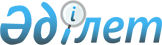 "Қазақстан Республикасы Төтенше жағдайлар министрлігінің мемлекеттік мекемелерінің жарғыларын бекіту туралы" Қазақстан Республикасы Төтенше жағдайлар министрінің 2020 жылғы 3 қарашадағы № 17 бұйрығына өзгерістер мен толықтырулар енгізу туралыҚазақстан Республикасы Төтенше жағдайлар министрінің 2023 жылғы 10 қазандағы № 551 бұйрығы.
      ЗҚАИ-ның ескертпесі!
      Бұйрықтың қолданылуы 01.01.2024 дейін тоқтатылған – ҚР Төтенше жағдайлар министрінің м.а. 07.11.2023 № 599 (алғашқы ресми жарияланған күнінен бастап қолданысқа енгізіледі) бұйрығымен.
      "Қазақстан Республикасы Төтенше жағдайлар министрлігінің кейбір мәселелері туралы" Қазақстан Республикасы Үкіметінің 2023 жылғы 29 тамыздағы № 727 қаулысының 3-тармағын орындау үшін БҰЙЫРАМЫН:
      1. "Қазақстан Республикасы Төтенше жағдайлар министрлігінің мемлекеттік мекемелерінің жарғыларын бекіту туралы" Қазақстан Республикасы Төтенше жағдайлар министрінің 2020 жылғы 3 қарашадағы № 17 бұйрығына мынадай өзгерістер мен толықтырулар енгізілсін:
      1-тармақта:
      8), 9), 10-1), 11), 12), 13), 14), 15), 16), 17), 18), 19), 20), 21) және 22) тармақшалар мынадай редакцияда жазылсын:
      "8) осы бұйрыққа 8-қосымшаға сәйкес Қазақстан Республикасы Төтенше жағдайлар министрлігі Ақмола облысы төтенше жағдайлар департаментінің өрт сөндіру және авариялық-құтқару жұмыстары қызметі (Көкшетау қаласы) республикалық мемлекеттік мекемесінің жарғысы;
      9) осы бұйрыққа 9-қосымшаға сәйкес Қазақстан Республикасы Төтенше жағдайлар министрлігі Ақтөбе облысы Төтенше жағдайлар департаментінің Өрт сөндіру және авариялық-құтқару жұмыстары қызметі (Ақтөбе қаласы) республикалық мемлекеттік мекемесінің жарғысы;
      10-1) осы бұйрыққа 10-1-қосымшаға сәйкес Қазақстан Республикасы Төтенше жағдайлар министрлігі Алматы облысы төтенше жағдайлар департаментінің өрт сөндіру және авариялық-құтқару жұмыстары қызметі (Қонаев қаласы) республикалық мемлекеттік мекемесінің жарғысы;
      11) осы бұйрыққа 11-қосымшаға сәйкес Қазақстан Республикасы Төтенше жағдайлар министрлігі Атырау облысы төтенше жағдайлар департаментінің өрт сөндіру және авариялық-құтқару жұмыстары қызметі (Атырау қаласы) республикалық мемлекеттік мекемесінің жарғысы;
      12) осы бұйрыққа 12-қосымшаға сәйкес Қазақстан Республикасы Төтенше жағдайлар министрлігі Батыс Қазақстан облысы төтенше жағдайлар департаментінің өрт сөндіру және авариялық-құтқару жұмыстары қызметі (Орал қаласы) республикалық мемлекеттік мекемесінің жарғысы;
      13) осы бұйрыққа 13-қосымшаға сәйкес Қазақстан Республикасы Төтенше жағдайлар министрлігі Жамбыл облысы төтенше жағдайлар департаментінің өрт сөндіру және авариялық-құтқару жұмыстары қызметі (Тараз қаласы) республикалық мемлекеттік мекемесінің жарғысы;
      14) осы бұйрыққа 14-қосымшаға сәйкес Қазақстан Республикасы Төтенше жағдайлар министрлігі Қарағанды облысы төтенше жағдайлар департаментінің өрт сөндіру және авариялық-құтқару жұмыстары қызметі (Қарағанды қаласы) республикалық мемлекеттік мекемесінің жарғысы;
      15) осы бұйрыққа 15-қосымшаға сәйкес Қазақстан Республикасы Төтенше жағдайлар министрлігі Қостанай облысы төтенше жағдайлар департаментінің өрт сөндіру және авариялық-құтқару жұмыстары қызметі (Қостанай қаласы) республикалық мемлекеттік мекемесінің жарғысы;
      16) осы бұйрыққа 16-қосымшаға сәйкес Қазақстан Республикасы Төтенше жағдайлар министрлігі Қызылорда облысы төтенше жағдайлар департаментінің өрт сөндіру және авариялық-құтқару жұмыстары қызметі (Қызылорда қаласы) республикалық мемлекеттік мекемесінің жарғысы;
      17) осы бұйрыққа 17-қосымшаға сәйкес Қазақстан Республикасы Төтенше жағдайлар министрлігі Маңғыстау облысы төтенше жағдайлар департаментінің өрт сөндіру және авариялық-құтқару жұмыстары қызметі (Ақтау қаласы) республикалық мемлекеттік мекемесінің жарғысы;
      18) осы бұйрыққа 18-қосымшаға сәйкес Қазақстан Республикасы Төтенше жағдайлар министрлігі Павлодар облысы төтенше жағдайлар департаментінің өрт сөндіру және авариялық-құтқару жұмыстары қызметі (Павлодар қаласы) республикалық мемлекеттік мекемесінің жарғысы;
      19) осы бұйрыққа 19-қосымшаға сәйкес Қазақстан Республикасы Төтенше жағдайлар министрлігі Солтүстік Қазақстан облысы төтенше жағдайлар департаментінің өрт сөндіру және авариялық-құтқару жұмыстары қызметі (Петропавл қаласы) республикалық мемлекеттік мекемесінің жарғысы;
      20) осы бұйрыққа 20-қосымшаға сәйкес Қазақстан Республикасы Төтенше жағдайлар министрлігі Түркістан облысы төтенше жағдайлар департаментінің өрт сөндіру және авариялық-құтқару жұмыстары қызметі (Түркістан қаласы) республикалық мемлекеттік мекемесінің жарғысы;
      21) осы бұйрыққа 21-қосымшаға сәйкес Қазақстан Республикасы Төтенше жағдайлар министрлігі Шығыс Қазақстан облысы төтенше жағдайлар департаментінің өрт сөндіру және авариялық-құтқару жұмыстары қызметі (Өскемен қаласы) республикалық мемлекеттік мекемесінің жарғысы;
      22) осы бұйрыққа 22-қосымшаға сәйкес "Қазақстан Республикасы Төтенше жағдайлар министрлігі Астана қаласының төтенше жағдайлар департаментінің өрт сөндіру және авариялық-құтқару жұмыстары қызметі (Астана қаласы)" республикалық мемлекеттік мекемесінің жарғысы;";
      24) тармақша мынадай редакцияда жазылсын:
      "24) осы бұйрыққа 24-қосымшаға сәйкес Қазақстан Республикасы Төтенше жағдайлар министрлігі Шымкент қаласы төтенше жағдайлар департаментінің өрт сөндіру және авариялық-құтқару жұмыстары қызметі (Шымкент қаласы) республикалық мемлекеттік мекемесінің жарғысы;";
      мынадай мазмұндағы 25), 26), 27), 28), 29), 30), 31), 32), 33), 34), 35), 36), 37), 38), 39), 40), 41), 42) және 43) тармақшалармен толықтырылсын:
      "25) осы бұйрыққа 25-қосымшаға сәйкес Қазақстан Республикасы Төтенше жағдайлар министрлігі Астана қаласы төтенше жағдайлар департаментінің жедел-құтқару жасағы (Астана қаласы) республикалық мемлекеттік мекемесінің жарғысы;
      26) осы бұйрыққа 26-қосымшаға сәйкес Қазақстан Республикасы Төтенше жағдайлар министрлігі Шымкент қаласы төтенше жағдайлар департаментінің жедел-құтқару жасағы (Шымкент қаласы) республикалық мемлекеттік мекемесінің жарғысы;
      27) осы бұйрыққа 27-қосымшаға сәйкес Қазақстан Республикасы Төтенше жағдайлар министрлігі Абай облысы төтенше жағдайлар департаментінің жедел-құтқару жасағы (Семей қаласы) республикалық мемлекеттік мекемесінің жарғысы;
      28) осы бұйрыққа 28-қосымшаға сәйкес Қазақстан Республикасы Төтенше жағдайлар министрлігі Ақмола облысы төтенше жағдайлар департаментінің жедел-құтқару жасағы (Көкшетау қаласы) республикалық мемлекеттік мекемесінің жарғысы;
      29) осы бұйрыққа 29-қосымшаға сәйкес Қазақстан Республикасы Төтенше жағдайлар министрлігі Ақтөбе облысы төтенше жағдайлар департаментінің жедел-құтқару жасағы (Ақтөбе қаласы) республикалық мемлекеттік мекемесінің жарғысы;
      30) осы бұйрыққа 30-қосымшаға сәйкес Қазақстан Республикасы Төтенше жағдайлар министрлігі Алматы облысы төтенше жағдайлар департаментінің жедел-құтқару жасағы (Қонаев қаласы) республикалық мемлекеттік мекемесінің жарғысы;
      31) осы бұйрыққа 31-қосымшаға сәйкес Қазақстан Республикасы Төтенше жағдайлар министрлігі Атырау облысы төтенше жағдайлар департаментінің жедел-құтқару жасағы (Атырау қаласы) республикалық мемлекеттік мекемесінің жарғысы;
      32) осы бұйрыққа 32-қосымшаға сәйкес Қазақстан Республикасы Төтенше жағдайлар министрлігі Шығыс Қазақстан облысы төтенше жағдайлар департаментінің жедел-құтқару жасағы (Өскемен қаласы) республикалық мемлекеттік мекемесінің жарғысы;
      33) осы бұйрыққа 33-қосымшаға сәйкес Қазақстан Республикасы Төтенше жағдайлар министрлігі Жамбыл облысы төтенше жағдайлар департаментінің жедел-құтқару жасағы (Тараз қаласы) республикалық мемлекеттік мекемесінің жарғысы;
      34) осы бұйрыққа 34-қосымшаға сәйкес Қазақстан Республикасы Төтенше жағдайлар министрлігі Жетісу облысы төтенше жағдайлар департаментінің жедел-құтқару жасағы (Талдықорған қаласы) республикалық мемлекеттік мекемесінің жарғысы;
      35) осы бұйрыққа 35-қосымшаға сәйкес Қазақстан Республикасы Төтенше жағдайлар министрлігі Батыс Қазақстан облысы төтенше жағдайлар департаментінің жедел-құтқару жасағы (Орал қаласы) республикалық мемлекеттік мекемесінің жарғысы;
      36) осы бұйрыққа 36-қосымшаға сәйкес Қазақстан Республикасы Төтенше жағдайлар министрлігі Қарағанды облысы төтенше жағдайлар департаментінің жедел-құтқару жасағы (Қарағанды қаласы) республикалық мемлекеттік мекемесінің жарғысы;
      37) осы бұйрыққа 37-қосымшаға сәйкес Қазақстан Республикасы Төтенше жағдайлар министрлігі Қызылорда облысы төтенше жағдайлар департаментінің жедел-құтқару жасағы (Қызылорда қаласы) республикалық мемлекеттік мекемесінің жарғысы;
      38) осы бұйрыққа 38-қосымшаға сәйкес Қазақстан Республикасы Төтенше жағдайлар министрлігі Қостанай облысы төтенше жағдайлар департаментінің жедел-құтқару жасағы (Қостанай қаласы) республикалық мемлекеттік мекемесінің жарғысы;
      39) осы бұйрыққа 39-қосымшаға сәйкес Қазақстан Республикасы Төтенше жағдайлар министрлігі Маңғыстау облысы төтенше жағдайлар департаментінің жедел-құтқару жасағы (Ақтау қаласы) республикалық мемлекеттік мекемесінің жарғысы;
      40) осы бұйрыққа 40-қосымшаға сәйкес Қазақстан Республикасы Төтенше жағдайлар министрлігі Павлодар облысы төтенше жағдайлар департаментінің жедел-құтқару жасағы (Павлодар қаласы) республикалық мемлекеттік мекемесінің жарғысы;
      41) осы бұйрыққа 41-қосымшаға сәйкес Қазақстан Республикасы Төтенше жағдайлар министрлігі Солтүстік Қазақстан облысы төтенше жағдайлар департаментінің жедел-құтқару жасағы (Петропавл қаласы) республикалық мемлекеттік мекемесінің жарғысы;
      42) осы бұйрыққа 42-қосымшаға сәйкес Қазақстан Республикасы Төтенше жағдайлар министрлігі Түркістан облысы төтенше жағдайлар департаментінің жедел-құтқару жасағы (Түркістан қаласы) республикалық мемлекеттік мекемесінің жарғысы;
      43) осы бұйрыққа 43-қосымшаға сәйкес Қазақстан Республикасы Төтенше жағдайлар министрлігі Ұлытау облысы төтенше жағдайлар департаментінің жедел-құтқару жасағы (Жезқазған қаласы) республикалық мемлекеттік мекемесінің жарғысы;";
      көрсетілген бұйрыққа 4-қосымша осы бұйрыққа 1-қосымшаға сәйкес жаңа редакцияда жазылсын;
      көрсетілген бұйрыққа 7-1-қосымшада:
      14-тармақта:
      1) тармақшасы мынадай редакцияда жазылсын: 
      "1) өрттерді сөндіруді ұйымдастыру және авариялық-құтқару және шұғыл жұмыстарды жүргізу;";
      6) тармақшасы мынадай редакцияда жазылсын: 
      "6) өрт сөндіру депосы ғимараттарын пайдалануды, өрт, құтқару және басқа да техниканы, өрт-техникалық қару-жарақты, авариялық-құтқару жабдығын, байланыс құралдарын, мүкәммалды және басқа да мүлікті жөндеуді және оларға техникалық қызмет көрсетуді қамтамасыз ету және бақылау;";
      12) тармақшасы мынадай редакцияда жазылсын: 
      "12) тұрғын үй секторындағы халық арасында өрттердің профилактикасына бағытталған атаулы үгіт-насихат түсіндіру жұмыстарына қатысу;";
      13) және 15) тармақшалары алып тасталсын;
      көрсетілген бұйрыққа 8-қосымшада:
      тақырып мынадай редакцияда жазылсын:
      "Қазақстан Республикасы Төтенше жағдайлар министрлігі Ақмола облысы Төтенше жағдайлар департаментінің Өрт сөндіру және авариялық-құтқару жұмыстары қызметі (Көкшетау қаласы)" республикалық мемлекеттік мекемесінің жарғысы";
      1-тармақ мынадай редакцияда жазылсын:
      "1. "Қазақстан Республикасы Төтенше жағдайлар министрлігі Ақмола облысы төтенше жағдайлар департаментінің өрт сөндіру және авариялық-құтқару жұмыстары қызметі (Көкшетау қаласы)" республикалық мемлекеттік мекемесі (бұдан әрі – Қызмет) өрт сөндіру, авариялық-құтқару жұмыстарын жүргізу бойынша функцияларды жүзеге асыру үшін мемлекеттік мекеменің ұйымдық-құқықтық нысанында құрылған заңды тұлға мәртебесіне ие коммерциялық емес ұйым болып табылады.";
      7-тармақ мынадай редакцияда жазылсын:
      "7. Қызметтің атауы: "Қазақстан Республикасы Төтенше жағдайлар министрлігі Ақмола облысы төтенше жағдайлар департаментінің өрт сөндіру және авариялық-құтқару жұмыстары қызметі (Көкшетау қаласы)" республикалық мемлекеттік мекемесі.";
      17-тармақта:
      1) тармақшасы мынадай редакцияда жазылсын: 
      "1) өрттерді сөндіруді ұйымдастыру және авариялық-құтқару және шұғыл жұмыстарды жүргізу;";
      6) тармақшасы мынадай редакцияда жазылсын: 
      "6) өрт сөндіру депосы ғимараттарын пайдалануды, өрт, құтқару және басқа да техниканы, өрт-техникалық қару-жарақты, авариялық-құтқару жабдығын, байланыс құралдарын, мүкәммалды және басқа да мүлікті жөндеуді және оларға техникалық қызмет көрсетуді қамтамасыз ету және бақылау;";
      12) тармақшасы мынадай редакцияда жазылсын: 
      "12) тұрғын үй секторындағы халық арасында өрттердің профилактикасына бағытталған атаулы үгіт-насихат түсіндіру жұмыстарына қатысу;";
      13) және 15) тармақшалары алып тасталсын;
      көрсетілген бұйрыққа 9-қосымшада:
      тақырып мынадай редакцияда жазылсын:
      "Қазақстан Республикасы Төтенше жағдайлар министрлігі Ақтөбе облысы төтенше жағдайлар департаментінің өрт сөндіру және авариялық-құтқару жұмыстары қызметі (Ақтөбе қаласы)" республикалық мемлекеттік мекемесінің жарғысы";
      1-тармақ мынадай редакцияда жазылсын:
      "1. "Қазақстан Республикасы Төтенше жағдайлар министрлігі Ақтөбе облысы төтенше жағдайлар департаментінің өрт сөндіру және авариялық-құтқару жұмыстары қызметі (Ақтөбе қаласы)" республикалық мемлекеттік мекемесі (бұдан әрі – Қызмет) өрт сөндіру, авариялық-құтқару жұмыстарын жүргізу бойынша функцияларды жүзеге асыру үшін мемлекеттік мекеменің ұйымдық-құқықтық нысанында құрылған заңды тұлға мәртебесіне ие коммерциялық емес ұйым болып табылады.";
      7-тармақ мынадай редакцияда жазылсын:
      "7. Қызметтің атауы: "Қазақстан Республикасы Төтенше жағдайлар министрлігі Ақтөбе облысы Төтенше жағдайлар департаментінің Өрт сөндіру және авариялық-құтқару жұмыстары қызметі (Ақтөбе қаласы)" республикалық мемлекеттік мекемесі.";
      17-тармақта:
      1) тармақшасы мынадай редакцияда жазылсын: 
      "1) өрттерді сөндіруді ұйымдастыру және авариялық-құтқару және шұғыл жұмыстарды жүргізу;";
      6) тармақшасы мынадай редакцияда жазылсын: 
      "6) өрт сөндіру депосы ғимараттарын пайдалануды, өрт, құтқару және басқа да техниканы, өрт-техникалық қару-жарақты, авариялық-құтқару жабдығын, байланыс құралдарын, мүкәммалды және басқа да мүлікті жөндеуді және оларға техникалық қызмет көрсетуді қамтамасыз ету және бақылау;";
      12) тармақшасы мынадай редакцияда жазылсын: 
      "12) тұрғын үй секторындағы халық арасында өрттердің профилактикасына бағытталған атаулы үгіт-насихат түсіндіру жұмыстарына қатысу;";
      13) және 15) тармақшалары алып тасталсын;
      көрсетілген бұйрыққа 10-1-қосымшада:
      тақырып мынадай редакцияда жазылсын:
      "Қазақстан Республикасы Төтенше жағдайлар министрлігі Алматы облысы төтенше жағдайлар департаментінің өрт сөндіру және авариялық-құтқару жұмыстары қызметі (Қонаев қаласы)" республикалық мемлекеттік мекемесінің жарғысы";
      1-тармақ мынадай редакцияда жазылсын:
      "1. "Қазақстан Республикасы Төтенше жағдайлар министрлігі Алматы облысы төтенше жағдайлар департаментінің өрт сөндіру және авариялық-құтқару жұмыстары қызметі (Қонаев қаласы)" республикалық мемлекеттік мекемесі (бұдан әрі – Қызмет) өрттерді сөндіру бойынша, авариялық-құтқару жұмыстары жүргізу жөніндегі функцияларын жүзеге асыру үшін мекеме ұйымдық құқықтық нысанында құрылған, заңды тұлға мәртебесіне ие коммерциялық емес мекеме болып табылады.";
      6-тармақ мынадай редакцияда жазылсын:
      "6. Қызметтің атауы: "Қазақстан Республикасы Төтенше жағдайлар министрлігі Алматы облысы төтенше жағдайлар департаментінің өрт сөндіру және авариялық-құтқару жұмыстары қызметі (Қонаев қаласы)" республикалық мемлекеттік мекемесі.";
      14-тармақта:
      1) тармақшасы мынадай редакцияда жазылсын: 
      "1) өрттерді сөндіруді ұйымдастыру және авариялық-құтқару және шұғыл жұмыстарды жүргізу;";
      6) тармақшасы мынадай редакцияда жазылсын: 
      "6) өрт сөндіру депосы ғимараттарын пайдалануды, өрт, құтқару және басқа да техниканы, өрт-техникалық қару-жарақты, авариялық-құтқару жабдығын, байланыс құралдарын, мүкәммалды және басқа да мүлікті жөндеуді және оларға техникалық қызмет көрсетуді қамтамасыз ету және бақылау;";
      12) тармақшасы мынадай редакцияда жазылсын: 
      "12) тұрғын үй секторындағы халық арасында өрттердің профилактикасына бағытталған атаулы үгіт-насихат түсіндіру жұмыстарына қатысу;";
      13) және 15) тармақшалары алып тасталсын;
      көрсетілген бұйрыққа 11-қосымшада:
      тақырып мынадай редакцияда жазылсын:
      "Қазақстан Республикасы Төтенше жағдайлар министрлігі Атырау облысы төтенше жағдайлар департаментінің өрт сөндіру және авариялық-құтқару жұмыстары қызметі (Атырау қаласы)" республикалық мемлекеттік мекемесінің жарғысы";
      1-тармақ мынадай редакцияда жазылсын:
      "1. "Қазақстан Республикасы Төтенше жағдайлар министрлігі Атырау облысы төтенше жағдайлар департаментінің өрт сөндіру және авариялық-құтқару жұмыстары қызметі (Атырау қаласы)" республикалық мемлекеттік мекемесі (бұдан әрі – Қызмет) өрт сөндіру, авариялық-құтқару жұмыстарын жүргізу бойынша функцияларды жүзеге асыру үшін мемлекеттік мекеменің ұйымдық-құқықтық нысанында құрылған заңды тұлға мәртебесіне ие коммерциялық емес ұйым болып табылады.";
      7-тармақ мынадай редакцияда жазылсын:
      "7. Қызметтің атауы: "Қазақстан Республикасы Төтенше жағдайлар министрлігі Атырау облысы төтенше жағдайлар департаментінің өрт сөндіру және авариялық-құтқару жұмыстары қызметі (Атырау қаласы)" республикалық мемлекеттік мекемесі.";
      17-тармақта:
      1) тармақшасы мынадай редакцияда жазылсын: 
      "1) өрттерді сөндіруді ұйымдастыру және авариялық-құтқару және шұғыл жұмыстарды жүргізу;";
      6) тармақшасы мынадай редакцияда жазылсын: 
      "6) өрт сөндіру депосы ғимараттарын пайдалануды, өрт, құтқару және басқа да техниканы, өрт-техникалық қару-жарақты, авариялық-құтқару жабдығын, байланыс құралдарын, мүкәммалды және басқа да мүлікті жөндеуді және оларға техникалық қызмет көрсетуді қамтамасыз ету және бақылау;";
      12) тармақшасы мынадай редакцияда жазылсын: 
      "12) тұрғын үй секторындағы халық арасында өрттердің профилактикасына бағытталған атаулы үгіт-насихат түсіндіру жұмыстарына қатысу;";
      13) және 15) тармақшалары алып тасталсын;
      көрсетілген бұйрыққа 12-қосымшада:
      тақырып мынадай редакцияда жазылсын:
      "Қазақстан Республикасы Төтенше жағдайлар министрлігі Батыс Қазақстан облысы төтенше жағдайлар департаментінің өрт сөндіру және авариялық-құтқару жұмыстары қызметі (Орал қаласы)" республикалық мемлекеттік мекемесінің жарғысы";
      1-тармақ мынадай редакцияда жазылсын:
      "1. "Қазақстан Республикасы Төтенше жағдайлар министрлігі Батыс Қазақстан облысы төтенше жағдайлар департаментінің өрт сөндіру және авариялық-құтқару жұмыстары қызметі (Орал қаласы)" республикалық мемлекеттік мекемесі (бұдан әрі – Қызмет) өрт сөндіру, авариялық-құтқару жұмыстарын жүргізу бойынша функцияларды жүзеге асыру үшін мемлекеттік мекеменің ұйымдық-құқықтық нысанында құрылған заңды тұлға мәртебесіне ие коммерциялық емес ұйым болып табылады.";
      7-тармақ мынадай редакцияда жазылсын:
      "7. Қызметтің атауы: "Қазақстан Республикасы Төтенше жағдайлар министрлігі Батыс Қазақстан облысы төтенше жағдайлар департаментінің өрт сөндіру және авариялық-құтқару жұмыстары қызметі (Орал қаласы)" республикалық мемлекеттік мекемесі.";
      17-тармақта:
      1) тармақшасы мынадай редакцияда жазылсын: 
      "1) өрттерді сөндіруді ұйымдастыру және авариялық-құтқару және шұғыл жұмыстарды жүргізу;";
      6) тармақшасы мынадай редакцияда жазылсын: 
      "6) өрт сөндіру депосы ғимараттарын пайдалануды, өрт, құтқару және басқа да техниканы, өрт-техникалық қару-жарақты, авариялық-құтқару жабдығын, байланыс құралдарын, мүкәммалды және басқа да мүлікті жөндеуді және оларға техникалық қызмет көрсетуді қамтамасыз ету және бақылау;";
      12) тармақшасы мынадай редакцияда жазылсын: 
      "12) тұрғын үй секторындағы халық арасында өрттердің профилактикасына бағытталған атаулы үгіт-насихат түсіндіру жұмыстарына қатысу;";
      13) және 15) тармақшалары алып тасталсын;
      көрсетілген бұйрыққа 13-қосымшада:
      тақырып мынадай редакцияда жазылсын:
      "Қазақстан Республикасы Төтенше жағдайлар министрлігі Жамбыл облысы төтенше жағдайлар департаментінің өрт сөндіру және авариялық-құтқару жұмыстары қызметі (Тараз қаласы)" республикалық мемлекеттік мекемесінің жарғысы";
      1-тармақ мынадай редакцияда жазылсын:
      "1. "Қазақстан Республикасы Төтенше жағдайлар министрлігі Жамбыл облысы төтенше жағдайлар департаментінің өрт сөндіру және авариялық-құтқару жұмыстары қызметі (Тараз қаласы)" республикалық мемлекеттік мекемесі (бұдан әрі – Қызмет) өрт сөндіру, авариялық-құтқару жұмыстарын жүргізу бойынша функцияларды жүзеге асыру үшін мемлекеттік мекеменің ұйымдық-құқықтық нысанында құрылған заңды тұлға мәртебесіне ие коммерциялық емес ұйым болып табылады.";
      7-тармақ мынадай редакцияда жазылсын:
      "7. Қызметтің атауы: "Қазақстан Республикасы Төтенше жағдайлар министрлігі Жамбыл облысы төтенше жағдайлар департаментінің өрт сөндіру және авариялық-құтқару жұмыстары қызметі (Тараз қаласы)" республикалық мемлекеттік мекемесі."; 
      17-тармақта:
      1) тармақшасы мынадай редакцияда жазылсын: 
      "1) өрттерді сөндіруді ұйымдастыру және авариялық-құтқару және шұғыл жұмыстарды жүргізу;";
      6) тармақшасы мынадай редакцияда жазылсын: 
      "6) өрт сөндіру депосы ғимараттарын пайдалануды, өрт, құтқару және басқа да техниканы, өрт-техникалық қару-жарақты, авариялық-құтқару жабдығын, байланыс құралдарын, мүкәммалды және басқа да мүлікті жөндеуді және оларға техникалық қызмет көрсетуді қамтамасыз ету және бақылау;";
      12) тармақшасы мынадай редакцияда жазылсын: 
      "12) тұрғын үй секторындағы халық арасында өрттердің профилактикасына бағытталған атаулы үгіт-насихат түсіндіру жұмыстарына қатысу;";
      13) және 15) тармақшалары алып тасталсын;
      көрсетілген бұйрыққа 13-1-қосымшада:
      14-тармақта:
      1) тармақшасы мынадай редакцияда жазылсын: 
      "1) өрттерді сөндіруді ұйымдастыру және авариялық-құтқару және шұғыл жұмыстарды жүргізу;";
      6) тармақшасы мынадай редакцияда жазылсын: 
      "6) өрт сөндіру депосы ғимараттарын пайдалануды, өрт, құтқару және басқа да техниканы, өрт-техникалық қару-жарақты, авариялық-құтқару жабдығын, байланыс құралдарын, мүкәммалды және басқа да мүлікті жөндеуді және оларға техникалық қызмет көрсетуді қамтамасыз ету және бақылау;";
      12) тармақшасы мынадай редакцияда жазылсын: 
      "12) тұрғын үй секторындағы халық арасында өрттердің профилактикасына бағытталған атаулы үгіт-насихат түсіндіру жұмыстарына қатысу;";
      13) және 15) тармақшалары алып тасталсын;
      көрсетілген бұйрыққа 14-қосымшада:
      тақырып мынадай редакцияда жазылсын:
      "Қазақстан Республикасы Төтенше жағдайлар министрлігі Қарағанды облысы төтенше жағдайлар департаментінің өрт сөндіру және авариялық-құтқару жұмыстары қызметі (Қарағанды қаласы)" республикалық мемлекеттік мекемесінің жарғысы";
      1-тармақ мынадай редакцияда жазылсын:
      "1. "Қазақстан Республикасы Төтенше жағдайлар министрлігі Қарағанды облысы төтенше жағдайлар департаментінің өрт сөндіру және авариялық-құтқару жұмыстары қызметі (Қарағанды қаласы)" республикалық мемлекеттік мекемесі (бұдан әрі – Қызмет) өрт сөндіру, авариялық-құтқару жұмыстарын жүргізу бойынша функцияларды жүзеге асыру үшін мемлекеттік мекеменің ұйымдық-құқықтық нысанында құрылған заңды тұлға мәртебесіне ие коммерциялық емес ұйым болып табылады.";
      7-тармақ мынадай редакцияда жазылсын:
      "7. Қызметтің атауы: "Қазақстан Республикасы Төтенше жағдайлар министрлігі Қарағанды облысы төтенше жағдайлар департаментінің өрт сөндіру және авариялық-құтқару жұмыстары қызметі (Қарағанды қаласы)" республикалық мемлекеттік мекемесі.";
      17-тармақта:
      1) тармақшасы  мынадай редакцияда жазылсын: 
      "1) өрттерді сөндіруді ұйымдастыру және авариялық-құтқару және шұғыл жұмыстарды жүргізу;";
      6) тармақшасы мынадай редакцияда жазылсын: 
      "6) өрт сөндіру депосы ғимараттарын пайдалануды, өрт, құтқару және басқа да техниканы, өрт-техникалық қару-жарақты, авариялық-құтқару жабдығын, байланыс құралдарын, мүкәммалды және басқа да мүлікті жөндеуді және оларға техникалық қызмет көрсетуді қамтамасыз ету және бақылау;";
      12) тармақшасы мынадай редакцияда жазылсын: 
      "12) тұрғын үй секторындағы халық арасында өрттердің профилактикасына бағытталған атаулы үгіт-насихат түсіндіру жұмыстарына қатысу;";
      13) және 15) тармақшалары алып тасталсын;
      көрсетілген бұйрыққа 15-қосымшада:
      тақырып мынадай редакцияда жазылсын:
      "Қазақстан Республикасы Төтенше жағдайлар министрлігі Қостанай облысы төтенше жағдайлар департаментінің өрт сөндіру және авариялық-құтқару жұмыстары қызметі (Қостанай қаласы)" республикалық мемлекеттік мекемесінің жарғысы";
      1-тармақ мынадай редакцияда жазылсын:
      "1. "Қазақстан Республикасы Төтенше жағдайлар министрлігі Қостанай облысы төтенше жағдайлар департаментінің өрт сөндіру және авариялық-құтқару жұмыстары қызметі (Қостанай қаласы)" республикалық мемлекеттік мекемесі (бұдан әрі – Қызмет) өрт сөндіру, авариялық-құтқару жұмыстарын жүргізу бойынша функцияларды жүзеге асыру үшін мемлекеттік мекеменің ұйымдық-құқықтық нысанында құрылған заңды тұлға мәртебесіне ие коммерциялық емес ұйым болып табылады.";
      7-тармақ мынадай редакцияда жазылсын:
      "7. Қызметтің атауы: "Қазақстан Республикасы Төтенше жағдайлар министрлігі Қостанай облысы төтенше жағдайлар департаментінің өрт сөндіру және авариялық-құтқару жұмыстары қызметі (Қостанай қаласы)" республикалық мемлекеттік мекемесі.";
      17-тармақта:
      1) тармақшасы мынадай редакцияда жазылсын: 
      "1) өрттерді сөндіруді ұйымдастыру және авариялық-құтқару және шұғыл жұмыстарды жүргізу;";
      6) тармақшасы мынадай редакцияда жазылсын: 
      "6) өрт сөндіру депосы ғимараттарын пайдалануды, өрт, құтқару және басқа да техниканы, өрт-техникалық қару-жарақты, авариялық-құтқару жабдығын, байланыс құралдарын, мүкәммалды және басқа да мүлікті жөндеуді және оларға техникалық қызмет көрсетуді қамтамасыз ету және бақылау;";
      12) тармақшасы мынадай редакцияда жазылсын: 
      "12) тұрғын үй секторындағы халық арасында өрттердің профилактикасына бағытталған атаулы үгіт-насихат түсіндіру жұмыстарына қатысу;";
      13) және 15) тармақшалары алып тасталсын;
      көрсетілген бұйрыққа 16-қосымшада:
      тақырып мынадай редакцияда жазылсын:
      "Қазақстан Республикасы Төтенше жағдайлар министрлігі Қызылорда облысы Төтенше жағдайлар департаментінің Өрт сөндіру және авариялық-құтқару жұмыстары қызметі (Қызылорда қаласы)" республикалық мемлекеттік мекемесінің жарғысы";
      1-тармақ мынадай редакцияда жазылсын:
      "1. "Қазақстан Республикасы Төтенше жағдайлар министрлігі Қызылорда облысы төтенше жағдайлар департаментінің өрт сөндіру және авариялық-құтқару жұмыстары қызметі (Қызылорда қаласы)" республикалық мемлекеттік мекемесі (бұдан әрі – Қызмет) өрт сөндіру, авариялық-құтқару жұмыстарын жүргізу бойынша функцияларды жүзеге асыру үшін мемлекеттік мекеменің ұйымдық-құқықтық нысанында құрылған заңды тұлға мәртебесіне ие коммерциялық емес ұйым болып табылады.";
      7-тармақ мынадай редакцияда жазылсын:
      "7. Қызметтің атауы: "Қазақстан Республикасы Төтенше жағдайлар министрлігі Қызылорда облысы төтенше жағдайлар департаментінің өрт сөндіру және авариялық-құтқару жұмыстары қызметі (Қызылорда қаласы)" республикалық мемлекеттік мекемесі.";
      17-тармақта:
      1) тармақшасы мынадай редакцияда жазылсын: 
      "1) өрттерді сөндіруді ұйымдастыру және авариялық-құтқару және шұғыл жұмыстарды жүргізу;";
      6) тармақшасы мынадай редакцияда жазылсын: 
      "6) өрт сөндіру депосы ғимараттарын пайдалануды, өрт, құтқару және басқа да техниканы, өрт-техникалық қару-жарақты, авариялық-құтқару жабдығын, байланыс құралдарын, мүкәммалды және басқа да мүлікті жөндеуді және оларға техникалық қызмет көрсетуді қамтамасыз ету және бақылау;";
      12) тармақшасы мынадай редакцияда жазылсын: 
      "12) тұрғын үй секторындағы халық арасында өрттердің профилактикасына бағытталған атаулы үгіт-насихат түсіндіру жұмыстарына қатысу;";
      13) және 15) тармақшалары алып тасталсын;
      көрсетілген бұйрыққа 17-қосымшада:
      тақырып мынадай редакцияда жазылсын:
      "Қазақстан Республикасы Төтенше жағдайлар министрлігі Маңғыстау облысы Төтенше жағдайлар департаментінің Өрт сөндіру және авариялық-құтқару жұмыстары қызметі (Ақтау қаласы)" республикалық мемлекеттік мекемесінің жарғысы";
      1-тармақ мынадай редакцияда жазылсын:
      "1. "Қазақстан Республикасы Төтенше жағдайлар министрлігі Маңғыстау облысы төтенше жағдайлар департаментінің өрт сөндіру және авариялық-құтқару жұмыстары қызметі (Ақтау қаласы)" республикалық мемлекеттік мекемесі (бұдан әрі – Қызмет) өрт сөндіру, авариялық-құтқару жұмыстарын жүргізу бойынша функцияларды жүзеге асыру үшін мемлекеттік мекеменің ұйымдық-құқықтық нысанында құрылған заңды тұлға мәртебесіне ие коммерциялық емес ұйым болып табылады.";
      7-тармақ мынадай редакцияда жазылсын:
      "7. Қызметтің атауы: "Қазақстан Республикасы Төтенше жағдайлар министрлігі Маңғыстау облысы Төтенше жағдайлар департаментінің Өрт сөндіру және авариялық-құтқару жұмыстары қызметі (Ақтау қаласы)" республикалық мемлекеттік мекемесі.";
      17-тармақта:
      1) тармақшасы мынадай редакцияда жазылсын: 
      "1) өрттерді сөндіруді ұйымдастыру және авариялық-құтқару және шұғыл жұмыстарды жүргізу;";
      6) тармақшасы мынадай редакцияда жазылсын: 
      "6) өрт сөндіру депосы ғимараттарын пайдалануды, өрт, құтқару және басқа да техниканы, өрт-техникалық қару-жарақты, авариялық-құтқару жабдығын, байланыс құралдарын, мүкәммалды және басқа да мүлікті жөндеуді және оларға техникалық қызмет көрсетуді қамтамасыз ету және бақылау;";
      12) тармақшасы мынадай редакцияда жазылсын: 
      "12) тұрғын үй секторындағы халық арасында өрттердің профилактикасына бағытталған атаулы үгіт-насихат түсіндіру жұмыстарына қатысу;";
      13) және 15) тармақшалары алып тасталсын;
      көрсетілген бұйрыққа 18-қосымшада:
      тақырып мынадай редакцияда жазылсын:
      "Қазақстан Республикасы Төтенше жағдайлар министрлігі Павлодар облысы Төтенше жағдайлар департаментінің Өрт сөндіру және авариялық-құтқару жұмыстары қызметі (Павлодар қаласы)" республикалық мемлекеттік мекемесінің жарғысы";
      1-тармақ мынадай редакцияда жазылсын:
      "1. "Қазақстан Республикасы Төтенше жағдайлар министрлігі Павлодар облысы төтенше жағдайлар департаментінің өрт сөндіру және авариялық-құтқару жұмыстары қызметі (Павлодар қаласы)" республикалық мемлекеттік мекемесі (бұдан әрі – Қызмет) өрт сөндіру, авариялық-құтқару жұмыстарын жүргізу бойынша функцияларды жүзеге асыру үшін мемлекеттік мекеменің ұйымдық-құқықтық нысанында құрылған заңды тұлға мәртебесіне ие коммерциялық емес ұйым болып табылады.";
      7-тармақ мынадай редакцияда жазылсын:
      "7. Қызметтің атауы: "Қазақстан Республикасы Төтенше жағдайлар министрлігі Павлодар облысы төтенше жағдайлар департаментінің өрт сөндіру және авариялық-құтқару жұмыстары қызметі (Павлодар қаласы)" республикалық мемлекеттік мекемесі.";
      17-тармақта:
      1) тармақшасы мынадай редакцияда жазылсын: 
      "1) өрттерді сөндіруді ұйымдастыру және авариялық-құтқару және шұғыл жұмыстарды жүргізу;";
      6) тармақшасы мынадай редакцияда жазылсын: 
      "6) өрт сөндіру депосы ғимараттарын пайдалануды, өрт, құтқару және басқа да техниканы, өрт-техникалық қару-жарақты, авариялық-құтқару жабдығын, байланыс құралдарын, мүкәммалды және басқа да мүлікті жөндеуді және оларға техникалық қызмет көрсетуді қамтамасыз ету және бақылау;";
      12) тармақшасы мынадай редакцияда жазылсын: 
      "12) тұрғын үй секторындағы халық арасында өрттердің профилактикасына бағытталған атаулы үгіт-насихат түсіндіру жұмыстарына қатысу;";
      13) және 15) тармақшалары алып тасталсын;
      көрсетілген бұйрыққа 19-қосымшада:
      тақырып мынадай редакцияда жазылсын:
      "Қазақстан Республикасы Төтенше жағдайлар министрлігі Солтүстік Қазақстан облысы төтенше жағдайлар департаментінің өрт сөндіру және авариялық-құтқару жұмыстары қызметі (Петропавл қаласы)" республикалық мемлекеттік мекемесінің жарғысы";
      1-тармақ мынадай редакцияда жазылсын:
      "1. "Қазақстан Республикасы Төтенше жағдайлар министрлігі Солтүстік Қазақстан облысы төтенше жағдайлар департаментінің өрт сөндіру және авариялық-құтқару жұмыстары қызметі (Петропавл қаласы)" республикалық мемлекеттік мекемесі (бұдан әрі – Қызмет) өрт сөндіру, авариялық-құтқару жұмыстарын жүргізу бойынша функцияларды жүзеге асыру үшін мемлекеттік мекеменің ұйымдық-құқықтық нысанында құрылған заңды тұлға мәртебесіне ие коммерциялық емес ұйым болып табылады.";
      7-тармақ мынадай редакцияда жазылсын:
      "7. Қызметтің атауы: "Қазақстан Республикасы Төтенше жағдайлар министрлігі Солтүстік Қазақстан облысы төтенше жағдайлар департаментінің өрт сөндіру және авариялық-құтқару жұмыстары қызметі (Петропавл қаласы)" республикалық мемлекеттік мекемесі.";
      17-тармақта:
      1) тармақшасы мынадай редакцияда жазылсын: 
      "1) өрттерді сөндіруді ұйымдастыру және авариялық-құтқару және шұғыл жұмыстарды жүргізу;";
      6) тармақшасы мынадай редакцияда жазылсын: 
      "6) өрт сөндіру депосы ғимараттарын пайдалануды, өрт, құтқару және басқа да техниканы, өрт-техникалық қару-жарақты, авариялық-құтқару жабдығын, байланыс құралдарын, мүкәммалды және басқа да мүлікті жөндеуді және оларға техникалық қызмет көрсетуді қамтамасыз ету және бақылау;";
      12) тармақшасы мынадай редакцияда жазылсын: 
      "12) тұрғын үй секторындағы халық арасында өрттердің профилактикасына бағытталған атаулы үгіт-насихат түсіндіру жұмыстарына қатысу;";
      13) және 15) тармақшалары алып тасталсын;
      көрсетілген бұйрыққа 20-қосымшада:
      тақырып мынадай редакцияда жазылсын:
      "Қазақстан Республикасы Төтенше жағдайлар министрлігі Түркістан облысы Төтенше жағдайлар департаментінің Өрт сөндіру және авариялық-құтқару жұмыстары қызметі (Түркістан қаласы)" республикалық мемлекеттік мекемесінің жарғысы";
      1-тармақ мынадай редакцияда жазылсын:
      "1. "Қазақстан Республикасы Төтенше жағдайлар министрлігі Түркістан облысы төтенше жағдайлар департаментінің өрт сөндіру және авариялық-құтқару жұмыстары қызметі (Түркістан қаласы)" республикалық мемлекеттік мекемесі (бұдан әрі – Қызмет) өрт сөндіру, авариялық-құтқару жұмыстарын жүргізу бойынша функцияларды жүзеге асыру үшін мемлекеттік мекеменің ұйымдық-құқықтық нысанында құрылған заңды тұлға мәртебесіне ие коммерциялық емес ұйым болып табылады.";
      7-тармақ мынадай редакцияда жазылсын:
      "7. Қызметтің атауы: "Қазақстан Республикасы Төтенше жағдайлар министрлігі Түркістан облысы төтенше жағдайлар департаментінің өрт сөндіру және авариялық-құтқару жұмыстары қызметі (Түркістан қаласы)" республикалық мемлекеттік мекемесі.";
      17-тармақта:
      1) тармақшасы мынадай редакцияда жазылсын: 
      "1) өрттерді сөндіруді ұйымдастыру және авариялық-құтқару және шұғыл жұмыстарды жүргізу;";
      6) тармақшасы мынадай редакцияда жазылсын: 
      "6) өрт сөндіру депосы ғимараттарын пайдалануды, өрт, құтқару және басқа да техниканы, өрт-техникалық қару-жарақты, авариялық-құтқару жабдығын, байланыс құралдарын, мүкәммалды және басқа да мүлікті жөндеуді және оларға техникалық қызмет көрсетуді қамтамасыз ету және бақылау;";
      12) тармақшасы мынадай редакцияда жазылсын: 
      "12) тұрғын үй секторындағы халық арасында өрттердің профилактикасына бағытталған атаулы үгіт-насихат түсіндіру жұмыстарына қатысу;";
      13) және 15) тармақшалары алып тасталсын;
      көрсетілген бұйрыққа 20-1-қосымшада:
      14-тармақта:
      1) тармақшасы мынадай редакцияда жазылсын: 
      "1) өрттерді сөндіруді ұйымдастыру және авариялық-құтқару және шұғыл жұмыстарды жүргізу;";
      6) тармақшасы мынадай редакцияда жазылсын: 
      "6) өрт сөндіру депосы ғимараттарын пайдалануды, өрт, құтқару және басқа да техниканы, өрт-техникалық қару-жарақты, авариялық-құтқару жабдығын, байланыс құралдарын, мүкәммалды және басқа да мүлікті жөндеуді және оларға техникалық қызмет көрсетуді қамтамасыз ету және бақылау;";
      12) тармақшасы мынадай редакцияда жазылсын: 
      "12) тұрғын үй секторындағы халық арасында өрттердің профилактикасына бағытталған атаулы үгіт-насихат түсіндіру жұмыстарына қатысу;";
      13) және 15) тармақшалары алып тасталсын;
      көрсетілген бұйрыққа 21-қосымшада:
      тақырып мынадай редакцияда жазылсын:
      "Қазақстан Республикасы Төтенше жағдайлар министрлігі Шығыс Қазақстан облысы төтенше жағдайлар департаментінің өрт сөндіру және авариялық-құтқару жұмыстары қызметі (Өскемен қаласы)" республикалық мемлекеттік мекемесінің жарғысы";
      1-тармақ мынадай редакцияда жазылсын:
      "1. "Қазақстан Республикасы Төтенше жағдайлар министрлігі Шығыс Қазақстан облысы төтенше жағдайлар департаментінің өрт сөндіру және авариялық-құтқару жұмыстары қызметі (Өскемен қаласы)" республикалық мемлекеттік мекемесі (бұдан әрі – Қызмет) өрт сөндіру, авариялық-құтқару жұмыстарын жүргізу бойынша функцияларды жүзеге асыру үшін мемлекеттік мекеменің ұйымдық-құқықтық нысанында құрылған заңды тұлға мәртебесіне ие коммерциялық емес ұйым болып табылады.";
      7-тармақ мынадай редакцияда жазылсын:
      "7. Қызметтің атауы: "Қазақстан Республикасы Төтенше жағдайлар министрлігі Шығыс Қазақстан облысы төтенше жағдайлар департаментінің өрт сөндіру және авариялық-құтқару жұмыстары қызметі (Өскемен қаласы)" республикалық мемлекеттік мекемесі.";
      17-тармақта:
      1) тармақшасы мынадай редакцияда жазылсын: 
      "1) өрттерді сөндіруді ұйымдастыру және авариялық-құтқару және шұғыл жұмыстарды жүргізу;";
      6) тармақшасы мынадай редакцияда жазылсын: 
      "6) өрт сөндіру депосы ғимараттарын пайдалануды, өрт, құтқару және басқа да техниканы, өрт-техникалық қару-жарақты, авариялық-құтқару жабдығын, байланыс құралдарын, мүкәммалды және басқа да мүлікті жөндеуді және оларға техникалық қызмет көрсетуді қамтамасыз ету және бақылау;";
      12) тармақшасы мынадай редакцияда жазылсын: 
      "12) тұрғын үй секторындағы халық арасында өрттердің профилактикасына бағытталған атаулы үгіт-насихат түсіндіру жұмыстарына қатысу;";
      13) және 15) тармақшалары алып тасталсын;
      көрсетілген бұйрыққа 22-қосымшада:
      тақырып мынадай редакцияда жазылсын:
      "Қазақстан Республикасы Төтенше жағдайлар министрлігі Түркістан облысы Төтенше жағдайлар департаментінің Өрт сөндіру және авариялық-құтқару жұмыстары қызметі (Түркістан қаласы)" республикалық мемлекеттік мекемесінің жарғысы";
      1-тармақ мынадай редакцияда жазылсын:
      "1. "Қазақстан Республикасы Төтенше жағдайлар министрлігі Түркістан облысы төтенше жағдайлар департаментінің өрт сөндіру және авариялық-құтқару жұмыстары қызметі (Түркістан қаласы)" республикалық мемлекеттік мекемесі (бұдан әрі – Қызмет) өрт сөндіру, авариялық-құтқару жұмыстарын жүргізу бойынша функцияларды жүзеге асыру үшін мемлекеттік мекеменің ұйымдық-құқықтық нысанында құрылған заңды тұлға мәртебесіне ие коммерциялық емес ұйым болып табылады.";
      7-тармақ мынадай редакцияда жазылсын:
      "7. Қызметтің атауы: "Қазақстан Республикасы Төтенше жағдайлар министрлігі Түркістан облысы Төтенше жағдайлар департаментінің Өрт сөндіру және авариялық-құтқару жұмыстары қызметі (Түркістан қаласы)" республикалық мемлекеттік мекемесі.";
      17-тармақта:
      1) тармақшасы мынадай редакцияда жазылсын: 
      "1) өрттерді сөндіруді ұйымдастыру және авариялық-құтқару және шұғыл жұмыстарды жүргізу;";
      6) тармақшасы мынадай редакцияда жазылсын: 
      "6) өрт сөндіру депосы ғимараттарын пайдалануды, өрт, құтқару және басқа да техниканы, өрт-техникалық қару-жарақты, авариялық-құтқару жабдығын, байланыс құралдарын, мүкәммалды және басқа да мүлікті жөндеуді және оларға техникалық қызмет көрсетуді қамтамасыз ету және бақылау;";
      12) тармақшасы мынадай редакцияда жазылсын: 
      "12) тұрғын үй секторындағы халық арасында өрттердің профилактикасына бағытталған атаулы үгіт-насихат түсіндіру жұмыстарына қатысу;";
      13) және 15) тармақшалары алып тасталсын;
      көрсетілген бұйрыққа 24-қосымшада:
      тақырып мынадай редакцияда жазылсын:
      "Қазақстан Республикасы Төтенше жағдайлар министрлігі Шымкент қаласы төтенше жағдайлар департаментінің өрт сөндіру және авариялық-құтқару жұмыстары қызметі (Шымкент қаласы)" республикалық мемлекеттік мекемесінің жарғысы";
      1-тармақ мынадай редакцияда жазылсын:
      "1. "Қазақстан Республикасы Төтенше жағдайлар министрлігі Шымкент қаласы төтенше жағдайлар департаментінің өрт сөндіру және авариялық-құтқару жұмыстары қызметі (Шымкент қаласы)" республикалық мемлекеттік мекемесі (бұдан әрі – Қызмет) өрт сөндіру, авариялық-құтқару жұмыстарын жүргізу бойынша функцияларды жүзеге асыру үшін мемлекеттік мекеменің ұйымдық-құқықтық нысанында құрылған заңды тұлға мәртебесіне ие коммерциялық емес ұйым болып табылады.";
      7-тармақ мынадай редакцияда жазылсын:
      "7. Қызметтің атауы: "Қазақстан Республикасы Төтенше жағдайлар министрлігі Шымкент қаласы төтенше жағдайлар департаментінің өрт сөндіру және авариялық-құтқару жұмыстары қызметі (Шымкент қаласы)" республикалық мемлекеттік мекемесі.";
      17-тармақта:
      1) тармақшасы мынадай редакцияда жазылсын: 
      "1) өрттерді сөндіруді ұйымдастыру және авариялық-құтқару және шұғыл жұмыстарды жүргізу;";
      6) тармақшасы мынадай редакцияда жазылсын: 
      "6) өрт сөндіру депосы ғимараттарын пайдалануды, өрт, құтқару және басқа да техниканы, өрт-техникалық қару-жарақты, авариялық-құтқару жабдығын, байланыс құралдарын, мүкәммалды және басқа да мүлікті жөндеуді және оларға техникалық қызмет көрсетуді қамтамасыз ету және бақылау;";
      12) тармақшасы мынадай редакцияда жазылсын: 
      "12) тұрғын үй секторындағы халық арасында өрттердің профилактикасына бағытталған атаулы үгіт-насихат түсіндіру жұмыстарына қатысу;";
      13) және 15) тармақшалары алып тасталсын;
      осы бұйрыққа 2, 3, 4, 5, 6, 7, 8, 9, 10, 11, 12, 13, 14, 15, 16, 17, 18, 19 және 20-қосымшаларға сәйкес 25, 26, 27, 28, 29, 30, 31, 32, 33, 34, 35, 36, 37, 38, 39, 40, 41 ,42 және 43-қосымшалармен толықтырылсын
      2. Қазақстан Республикасы Төтенше жағдайлар министрлігінің Төтенше жағдайларды жою департаменті Қазақстан Республикасының заңнамасында белгіленген тәртіппен:
      1) осы бұйрықтың көшірмесін Қазақстан Республикасы нормативтік құқықтық актілерінің эталондық бақылау банкіне енгізу үшін Қазақстан Республикасы Әділет министрлігінің "Қазақстан Республикасының Заңнама және құқықтық ақпарат институты" шаруашылық жүргізу құқығындағы республикалық мемлекеттік кәсіпорнына жолдауды;
      2) осы бұйрықты Қазақстан Республикасы Төтенше жағдайлар министрлігінің ресми интернет-ресурсында орналастыруды қамтамасыз етсін.
      3. Облыстардың, Астана және Шымкент қалаларының Төтенше жағдайлар департаменттерінің бастықтары, Республикалық жедел-құтқару жасағының басшысы Қазақстан Республикасының заңнамасында белгіленген тәртіппен осы бұйрықтан туындайтын шараларды қабылдасын.
      4. Осы бұйрықтың орындалуын бақылау Қазақстан Республикасының Төтенше жағдайлар вице-министрі генерал-майор Е.С. Нұрпейісовке жүктелсін.
      5. Осы бұйрық қол қойылған күнінен бастап қолданысқа енгізіледі және ресми жариялануға тиіс. "Қазақстан Республикасы Төтенше жағдайлар министрлігінің Республикалық жедел құтқару жасағы (Алматы қаласы)" республикалық мемлекеттік мекемесінің жарғысы 1-тарау. Жалпы ережелер
      1. "Қазақстан Республикасы Төтенше жағдайлар министрлігінің Республикалық жедел құтқару жасағы (Алматы қаласы)" республикалық мемлекеттік мекемесі (бұдан әрі – Мекеме) табиғи және техногендік сипаттағы төтенше жағдайларды алдын алу және жою жөніндегі функцияларды жүзеге асыру үшін мемлекеттік мекеменің ұйымдық-құқықтық нысанында құрылған заңды тұлға мәртебесіне ие коммерциялық емес ұйым болып табылады.
      2. Мемлекеттік мекеменің түрі: республикалық.
      3. Мекеме "Республикалық жедел құтқару жасағын құру туралы" Қазақстан Республикасы Министрлер кабинетінің 1994 жылғы 28 ақпандағы №235 қаулысына сәйкес құрылды. 
      4. Қызметтің құрылтайшысы Қазақстан Республикасының Үкіметі атынан мемлекет болып табылады.
      5. Мемлекеттік басқарудың тиісті саласына басшылық жасау бойынша уәкілетті орган, сондай-ақ Мекеме мүлкіне қатысты құқық субъектісі функцияларын жүзеге асыратын орган Қазақстан Республикасы Төтенше жағдайлар министрлігі (бұдан әрі – Министрлік) болып табылады.
      6. Мекеменің атауы: "Қазақстан Республикасы Төтенше жағдайлар министрлігінің Республикалық жедел құтқару жасағы (Алматы қаласы)" республикалық мемлекеттік мекемесі.
      7. Мекеменің орналасқан жері: 050027 индексі, Қазақстан Республикасы, Алматы қаласы, Наурызбай ауданы, Ақжар шағын ауданы, Дәулеткерей көшесі, 198. 2-тарау. Мекеменің заңды мәртебесі
      8. Мекеменің Қазақстан Республикасының заңнамасына сәйкес дербес теңгерімі, банкте шоттары, бланкілері, Қазақстан Республикасының Мемлекеттік Елтаңбасы бейнеленген және мемлекеттік мекеменің атауы жазылған мөрі болады.
      9. Мекеме Қазақстан Республикасы заңнамасында көзделген жағдайларды қоспағанда, басқа заңды тұлғаны құра алмайды, сондай-ақ оның құрылтайшысы (қатысушысы) бола алмайды.
      10. Мекеме өзiнiң қарамағындағы ақшаға ақшаға өзінің міндеттемелері бойынша жауап береді. Мекемеде ақша жеткіліксіз болған кезде оның міндеттемелері бойынша Қазақстан Республикасы тиісті бюджет қаражатымен субсидиарлық жауапты болады.
      11. Мекеменің азаматтық-құқықтық мәмілелері олар Қазақстан Республикасы Қаржы министрлігінің аумақтық қазынашылық бөлімшелерінде міндетті тіркелгеннен кейін күшіне енеді.  3-тарау. Мекеме қызметінің мәні мен мақсаттары
      12. Мекеме қызметінің мәні табиғи және техногендік сипаттағы төтенше жағдайларды алдын алу және жою болып табылады.
      13. Мекеме қызметінің мақсаты авариялық-құтқару мен шұғыл, оның ішінде ерекше күрделі және жоғары қауіптіліктегі жұмыстарды ұйымдастыру және жүргізу болып табылады.
      14. Мекеме мақсатқа қол жеткізу үшін:
      1) авариялық-құтқару жұмыстары мен шұғыл жұмыстарды, оның ішінде іздестіру, суда-құтқару және сүңгуірлік-іздестіру жұмыстарын жүргізуді;
      2) Министрлік басшылығының шешімі бойынша Қазақстан Республикасының аумағында және Қазақстан Республикасы Үкіметінің шешімі бойынша ел аумағынан тыс жерде болған төтенше жағдайларды жоюға қатысуды; 
      3) жергілікті атқарушы органдармен, мүдделі мекемелермен, ұйымдармен және кәсіпорындармен бірлесіп халықтың, оның ішіндегі судағы қауіпсіздігін қамтамасыз ету бойынша жоспарларды іске асыруға қатысуды;
      4) табиғи және техногендік сипаттағы, оның ішінде су айдындарындағы төтенше жағдайлардың алдын алуға бағытталған халық арасында профилактикалық және түсіндіру жұмыстарына қатысуды;
      5) табиғи және техногендік сипаттағы төтенше жағдайлар кезінде зардап шеккендерге дәрігерге дейін медицицналық көмек көрсетуді;
      6) Мекеменің төтенше жағдайлар туындаған аймақтарға және авариялық-құтқару жұмыстары мен шұғыл жұмыстарды жүргізуге жылжытуға күштер мен құралдарын тұрақты әзірлікте ұстауды;
      7) жеке құрамды табиғи және техногендік сипаттағы төтенше жағдайларды жою кезінде авариялық-құтқару және шұғыл жұмыстарды жүргізу кезінде қауіпсіздік техникасына, адамдардың өмірін құтқару және көмек көрсету бойынша іс-қимылдарға үнемі жүйелі арнайы даярлықты жүргізуді; 
      8) Министрліктің кәсіби авариялық-құтқару қызметтерінің I-II және III топ сүңгуірлік жұмыстар мамандығы сүңгуірлерін, рульдік шағын кемелер мотористерін және компрессорлық қондырғылардың операторларын даярлауды;
      9) ерікті құтқарушыларды және су айдындарындағы қауіпсіздік жөніндегі нұсқаушыларды даярлау бойынша курстар ұйымдастыруды, қоғамдық құтқару бекеттерін құру бойынша шаралар қабылдауды;
      10) табиғи және техногендік сипаттағы төтенше жағдайлар кезінде зардап шеккендерді құтқару және көмек көрсету тәсілдеріне халықты оқытуға қатысуды;
      11) Мекеме қызметкерлерінің жұмысқа жарамдылығын қалпына келтіру мақсатында медициналық көмек көрсетуді ұйымдастыру бойынша және материалдық-техникалық жабдықтау бойынша іс-шаралар жүргізуді жүзеге асырады;
      12) апатқа ұшыраған туристерге қажетті көмек көрсетеді.
      15. Мекемеге осы Жарғыда бекітілген қызметінің мәні мен мақсаттарына сай келмейтін қызметті жүзеге асыруға, сондай-ақ мәмілелер жасауға тыйым салынады.
      16. Мекеменің жұмыс мақсаттарына қайшы жасалған мәміле, Қазақстан Республикасының заңдарында немесе құрылтай құжаттарында айқын шектелген не басшының жарғылық құзыретін бұза отырып жасаған мәмілесі тиісті саланың уәкілетті органының немесе Мемлекеттік мүлік жөніндегі уәкілетті органның не прокурордың қуынымы бойынша жарамсыз деп танылуы мүмкін. 4-тарау. Мекемені басқару
      17. Мекемені жалпы басқаруды Министрлік жүзеге асырады.
      18. Министрлік Қазақстан Республикасының заңнамасында белгіленген тәртіпте мынадай функцияларды жүзеге асырады:
      1) Мекемеге мүлікті бекітіп береді;
      2) Мекеменің міндеттемелері мен төлемдері бойынша жеке қаржыландыру жоспарын бекітеді;
      3) Мекеме мүлкінің сақталуына бақылауды жүзеге асырады;
      4) Мекеме Жарғысын бекітеді, оған өзгерістер мен толықтырулар енгізеді;
      5) Мекеменің басқару органдарының құрылымын, құрылу тәртібін және өкілеттік мерзімін, мекеменің шешім қабылдау тәртібін айқындайды;
      6) Мекеме басшысының құқықтарын, міндеттері мен жауапкершілігін, мекеме басшысын және басшысының орынбасарын атқаратын лауазымдарынан босату үшін негіздерді айқындайды;
      7) Мекеменің құрылымы мен шекті штат санын бекітеді;
      8) Мекеме басшысын және мекеме басшысының орынбасарын (орынбасарларын) қызметке тағайындайды және қызметтен босатады;
      9) жылдық қаржылық есептілікті бекітеді;
      10) Мекеменің балансында тұрған мүлікті алып қою және бөлу мәселелерін Мемлекеттік мүлік жөніндегі уәкілетті органмен келіседі;
      11) Қазақстан Республикасының заңнамасында белгіленген өзге де функцияларды жүзеге асырады.
      19. Қазақстан Республикасының заңнамасында белгіленген тәптіпте Министрлік қызметке Мекеменің басшысын тағайындайды және қызметтен босатады.
      20. Мекеме басшысы мемлекеттік мекеменің жұмысын ұйымдастырады және басқарады, Министрлікке тікелей бағынады және мекемеге жүктелген міндеттердің орындалуына және оның функцияларын жүзеге асыруға дербес жауапты болады.
      21. Мекеменің басшысы дара басшылық қағидаты бойынша әрекет етеді және мемлекеттік мекеме қызметінің барлық мәселелерін Қазақстан Республикасының заңнамасында және осы жарғыда айқындалатын өз құзыретіне сәйкес дербес шешеді.
      22. Мекеме басшысының мемлекеттік мекемемен жарғылық емес қызметті жүзеге асыруға бағытталған әрекеті еңбек міндеттемелерін бұзу болып табылып, тәртіптік және материалдық жауапкершілікке әкеледі.
      23. Мекеме қызметін жүзеге асыру кезінде Мекеме басшысы Қазақстан Республикасының заңнамасында белгіленген тәртіпте:
      1) Мекеме атынан сенімхатсыз әрекет етеді;
      2) өз өкілеттіктері шегінде мемлекеттік органдарда (мекемелерде) және өзге де ұйымдарда Мекеменің мүдделерін білдіреді;
      3) шарттар жасасады;
      4) сенімхаттар береді;
      5) Мекеменің іссапарлар, тағылымдамалар, демалыстар, қызметкерлерді қазақстандық және шетелдік оқу орталықтарында оқыту және қызметкерлердің біліктілігін арттырудың өзге де түрлері жөніндегі жоспарларын бекітеді (қызметкерлердің Қазақстан Республикасынан тыс жерлерге іссапарға шығуы Министрдің келісімі бойынша жүзеге асырылады);
      6) банк шоттарын ашады;
      7) өз құзыреті шегінде бұйрықтар шығарады және Мекеменің барлық қызметкеріне міндетті нұсқау береді;
      8) Министрлік тағайындайтын қызметкерлерден басқа мекеме қызметкерлерін жұмысқа қабылдайды және жұмыстан шығарады;
      9) Қазақстан Республикасының заңнамасында белгіленген тәртіппен Мекеме қызметкерлерін көтермелеу шараларын қабылдайды және оларға тәртіптік жаза қолданады;
      10) өз орынбасарының (орынбасарларының) және мекеменің өзге де басшы қызметкерлерінің міндеттері мен өкілеттіктерінің шеңберін айқындайды;
      11) Мекеменің құрылымдық бөлімшелерінің ережелерін, Мекеме қызметкерлерінің лауазымдық нұсқаулықтарын бекітеді;
      12) Мекеменің аттестаттау комиссиясы қызметіне жалпы басшылықты жүзеге асырады;
      13) Мекеменің жыл сайынғы жұмыс жоспары мен табиғи және техногендік сипаттағы төтенше жағдайларға ден қоюдың жедел жоспарын әзірлеуді және вице-министрге бекітуге ұсынуды қаматамасыз етеді;
      14) белгіленген нысандарға сәйкес Министірлікке есептілікті уақтылы ұсынуды қамтамасыз етеді;
      15) Мекеменің құрылымдық бөлімшелерінде сыбайлас жемқорлыққа қарсы дербес жауапты болады сыбайлас жемқорлыққа қарсы шаралар қабылдайды;
      16) Мекеменің ерекшеленген қызметкерлерін, сондай-ақ авариялық-құтқару және шұғыл жұмыстарды жүргізуде ерекшеленген азаматтарды мемлекеттік және ведомстволық наградалармен наградтау бойынша Министірлікке ұсыныс енгізеді;
      17) жеке және заңды тұлғалардың өтініштерін уақтылы қарауды қамтамасыз етеді;
      18) Мекеменің қызметін ақпараттық-аналитикалық, ұйымдық-құқықтық, жұмылдыру, материалдық-техникалық және қаржылық қамтамасыз етуді ұйымдастырады;
      19) өз құзыреті шегінде мемлекеттік сатып алу жүргізуді ұйымдастырады;
      20) мына:
      табиғи және техногендік сипаттағы төтенше жағдайларды жою бойынша авариялық-құтқару және шұғыл жұмыстарды жүргізуге қатысқан құтқарушыларға медициналық қызмет көрсету мен медициналық және психологиялық оңалтуды жақсарту;
      Мекеме күштері мен құралдарының кәсіби шеберлігін жетілдіру және төтенше жағдайлар аймағына жылжытуға және авариялық-құтқару және шұғыл жұмыстарды жүргізуге тұрақты әзірлікте ұстау;
      қызметкерлерді дәрігерге дейін және медициналық көмек көрсету бойынша даярлау және оқыту;
      өз оқу-жаттығу жаттықтыру базаларын құру;
      Қазақстан Республикасында және одан тыс кәсіби және ерікті авариялық-құтұару қызметтерімен және құралымдармен өзара іс-қимыл жасауды дамыту бойынша шаралар қабылдайды;
      21) Қазақстан Республикасының заңнамасымен, осы жарғымен және тиісті саланың уәкілетті органмен жүктелген өзге де функцияларды жүзеге асырады. 5-тарау. Мекеменің мүлкін құру тәртібі
      24. Мекеменің бекітілген мүлікті жедел басқаруға құқығы жоқ. Мекеменің республикалық бюджет есебінен сатып алынған және жергілікті бюджеттен белгіленген тәртіпте берілген өзіне бекітілген мүлкі республикалық меншікке жатады.
      25. Мекеме мүлкінің бағасы оның теңгерімінде көрсетілетін заңды тұлғаның активтері құрайды. Мекеме мүлкі:
      мемлекет оған тапсырған және республикалық бюджете есебінен сатып алынған мүлік;
      Қазақстан Республикасының заңнамасында тыйым салынбаған өзге де қаржы көздері есебінен қалыптасады.
      26. Мекеменің өзіне бекітілген мүлікті және оған смета бойынша бөлінген қаражат есебінен сатып алынған мүлікті өз бетімен иеліктен шығаруға немесе оған өзге де тәсілмен билік етуге құқығы жоқ.
      27. Мекеменің жұмысы республикалық бюджеттен қаржыландырылады.
      28. Мекеме бухгалтерлік есеп жүргізеді және Қазақстан Республикасының заңнамасына сәйкес есептілік ұсынады.
      29. Мекеменің қаржы-шаруашылық қызметін тексеруді және ревизияны Қазақстан Республикасының заңнамасында белгіленген тәртіпте уәкілетті орган жүзеге асырады. 6-тарау. Мекеменің жұмыс режимі
      30. Мекеменің жұмыс режимі ішкі еңбек тәртібінің қағидаларымен белгіленеді және Қазақстан Республикасы еңбек заңнамасының нормаларына қайшы келмеуі тиіс. 7-тарау. Жарғыға өзгерістер мен толықтырулар енгізу тәртібі
      31. Мекеменің Жарғысына өзгерістер мен толықтырулар енгізу министрліктің шешімі бойынша жүргізіледі және "Заңды тұлғаларды мемлекеттік тіркеу және филиалдар мен өкілдіктерді есептік тіркеу туралы" Қазақстан Республикасының Заңына сәйкес аумақтық әділет органдарында мемлекеттік тіркеу рәсімінен өтеді. 8-тарау. Қызметті қайта ұйымдастыру және тарату шарттары
      32. Мекемені қайта ұйымдастыру және тарату Қазақстан Республикасының заңнамасына сәйкес Қазақстан Республикасы Үкіметінің шешімі бойынша жүзеге асырылады. "Қазақстан Республикасы Төтенше жағдайлар министрлігі Астана қаласы төтенше жағдайлар департаментінің жедел-құтқару жасағы (Астана қаласы)" республикалық мемлекеттік мекемесінің  жарғысы 1-тарау. Жалпы ережелер
      1. "Қазақстан Республикасы Төтенше жағдайлар министрлігі Астана қаласы төтенше жағдайлар департаментінің жедел-құтқару жасағы (Астана қаласы)" республикалық мемлекеттік мекемесі (бұдан әрі – Мекеме) табиғи және техногендік сипаттағы төтенше жағдайларды алдын алу және жою жөніндегі функцияларды жүзеге асыру үшін мемлекеттік мекеменің ұйымдық-құқықтық нысанында құрылған заңды тұлға мәртебесіне ие коммерциялық емес ұйым болып табылады.
      2. Мемлекеттік мекеменің түрі: республикалық.
      3. Мекеме "Қазақстан Республикасы Төтенше жағдайлар министрлігінің кейбір мәселелері туралы" Қазақстан Республикасы Үкіметінің 2023 жылғы 29 тамыздағы № 727 қаулысына сәйкес құрылды.
      4. Қызметтің құрылтайшысы Қазақстан Республикасының Үкіметі атынан мемлекет болып табылады.
      5. Мемлекеттік басқарудың тиісті саласына басшылық жасау бойынша уәкілетті орган, сондай-ақ Мекеме мүлкіне қатысты құқық субъектісі функцияларын жүзеге асыратын орган Қазақстан Республикасы Төтенше жағдайлар министрлігі (бұдан әрі – Министрлік) болып табылады.
      6. Мекеменің атауы: "Қазақстан Республикасы Төтенше жағдайлар министрлігі Астана қаласы төтенше жағдайлар департаментінің жедел-құтқару жасағы (Астана қаласы)" республикалық мемлекеттік мекемесі.
      7. Мекеменің орналасқан жері: 010000 индексі, Қазақстан Республикасы, Астана қаласы, Нұра ауданы, Тұран даңғылы, 2/1. 2-тарау. Мекеменің заңды мәртебесі
      8. Мекеменің Қазақстан Республикасының заңнамасына сәйкес дербес теңгерімі, банкте шоттары, бланкілері, Қазақстан Республикасының Мемлекеттік Елтаңбасы бейнеленген және мемлекеттік мекеменің атауы жазылған мөрі болады.
      9. Мекеме Қазақстан Республикасы заңнамасында көзделген жағдайларды қоспағанда, басқа заңды тұлғаны құра алмайды, сондай-ақ оның құрылтайшысы (қатысушысы) бола алмайды.
      10. Мекеме өзiнiң қарамағындағы ақшаға ақшаға өзінің міндеттемелері бойынша жауап береді. Мекемеде ақша жеткіліксіз болған кезде оның міндеттемелері бойынша Қазақстан Республикасы тиісті бюджет қаражатымен субсидиарлық жауапты болады.
      11. Мекеменің азаматтық-құқықтық мәмілелері олар Қазақстан Республикасы Қаржы министрлігінің аумақтық қазынашылық бөлімшелерінде міндетті тіркелгеннен кейін күшіне енеді.  3-тарау. Мекеме қызметінің мәні мен мақсаттары
      12. Мекеме қызметінің мәні табиғи және техногендік сипаттағы төтенше жағдайларды алдын алу мен жою болып табылады.
      13. Мекеме қызметінің мақсаты авариялық-құтқару мен шұғыл, оның ішінде ерекше күрделі және жоғары қауіптіліктегі жұмыстарды ұйымдастыру және жүргізу болып табылады.
      14. Мекеме мақсатқа қол жеткізу үшін:
      1) авариялық-құтқару жұмыстары мен шұғыл жұмыстарды, оның ішінде іздестіру, суда-құтқару және сүңгуірлік-іздестіру жұмыстарын жүргізуді;
      2) Министрлік басшылығының шешімі бойынша Қазақстан Республикасының аумағында және Қазақстан Республикасы Үкіметінің шешімі бойынша ел аумағынан тыс жерде болған төтенше жағдайларды жоюға қатысуды; 
      3) жергілікті атқарушы органдармен, мүдделі мекемелермен, ұйымдармен және кәсіпорындармен бірлесіп халықтың, оның ішіндегі судағы қауіпсіздігін қамтамасыз ету бойынша жоспарларды іске асыруға қатысуды;
      4) табиғи және техногендік сипаттағы, оның ішінде су айдындарындағы төтенше жағдайлардың алдын алуға бағытталған халық арасында профилактикалық және түсіндіру жұмыстарына қатысуды;
      5) табиғи және техногендік сипаттағы төтенше жағдайлар кезінде зардап шеккендерге дәрігерге дейін медицицналық көмек көрсетуді;
      6) Мекеменің төтенше жағдайлар туындаған аймақтарға және авариялық-құтқару жұмыстары мен шұғыл жұмыстарды жүргізуге жылжытуға күштер мен құралдарын тұрақты әзірлікте ұстауды;
      7) жеке құрамды табиғи және техногендік сипаттағы төтенше жағдайларды жою кезінде авариялық-құтқару және шұғыл жұмыстарды жүргізу кезінде қауіпсіздік техникасына, адамдардың өмірін құтқару және көмек көрсету бойынша іс-қимылдарға үнемі жүйелі арнайы даярлықты жүргізуді; 
      8) Министрліктің кәсіби авариялық-құтқару қызметтерінің I-II және III топ сүңгуірлік жұмыстар мамандығы сүңгуірлерін, рульдік шағын кемелер мотористерін және компрессорлық қондырғылардың операторларын даярлауды;
      9) ерікті құтқарушыларды және су айдындарындағы қауіпсіздік жөніндегі нұсқаушыларды даярлау бойынша курстар ұйымдастыруды, қоғамдық құтқару бекеттерін құру бойынша шаралар қабылдауды;
      10) табиғи және техногендік сипаттағы төтенше жағдайлар кезінде зардап шеккендерді құтқару және көмек көрсету тәсілдеріне халықты оқытуға қатысуды;
      11) Мекеме қызметкерлерінің жұмысқа жарамдылығын қалпына келтіру мақсатында медициналық көмек көрсетуді ұйымдастыру бойынша және материалдық-техникалық жабдықтау бойынша іс-шаралар жүргізуді жүзеге асырады;
      12) апатқа ұшыраған туристерге қажетті көмек көрсетеді.
      15. Мекемеге осы Жарғыда бекітілген қызметінің мәні мен мақсаттарына сай келмейтін қызметті жүзеге асыруға, сондай-ақ мәмілелер жасауға тыйым салынады.
      16. Мекеменің жұмыс мақсаттарына қайшы жасалған мәміле, Қазақстан Республикасының заңдарында немесе құрылтай құжаттарында айқын шектелген не басшының жарғылық құзыретін бұза отырып жасаған мәмілесі тиісті саланың уәкілетті органының немесе Мемлекеттік мүлік жөніндегі уәкілетті органның не прокурордың қуынымы бойынша жарамсыз деп танылуы мүмкін. 4-тарау. Мекемені басқару
      17. Мекемені жалпы басқаруды Министрлік жүзеге асырады.
      18. Министрлік Қазақстан Республикасының заңнамасында белгіленген тәртіпте мынадай функцияларды жүзеге асырады:
      1) Мекемеге мүлікті бекітіп береді;
      2) Мекеменің міндеттемелері мен төлемдері бойынша жеке қаржыландыру жоспарын бекітеді;
      3) Мекеме мүлкінің сақталуына бақылауды жүзеге асырады;
      4) Мекеме Жарғысын бекітеді, оған өзгерістер мен толықтырулар енгізеді;
      5) Мекеменің басқару органдарының құрылымын, құрылу тәртібін және өкілеттік мерзімін, мекеменің шешім қабылдау тәртібін айқындайды;
      6) Мекеме басшысының құқықтарын, міндеттері мен жауапкершілігін, мекеме басшысын және басшысының орынбасарын атқаратын лауазымдарынан босату үшін негіздерді айқындайды;
      7) Мекеменің құрылымы мен шекті штат санын бекітеді;
      8) Мекеме басшысын және мекеме басшысының орынбасарын (орынбасарларын) қызметке тағайындайды және қызметтен босатады;
      9) жылдық қаржылық есептілікті бекітеді;
      10) Мекеменің балансында тұрған мүлікті алып қою және бөлу мәселелерін Мемлекеттік мүлік жөніндегі уәкілетті органмен келіседі;
      11) Қазақстан Республикасының заңнамасында белгіленген өзге де функцияларды жүзеге асырады.
      19. Қазақстан Республикасының заңнамасында белгіленген тәптіпте Министрлік қызметке Мекеменің басшысын тағайындайды және қызметтен босатады.
      20. Мекеме басшысы мемлекеттік мекеменің жұмысын ұйымдастырады және басқарады, Астана қаласының Төтенше жағдайлар департаментінің (бұдан әрі – Департамент) бастығына тікелей бағынады және мекемеге жүктелген міндеттердің орындалуына және оның функцияларын жүзеге асыруға дербес жауапты болады.
      21. Мекеменің басшысы дара басшылық қағидаты бойынша әрекет етеді және мемлекеттік мекеме қызметінің барлық мәселелерін Қазақстан Республикасының заңнамасында және осы жарғыда айқындалатын өз құзыретіне сәйкес дербес шешеді.
      22. Мекеме басшысының мемлекеттік мекемемен жарғылық емес қызметті жүзеге асыруға бағытталған әрекеті еңбек міндеттемелерін бұзу болып табылып, тәртіптік және материалдық жауапкершілікке әкеледі.
      23. Мекеме қызметін жүзеге асыру кезінде Мекеме басшысы Қазақстан Республикасының заңнамасында белгіленген тәртіпте:
      1) Мекеме атынан сенімхатсыз әрекет етеді;
      2) өз өкілеттіктері шегінде мемлекеттік органдарда (мекемелерде) және өзге де ұйымдарда Мекеменің мүдделерін білдіреді;
      3) шарттар жасасады;
      4) сенімхаттар береді;
      5) Мекеменің іссапарлар, тағылымдамалар, демалыстар, қызметкерлерді қазақстандық және шетелдік оқу орталықтарында оқыту және қызметкерлердің біліктілігін арттырудың өзге де түрлері жөніндегі жоспарларын бекітеді (қызметкерлердің Қазақстан Республикасынан тыс жерлерге іссапарға шығуы Министрдің келісімі бойынша жүзеге асырылады);
      6) банк шоттарын ашады;
      7) өз құзыреті шегінде бұйрықтар шығарады және Мекеменің барлық қызметкеріне міндетті нұсқау береді;
      8) Министрлік тағайындайтын қызметкерлерден басқа мекеме қызметкерлерін жұмысқа қабылдайды және жұмыстан шығарады;
      9) Қазақстан Республикасының заңнамасында белгіленген тәртіппен Мекеме қызметкерлерін көтермелеу шараларын қабылдайды және оларға тәртіптік жаза қолданады;
      10) өз орынбасарының (орынбасарларының) және мекеменің өзге де басшы қызметкерлерінің міндеттері мен өкілеттіктерінің шеңберін айқындайды;
      11) Мекеменің құрылымдық бөлімшелерінің ережелерін, Мекеме қызметкерлерінің лауазымдық нұсқаулықтарын бекітеді;
      12) Мекеменің аттестаттау комиссиясы қызметіне жалпы басшылықты жүзеге асырады;
      13) Мекеменің жыл сайынғы жұмыс жоспары мен табиғи және техногендік сипаттағы төтенше жағдайларға ден қоюдың жедел жоспарын әзірлеуді және Департамент бастығына бекітуге ұсынуды қаматамасыз етеді;
      14) белгіленген нысандарға сәйкес Министірлікке есептілікті уақтылы ұсынуды қамтамасыз етеді;
      15) Мекеменің құрылымдық бөлімшелерінде сыбайлас жемқорлыққа қарсы дербес жауапты болады сыбайлас жемқорлыққа қарсы шаралар қабылдайды;
      16) Мекеменің ерекшеленген қызметкерлерін, сондай-ақ авариялық-құтқару және шұғыл жұмыстарды жүргізуде ерекшеленген азаматтарды мемлекеттік және ведомстволық наградалармен наградтау бойынша Министірлікке ұсыныс енгізеді;
      17) жеке және заңды тұлғалардың өтініштерін уақтылы қарауды қамтамасыз етеді;
      18) Мекеменің қызметін ақпараттық-аналитикалық, ұйымдық-құқықтық, жұмылдыру, материалдық-техникалық және қаржылық қамтамасыз етуді ұйымдастырады;
      19) өз құзыреті шегінде мемлекеттік сатып алу жүргізуді ұйымдастырады;
      20) мына:
      табиғи және техногендік сипаттағы төтенше жағдайларды жою бойынша авариялық-құтқару және шұғыл жұмыстарды жүргізуге қатысқан құтқарушыларға медициналық қызмет көрсету мен медициналық және и психологиялық оңалтуды жақсарту;
      Мекеме күштері мен құралдарының кәсіби шеберлігін жетілдіру және төтенше жағдайлар аймағына жылжытуға және авариялық-құтқару және шұғыл жұмыстарды жүргізуге тұрақты әзірлікте ұстау;
      қызметкерлерді дәрігерге дейін және медициналық көмек көрсету бойынша даярлау және оқыту;
      өз оқу-жаттығу жаттықтыру базаларын құру;
      Қазақстан Республикасында және одан тыс кәсіби және ерікті авариялық-құтұару қызметтерімен және құралымдармен өзара іс-қимыл жасауды дамыту бойынша шаралар қабылдайды;
      21) Қазақстан Республикасының заңнамасымен, осы жарғымен және тиісті саланың уәкілетті органмен жүктелген өзге де функцияларды жүзеге асырады. 5-тарау. Мекеменің мүлкін құру тәртібі
      24. Мекеменің бекітілген мүлікті жедел басқаруға құқығы жоқ. Мекеменің республикалық бюджет есебінен сатып алынған және жергілікті бюджеттен белгіленген тәртіпте берілген өзіне бекітілген мүлкі республикалық меншікке жатады.
      25. Мекеме мүлкінің бағасы оның теңгерімінде көрсетілетін заңды тұлғаның активтері құрайды. Мекеме мүлкі:
      мемлекет оған тапсырған және республикалық бюджете есебінен сатып алынған мүлік;
      Қазақстан Республикасының заңнамасында тыйым салынбаған өзге де қаржы көздері есебінен қалыптасады.
      26. Мекеменің өзіне бекітілген мүлікті және оған смета бойынша бөлінген қаражат есебінен сатып алынған мүлікті өз бетімен иеліктен шығаруға немесе оған өзге де тәсілмен билік етуге құқығы жоқ.
      27. Мекеменің жұмысы республикалық бюджеттен қаржыландырылады.
      28. Мекеме бухгалтерлік есеп жүргізеді және Қазақстан Республикасының заңнамасына сәйкес есептілік ұсынады.
      29. Мекеменің қаржы-шаруашылық қызметін тексеруді және ревизияны Қазақстан Республикасының заңнамасында белгіленген тәртіпте уәкілетті орган жүзеге асырады. 6-тарау. Мекеменің жұмыс режимі
      30. Мекеменің жұмыс режимі ішкі еңбек тәртібінің қағидаларымен белгіленеді және Қазақстан Республикасы еңбек заңнамасының нормаларына қайшы келмеуі тиіс. 7-тарау. Жарғыға өзгерістер мен толықтырулар енгізу тәртібі
      31. Мекеменің Жарғысына өзгерістер мен толықтырулар енгізу министрліктің шешімі бойынша жүргізіледі және "Заңды тұлғаларды мемлекеттік тіркеу және филиалдар мен өкілдіктерді есептік тіркеу туралы" Қазақстан Республикасының Заңына сәйкес аумақтық әділет органдарында мемлекеттік тіркеу рәсімінен өтеді. 8-тарау. Қызметті қайта ұйымдастыру және тарату шарттары
      32. Мекемені қайта ұйымдастыру және тарату Қазақстан Республикасының заңнамасына сәйкес Қазақстан Республикасы Үкіметінің шешімі бойынша жүзеге асырылады. "Қазақстан Республикасы Төтенше жағдайлар министрлігі Шымкент қаласы төтенше жағдайлар департаментінің жедел-құтқару жасағы (Шымкент қаласы)" республикалық мемлекеттік мекемесінің  жарғысы 1-тарау. Жалпы ережелер
      1. "Қазақстан Республикасы Төтенше жағдайлар министрлігі Шымкент қаласы төтенше жағдайлар департаментінің жедел-құтқару жасағы (Шымкент қаласы)" республикалық мемлекеттік мекемесі (бұдан әрі – Мекеме) табиғи және техногендік сипаттағы төтенше жағдайларды алдын алу және жою жөніндегі функцияларды жүзеге асыру үшін мемлекеттік мекеменің ұйымдық-құқықтық нысанында құрылған заңды тұлға мәртебесіне ие коммерциялық емес ұйым болып табылады.
      2. Мемлекеттік мекеменің түрі: республикалық.
      3. Мекеме "Қазақстан Республикасы Төтенше жағдайлар министрлігінің кейбір мәселелері туралы" Қазақстан Республикасы Үкіметінің 2023 жылғы 29 тамыздағы № 727 қаулысына сәйкес құрылды.
      4. Қызметтің құрылтайшысы Қазақстан Республикасының Үкіметі атынан мемлекет болып табылады.
      5. Мемлекеттік басқарудың тиісті саласына басшылық жасау бойынша уәкілетті орган, сондай-ақ Мекеме мүлкіне қатысты құқық субъектісі функцияларын жүзеге асыратын орган Қазақстан Республикасы Төтенше жағдайлар министрлігі (бұдан әрі – Министрлік) болып табылады.
      6. Мекеменің атауы: "Қазақстан Республикасы Төтенше жағдайлар министрлігі Шымкент қаласы төтенше жағдайлар департаментінің жедел-құтқару жасағы (Шымкент қаласы)" республикалық мемлекеттік мекемесі.
      7. Мекеменің орналасқан жері: 160000 индексі, Қазақстан Республикасы, Шымкент қаласы, Алдияров көшесі, 34а. 2-тарау. Мекеменің заңды мәртебесі
      8. Мекеменің Қазақстан Республикасының заңнамасына сәйкес дербес теңгерімі, банкте шоттары, бланкілері, Қазақстан Республикасының Мемлекеттік Елтаңбасы бейнеленген және мемлекеттік мекеменің атауы жазылған мөрі болады.
      9. Мекеме Қазақстан Республикасы заңнамасында көзделген жағдайларды қоспағанда, басқа заңды тұлғаны құра алмайды, сондай-ақ оның құрылтайшысы (қатысушысы) бола алмайды.
      10. Мекеме өзiнiң қарамағындағы ақшаға ақшаға өзінің міндеттемелері бойынша жауап береді. Мекемеде ақша жеткіліксіз болған кезде оның міндеттемелері бойынша Қазақстан Республикасы тиісті бюджет қаражатымен субсидиарлық жауапты болады.
      11. Мекеменің азаматтық-құқықтық мәмілелері олар Қазақстан Республикасы Қаржы министрлігінің аумақтық қазынашылық бөлімшелерінде міндетті тіркелгеннен кейін күшіне енеді.  3-тарау. Мекеме қызметінің мәні мен мақсаттары
      12. Мекеме қызметінің мәні табиғи және техногендік сипаттағы төтенше жағдайларды алдын алу мен жою болып табылады.
      13. Мекеме қызметінің мақсаты авариялық-құтқару мен шұғыл, оның ішінде ерекше күрделі және жоғары қауіптіліктегі жұмыстарды ұйымдастыру және жүргізу болып табылады.
      14. Мекеме мақсатқа қол жеткізу үшін:
      1) авариялық-құтқару жұмыстары мен шұғыл жұмыстарды, оның ішінде іздестіру, суда-құтқару және сүңгуірлік-іздестіру жұмыстарын жүргізуді;
      2) Министрлік басшылығының шешімі бойынша Қазақстан Республикасының аумағында және Қазақстан Республикасы Үкіметінің шешімі бойынша ел аумағынан тыс жерде болған төтенше жағдайларды жоюға қатысуды; 
      3) жергілікті атқарушы органдармен, мүдделі мекемелермен, ұйымдармен және кәсіпорындармен бірлесіп халықтың, оның ішіндегі судағы қауіпсіздігін қамтамасыз ету бойынша жоспарларды іске асыруға қатысуды;
      4) табиғи және техногендік сипаттағы, оның ішінде су айдындарындағы төтенше жағдайлардың алдын алуға бағытталған халық арасында профилактикалық және түсіндіру жұмыстарына қатысуды;
      5) табиғи және техногендік сипаттағы төтенше жағдайлар кезінде зардап шеккендерге дәрігерге дейін медицицналық көмек көрсетуді;
      6) Мекеменің төтенше жағдайлар туындаған аймақтарға және авариялық-құтқару жұмыстары мен шұғыл жұмыстарды жүргізуге жылжытуға күштер мен құралдарын тұрақты әзірлікте ұстауды;
      7) жеке құрамды табиғи және техногендік сипаттағы төтенше жағдайларды жою кезінде авариялық-құтқару және шұғыл жұмыстарды жүргізу кезінде қауіпсіздік техникасына, адамдардың өмірін құтқару және көмек көрсету бойынша іс-қимылдарға үнемі жүйелі арнайы даярлықты жүргізуді; 
      8) Министрліктің кәсіби авариялық-құтқару қызметтерінің I-II және III топ сүңгуірлік жұмыстар мамандығы сүңгуірлерін, рульдік шағын кемелер мотористерін және компрессорлық қондырғылардың операторларын даярлауды;
      9) ерікті құтқарушыларды және су айдындарындағы қауіпсіздік жөніндегі нұсқаушыларды даярлау бойынша курстар ұйымдастыруды, қоғамдық құтқару бекеттерін құру бойынша шаралар қабылдауды;
      10) табиғи және техногендік сипаттағы төтенше жағдайлар кезінде зардап шеккендерді құтқару және көмек көрсету тәсілдеріне халықты оқытуға қатысуды;
      11) Мекеме қызметкерлерінің жұмысқа жарамдылығын қалпына келтіру мақсатында медициналық көмек көрсетуді ұйымдастыру бойынша және материалдық-техникалық жабдықтау бойынша іс-шаралар жүргізуді жүзеге асырады;
      12) апатқа ұшыраған туристерге қажетті көмек көрсетеді.
      15. Мекемеге осы Жарғыда бекітілген қызметінің мәні мен мақсаттарына сай келмейтін қызметті жүзеге асыруға, сондай-ақ мәмілелер жасауға тыйым салынады.
      16. Мекеменің жұмыс мақсаттарына қайшы жасалған мәміле, Қазақстан Республикасының заңдарында немесе құрылтай құжаттарында айқын шектелген не басшының жарғылық құзыретін бұза отырып жасаған мәмілесі тиісті саланың уәкілетті органының немесе Мемлекеттік мүлік жөніндегі уәкілетті органның не прокурордың қуынымы бойынша жарамсыз деп танылуы мүмкін. 4-тарау. Мекемені басқару
      17. Мекемені жалпы басқаруды Министрлік жүзеге асырады.
      18. Министрлік Қазақстан Республикасының заңнамасында белгіленген тәртіпте мынадай функцияларды жүзеге асырады:
      1) Мекемеге мүлікті бекітіп береді;
      2) Мекеменің міндеттемелері мен төлемдері бойынша жеке қаржыландыру жоспарын бекітеді;
      3) Мекеме мүлкінің сақталуына бақылауды жүзеге асырады;
      4) Мекеме Жарғысын бекітеді, оған өзгерістер мен толықтырулар енгізеді;
      5) Мекеменің басқару органдарының құрылымын, құрылу тәртібін және өкілеттік мерзімін, мекеменің шешім қабылдау тәртібін айқындайды;
      6) Мекеме басшысының құқықтарын, міндеттері мен жауапкершілігін, мекеме басшысын және басшысының орынбасарын атқаратын лауазымдарынан босату үшін негіздерді айқындайды;
      7) Мекеменің құрылымы мен шекті штат санын бекітеді;
      8) Мекеме басшысын және мекеме басшысының орынбасарын (орынбасарларын) қызметке тағайындайды және қызметтен босатады;
      9) жылдық қаржылық есептілікті бекітеді;
      10) Мекеменің балансында тұрған мүлікті алып қою және бөлу мәселелерін Мемлекеттік мүлік жөніндегі уәкілетті органмен келіседі;
      11) Қазақстан Республикасының заңнамасында белгіленген өзге де функцияларды жүзеге асырады.
      19. Қазақстан Республикасының заңнамасында белгіленген тәптіпте Министрлік қызметке Мекеменің басшысын тағайындайды және қызметтен босатады.
      20. Мекеме басшысы мемлекеттік мекеменің жұмысын ұйымдастырады және басқарады, Шымкент қаласының Төтенше жағдайлар департаментінің (бұдан әрі – Департамент) бастығына тікелей бағынады және мекемеге жүктелген міндеттердің орындалуына және оның функцияларын жүзеге асыруға дербес жауапты болады.
      21. Мекеменің басшысы дара басшылық қағидаты бойынша әрекет етеді және мемлекеттік мекеме қызметінің барлық мәселелерін Қазақстан Республикасының заңнамасында және осы жарғыда айқындалатын өз құзыретіне сәйкес дербес шешеді.
      22. Мекеме басшысының мемлекеттік мекемемен жарғылық емес қызметті жүзеге асыруға бағытталған әрекеті еңбек міндеттемелерін бұзу болып табылып, тәртіптік және материалдық жауапкершілікке әкеледі.
      23. Мекеме қызметін жүзеге асыру кезінде Мекеме басшысы Қазақстан Республикасының заңнамасында белгіленген тәртіпте:
      1) Мекеме атынан сенімхатсыз әрекет етеді;
      2) өз өкілеттіктері шегінде мемлекеттік органдарда (мекемелерде) және өзге де ұйымдарда Мекеменің мүдделерін білдіреді;
      3) шарттар жасасады;
      4) сенімхаттар береді;
      5) Мекеменің іссапарлар, тағылымдамалар, демалыстар, қызметкерлерді қазақстандық және шетелдік оқу орталықтарында оқыту және қызметкерлердің біліктілігін арттырудың өзге де түрлері жөніндегі жоспарларын бекітеді (қызметкерлердің Қазақстан Республикасынан тыс жерлерге іссапарға шығуы Министрдің келісімі бойынша жүзеге асырылады);
      6) банк шоттарын ашады;
      7) өз құзыреті шегінде бұйрықтар шығарады және Мекеменің барлық қызметкеріне міндетті нұсқау береді;
      8) Министрлік тағайындайтын қызметкерлерден басқа мекеме қызметкерлерін жұмысқа қабылдайды және жұмыстан шығарады;
      9) Қазақстан Республикасының заңнамасында белгіленген тәртіппен Мекеме қызметкерлерін көтермелеу шараларын қабылдайды және оларға тәртіптік жаза қолданады;
      10) өз орынбасарының (орынбасарларының) және мекеменің өзге де басшы қызметкерлерінің міндеттері мен өкілеттіктерінің шеңберін айқындайды;
      11) Мекеменің құрылымдық бөлімшелерінің ережелерін, Мекеме қызметкерлерінің лауазымдық нұсқаулықтарын бекітеді;
      12) Мекеменің аттестаттау комиссиясы қызметіне жалпы басшылықты жүзеге асырады;
      13) Мекеменің жыл сайынғы жұмыс жоспары мен табиғи және техногендік сипаттағы төтенше жағдайларға ден қоюдың жедел жоспарын әзірлеуді және Департамент бастығына бекітуге ұсынуды қаматамасыз етеді;
      14) белгіленген нысандарға сәйкес Министірлікке есептілікті уақтылы ұсынуды қамтамасыз етеді;
      15) Мекеменің құрылымдық бөлімшелерінде сыбайлас жемқорлыққа қарсы дербес жауапты болады сыбайлас жемқорлыққа қарсы шаралар қабылдайды;
      16) Мекеменің ерекшеленген қызметкерлерін, сондай-ақ авариялық-құтқару және шұғыл жұмыстарды жүргізуде ерекшеленген азаматтарды мемлекеттік және ведомстволық наградалармен наградтау бойынша Министірлікке ұсыныс енгізеді;
      17) жеке және заңды тұлғалардың өтініштерін уақтылы қарауды қамтамасыз етеді;
      18) Мекеменің қызметін ақпараттық-аналитикалық, ұйымдық-құқықтық, жұмылдыру, материалдық-техникалық және қаржылық қамтамасыз етуді ұйымдастырады;
      19) өз құзыреті шегінде мемлекеттік сатып алу жүргізуді ұйымдастырады;
      20) мына:
      табиғи және техногендік сипаттағы төтенше жағдайларды жою бойынша авариялық-құтқару және шұғыл жұмыстарды жүргізуге қатысқан құтқарушыларға медициналық қызмет көрсету мен медициналық және и психологиялық оңалтуды жақсарту;
      Мекеме күштері мен құралдарының кәсіби шеберлігін жетілдіру және төтенше жағдайлар аймағына жылжытуға және авариялық-құтқару және шұғыл жұмыстарды жүргізуге тұрақты әзірлікте ұстау;
      қызметкерлерді дәрігерге дейін және медициналық көмек көрсету бойынша даярлау және оқыту;
      өз оқу-жаттығу жаттықтыру базаларын құру;
      Қазақстан Республикасында және одан тыс кәсіби және ерікті авариялық-құтұару қызметтерімен және құралымдармен өзара іс-қимыл жасауды дамыту бойынша шаралар қабылдайды;
      21) Қазақстан Республикасының заңнамасымен, осы жарғымен және тиісті саланың уәкілетті органмен жүктелген өзге де функцияларды жүзеге асырады. 5-тарау. Мекеменің мүлкін құру тәртібі
      24. Мекеменің бекітілген мүлікті жедел басқаруға құқығы жоқ. Мекеменің республикалық бюджет есебінен сатып алынған және жергілікті бюджеттен белгіленген тәртіпте берілген өзіне бекітілген мүлкі республикалық меншікке жатады.
      25. Мекеме мүлкінің бағасы оның теңгерімінде көрсетілетін заңды тұлғаның активтері құрайды. Мекеме мүлкі:
      мемлекет оған тапсырған және республикалық бюджете есебінен сатып алынған мүлік;
      Қазақстан Республикасының заңнамасында тыйым салынбаған өзге де қаржы көздері есебінен қалыптасады.
      26. Мекеменің өзіне бекітілген мүлікті және оған смета бойынша бөлінген қаражат есебінен сатып алынған мүлікті өз бетімен иеліктен шығаруға немесе оған өзге де тәсілмен билік етуге құқығы жоқ.
      27. Мекеменің жұмысы республикалық бюджеттен қаржыландырылады.
      28. Мекеме бухгалтерлік есеп жүргізеді және Қазақстан Республикасының заңнамасына сәйкес есептілік ұсынады.
      29. Мекеменің қаржы-шаруашылық қызметін тексеруді және ревизияны Қазақстан Республикасының заңнамасында белгіленген тәртіпте уәкілетті орган жүзеге асырады. 6-тарау. Мекеменің жұмыс режимі
      30. Мекеменің жұмыс режимі ішкі еңбек тәртібінің қағидаларымен белгіленеді және Қазақстан Республикасы еңбек заңнамасының нормаларына қайшы келмеуі тиіс. 7-тарау. Жарғыға өзгерістер мен толықтырулар енгізу тәртібі
      31. Мекеменің Жарғысына өзгерістер мен толықтырулар енгізу министрліктің шешімі бойынша жүргізіледі және "Заңды тұлғаларды мемлекеттік тіркеу және филиалдар мен өкілдіктерді есептік тіркеу туралы" Қазақстан Республикасының Заңына сәйкес аумақтық әділет органдарында мемлекеттік тіркеу рәсімінен өтеді.
      , 8-тарау. Қызметті қайта ұйымдастыру және тарату шарттары
      32. Мекемені қайта ұйымдастыру және тарату Қазақстан Республикасының заңнамасына сәйкес Қазақстан Республикасы Үкіметінің шешімі бойынша жүзеге асырылады. "Қазақстан Республикасы Төтенше жағдайлар министрлігі Абай облысы төтенше жағдайлар департаментінің жедел-құтқару жасағы (Семей қаласы)" республикалық мемлекеттік мекемесінің  жарғысы 1-тарау. Жалпы ережелер
      1. "Қазақстан Республикасы Төтенше жағдайлар министрлігі Абай облысы төтенше жағдайлар департаментінің жедел-құтқару жасағы (Семей қаласы)" республикалық мемлекеттік мекемесі (бұдан әрі – Мекеме) табиғи және техногендік сипаттағы төтенше жағдайларды алдын алу және жою жөніндегі функцияларды жүзеге асыру үшін мемлекеттік мекеменің ұйымдық-құқықтық нысанында құрылған заңды тұлға мәртебесіне ие коммерциялық емес ұйым болып табылады.
      2. Мемлекеттік мекеменің түрі: республикалық.
      3. Мекеме "Қазақстан Республикасы Төтенше жағдайлар министрлігінің кейбір мәселелері туралы" Қазақстан Республикасы Үкіметінің 2023 жылғы 29 тамыздағы № 727 қаулысына сәйкес құрылды.
      4. Қызметтің құрылтайшысы Қазақстан Республикасының Үкіметі атынан мемлекет болып табылады.
      5. Мемлекеттік басқарудың тиісті саласына басшылық жасау бойынша уәкілетті орган, сондай-ақ Мекеме мүлкіне қатысты құқық субъектісі функцияларын жүзеге асыратын орган Қазақстан Республикасы Төтенше жағдайлар министрлігі (бұдан әрі – Министрлік) болып табылады.
      6. Мекеменің атауы: "Қазақстан Республикасы Төтенше жағдайлар министрлігі Абай облысы төтенше жағдайлар департаментінің жедел-құтқару жасағы (Семей қаласы)" республикалық мемлекеттік мекемесі.
      7. Мекеменің орналасқан жері: 071407 индексі, Қазақстан Республикасы, Абай облысы, Семей қаласы, Клубный тұйық көшесі, 1 ғимарат. 2-тарау. Мекеменің заңды мәртебесі
      8. Мекеменің Қазақстан Республикасының заңнамасына сәйкес дербес теңгерімі, банкте шоттары, бланкілері, Қазақстан Республикасының Мемлекеттік Елтаңбасы бейнеленген және мемлекеттік мекеменің атауы жазылған мөрі болады.
      9. Мекеме Қазақстан Республикасы заңнамасында көзделген жағдайларды қоспағанда, басқа заңды тұлғаны құра алмайды, сондай-ақ оның құрылтайшысы (қатысушысы) бола алмайды.
      10. Мекеме өзiнiң қарамағындағы ақшаға ақшаға өзінің міндеттемелері бойынша жауап береді. Мекемеде ақша жеткіліксіз болған кезде оның міндеттемелері бойынша Қазақстан Республикасы тиісті бюджет қаражатымен субсидиарлық жауапты болады.
      11. Мекеменің азаматтық-құқықтық мәмілелері олар Қазақстан Республикасы Қаржы министрлігінің аумақтық қазынашылық бөлімшелерінде міндетті тіркелгеннен кейін күшіне енеді.  3-тарау. Мекеме қызметінің мәні мен мақсаттары
      12. Мекеме қызметінің мәні табиғи және техногендік сипаттағы төтенше жағдайларды алдын алу мен жою болып табылады.
      13. Мекеме қызметінің мақсаты авариялық-құтқару мен шұғыл, оның ішінде ерекше күрделі және жоғары қауіптіліктегі жұмыстарды ұйымдастыру және жүргізу болып табылады.
      14. Мекеме мақсатқа қол жеткізу үшін:
      1) авариялық-құтқару жұмыстары мен шұғыл жұмыстарды, оның ішінде іздестіру, суда-құтқару және сүңгуірлік-іздестіру жұмыстарын жүргізуді;
      2) Министрлік басшылығының шешімі бойынша Қазақстан Республикасының аумағында және Қазақстан Республикасы Үкіметінің шешімі бойынша ел аумағынан тыс жерде болған төтенше жағдайларды жоюға қатысуды; 
      3) жергілікті атқарушы органдармен, мүдделі мекемелермен, ұйымдармен және кәсіпорындармен бірлесіп халықтың, оның ішіндегі судағы қауіпсіздігін қамтамасыз ету бойынша жоспарларды іске асыруға қатысуды;
      4) табиғи және техногендік сипаттағы, оның ішінде су айдындарындағы төтенше жағдайлардың алдын алуға бағытталған халық арасында профилактикалық және түсіндіру жұмыстарына қатысуды;
      5) табиғи және техногендік сипаттағы төтенше жағдайлар кезінде зардап шеккендерге дәрігерге дейін медицицналық көмек көрсетуді;
      6) Мекеменің төтенше жағдайлар туындаған аймақтарға және авариялық-құтқару жұмыстары мен шұғыл жұмыстарды жүргізуге жылжытуға күштер мен құралдарын тұрақты әзірлікте ұстауды;
      7) жеке құрамды табиғи және техногендік сипаттағы төтенше жағдайларды жою кезінде авариялық-құтқару және шұғыл жұмыстарды жүргізу кезінде қауіпсіздік техникасына, адамдардың өмірін құтқару және көмек көрсету бойынша іс-қимылдарға үнемі жүйелі арнайы даярлықты жүргізуді; 
      8) Министрліктің кәсіби авариялық-құтқару қызметтерінің I-II және III топ сүңгуірлік жұмыстар мамандығы сүңгуірлерін, рульдік шағын кемелер мотористерін және компрессорлық қондырғылардың операторларын даярлауды;
      9) ерікті құтқарушыларды және су айдындарындағы қауіпсіздік жөніндегі нұсқаушыларды даярлау бойынша курстар ұйымдастыруды, қоғамдық құтқару бекеттерін құру бойынша шаралар қабылдауды;
      10) табиғи және техногендік сипаттағы төтенше жағдайлар кезінде зардап шеккендерді құтқару және көмек көрсету тәсілдеріне халықты оқытуға қатысуды;
      11) Мекеме қызметкерлерінің жұмысқа жарамдылығын қалпына келтіру мақсатында медициналық көмек көрсетуді ұйымдастыру бойынша және материалдық-техникалық жабдықтау бойынша іс-шаралар жүргізуді жүзеге асырады;
      12) апатқа ұшыраған туристерге қажетті көмек көрсетеді.
      15. Мекемеге осы Жарғыда бекітілген қызметінің мәні мен мақсаттарына сай келмейтін қызметті жүзеге асыруға, сондай-ақ мәмілелер жасауға тыйым салынады.
      16. Мекеменің жұмыс мақсаттарына қайшы жасалған мәміле, Қазақстан Республикасының заңдарында немесе құрылтай құжаттарында айқын шектелген не басшының жарғылық құзыретін бұза отырып жасаған мәмілесі тиісті саланың уәкілетті органының немесе Мемлекеттік мүлік жөніндегі уәкілетті органның не прокурордың қуынымы бойынша жарамсыз деп танылуы мүмкін. 4-тарау. Мекемені басқару
      17. Мекемені жалпы басқаруды Министрлік жүзеге асырады.
      18. Министрлік Қазақстан Республикасының заңнамасында белгіленген тәртіпте мынадай функцияларды жүзеге асырады:
      1) Мекемеге мүлікті бекітіп береді;
      2) Мекеменің міндеттемелері мен төлемдері бойынша жеке қаржыландыру жоспарын бекітеді;
      3) Мекеме мүлкінің сақталуына бақылауды жүзеге асырады;
      4) Мекеме Жарғысын бекітеді, оған өзгерістер мен толықтырулар енгізеді;
      5) Мекеменің басқару органдарының құрылымын, құрылу тәртібін және өкілеттік мерзімін, мекеменің шешім қабылдау тәртібін айқындайды;
      6) Мекеме басшысының құқықтарын, міндеттері мен жауапкершілігін, мекеме басшысын және басшысының орынбасарын атқаратын лауазымдарынан босату үшін негіздерді айқындайды;
      7) Мекеменің құрылымы мен шекті штат санын бекітеді;
      8) Мекеме басшысын және мекеме басшысының орынбасарын (орынбасарларын) қызметке тағайындайды және қызметтен босатады;
      9) жылдық қаржылық есептілікті бекітеді;
      10) Мекеменің балансында тұрған мүлікті алып қою және бөлу мәселелерін Мемлекеттік мүлік жөніндегі уәкілетті органмен келіседі;
      11) Қазақстан Республикасының заңнамасында белгіленген өзге де функцияларды жүзеге асырады.
      19. Қазақстан Республикасының заңнамасында белгіленген тәптіпте Министрлік қызметке Мекеменің басшысын тағайындайды және қызметтен босатады.
      20. Мекеме басшысы мемлекеттік мекеменің жұмысын ұйымдастырады және басқарады, Абай облысының Төтенше жағдайлар департаментінің (бұдан әрі – Департамент) бастығына тікелей бағынады және мекемеге жүктелген міндеттердің орындалуына және оның функцияларын жүзеге асыруға дербес жауапты болады.
      21. Мекеменің басшысы дара басшылық қағидаты бойынша әрекет етеді және мемлекеттік мекеме қызметінің барлық мәселелерін Қазақстан Республикасының заңнамасында және осы жарғыда айқындалатын өз құзыретіне сәйкес дербес шешеді.
      22. Мекеме басшысының мемлекеттік мекемемен жарғылық емес қызметті жүзеге асыруға бағытталған әрекеті еңбек міндеттемелерін бұзу болып табылып, тәртіптік және материалдық жауапкершілікке әкеледі.
      23. Мекеме қызметін жүзеге асыру кезінде Мекеме басшысы Қазақстан Республикасының заңнамасында белгіленген тәртіпте:
      1) Мекеме атынан сенімхатсыз әрекет етеді;
      2) өз өкілеттіктері шегінде мемлекеттік органдарда (мекемелерде) және өзге де ұйымдарда Мекеменің мүдделерін білдіреді;
      3) шарттар жасасады;
      4) сенімхаттар береді;
      5) Мекеменің іссапарлар, тағылымдамалар, демалыстар, қызметкерлерді қазақстандық және шетелдік оқу орталықтарында оқыту және қызметкерлердің біліктілігін арттырудың өзге де түрлері жөніндегі жоспарларын бекітеді (қызметкерлердің Қазақстан Республикасынан тыс жерлерге іссапарға шығуы Министрдің келісімі бойынша жүзеге асырылады);
      6) банк шоттарын ашады;
      7) өз құзыреті шегінде бұйрықтар шығарады және Мекеменің барлық қызметкеріне міндетті нұсқау береді;
      8) Министрлік тағайындайтын қызметкерлерден басқа мекеме қызметкерлерін жұмысқа қабылдайды және жұмыстан шығарады;
      9) Қазақстан Республикасының заңнамасында белгіленген тәртіппен Мекеме қызметкерлерін көтермелеу шараларын қабылдайды және оларға тәртіптік жаза қолданады;
      10) өз орынбасарының (орынбасарларының) және мекеменің өзге де басшы қызметкерлерінің міндеттері мен өкілеттіктерінің шеңберін айқындайды;
      11) Мекеменің құрылымдық бөлімшелерінің ережелерін, Мекеме қызметкерлерінің лауазымдық нұсқаулықтарын бекітеді;
      12) Мекеменің аттестаттау комиссиясы қызметіне жалпы басшылықты жүзеге асырады;
      13) Мекеменің жыл сайынғы жұмыс жоспары мен табиғи және техногендік сипаттағы төтенше жағдайларға ден қоюдың жедел жоспарын әзірлеуді және Департамент бастығына бекітуге ұсынуды қаматамасыз етеді;
      14) белгіленген нысандарға сәйкес Министірлікке есептілікті уақтылы ұсынуды қамтамасыз етеді;
      15) Мекеменің құрылымдық бөлімшелерінде сыбайлас жемқорлыққа қарсы дербес жауапты болады сыбайлас жемқорлыққа қарсы шаралар қабылдайды;
      16) Мекеменің ерекшеленген қызметкерлерін, сондай-ақ авариялық-құтқару және шұғыл жұмыстарды жүргізуде ерекшеленген азаматтарды мемлекеттік және ведомстволық наградалармен наградтау бойынша Министірлікке ұсыныс енгізеді;
      17) жеке және заңды тұлғалардың өтініштерін уақтылы қарауды қамтамасыз етеді;
      18) Мекеменің қызметін ақпараттық-аналитикалық, ұйымдық-құқықтық, жұмылдыру, материалдық-техникалық және қаржылық қамтамасыз етуді ұйымдастырады;
      19) өз құзыреті шегінде мемлекеттік сатып алу жүргізуді ұйымдастырады;
      20) мына:
      табиғи және техногендік сипаттағы төтенше жағдайларды жою бойынша авариялық-құтқару және шұғыл жұмыстарды жүргізуге қатысқан құтқарушыларға медициналық қызмет көрсету мен медициналық және и психологиялық оңалтуды жақсарту;
      Мекеме күштері мен құралдарының кәсіби шеберлігін жетілдіру және төтенше жағдайлар аймағына жылжытуға және авариялық-құтқару және шұғыл жұмыстарды жүргізуге тұрақты әзірлікте ұстау;
      қызметкерлерді дәрігерге дейін және медициналық көмек көрсету бойынша даярлау және оқыту;
      өз оқу-жаттығу жаттықтыру базаларын құру;
      Қазақстан Республикасында және одан тыс кәсіби және ерікті авариялық-құтұару қызметтерімен және құралымдармен өзара іс-қимыл жасауды дамыту бойынша шаралар қабылдайды;
      21) Қазақстан Республикасының заңнамасымен, осы жарғымен және тиісті саланың уәкілетті органмен жүктелген өзге де функцияларды жүзеге асырады. 5-тарау. Мекеменің мүлкін құру тәртібі
      24. Мекеменің бекітілген мүлікті жедел басқаруға құқығы жоқ. Мекеменің республикалық бюджет есебінен сатып алынған және жергілікті бюджеттен белгіленген тәртіпте берілген өзіне бекітілген мүлкі республикалық меншікке жатады.
      25. Мекеме мүлкінің бағасы оның теңгерімінде көрсетілетін заңды тұлғаның активтері құрайды. Мекеме мүлкі:
      мемлекет оған тапсырған және республикалық бюджете есебінен сатып алынған мүлік;
      Қазақстан Республикасының заңнамасында тыйым салынбаған өзге де қаржы көздері есебінен қалыптасады.
      26. Мекеменің өзіне бекітілген мүлікті және оған смета бойынша бөлінген қаражат есебінен сатып алынған мүлікті өз бетімен иеліктен шығаруға немесе оған өзге де тәсілмен билік етуге құқығы жоқ.
      27. Мекеменің жұмысы республикалық бюджеттен қаржыландырылады.
      28. Мекеме бухгалтерлік есеп жүргізеді және Қазақстан Республикасының заңнамасына сәйкес есептілік ұсынады.
      29. Мекеменің қаржы-шаруашылық қызметін тексеруді және ревизияны Қазақстан Республикасының заңнамасында белгіленген тәртіпте уәкілетті орган жүзеге асырады. 6-тарау. Мекеменің жұмыс режимі
      30. Мекеменің жұмыс режимі ішкі еңбек тәртібінің қағидаларымен белгіленеді және Қазақстан Республикасы еңбек заңнамасының нормаларына қайшы келмеуі тиіс. 7-тарау. Жарғыға өзгерістер мен толықтырулар енгізу тәртібі
      31. Мекеменің Жарғысына өзгерістер мен толықтырулар енгізу министрліктің шешімі бойынша жүргізіледі және "Заңды тұлғаларды мемлекеттік тіркеу және филиалдар мен өкілдіктерді есептік тіркеу туралы" Қазақстан Республикасының Заңына сәйкес аумақтық әділет органдарында мемлекеттік тіркеу рәсімінен өтеді. 8-тарау. Қызметті қайта ұйымдастыру және тарату шарттары
      32. Мекемені қайта ұйымдастыру және тарату Қазақстан Республикасының заңнамасына сәйкес Қазақстан Республикасы Үкіметінің шешімі бойынша жүзеге асырылады. "Қазақстан Республикасы Төтенше жағдайлар министрлігі Ақмола облысы төтенше жағдайлар департаментінің жедел-құтқару жасағы (Көкшетау қаласы)" республикалық мемлекеттік мекемесінің  жарғысы 1-тарау. Жалпы ережелер
      1. "Қазақстан Республикасы Төтенше жағдайлар министрлігі Ақмола облысы төтенше жағдайлар департаментінің жедел-құтқару жасағы (Көкшетау қаласы)" республикалық мемлекеттік мекемесі (бұдан әрі – Мекеме) табиғи және техногендік сипаттағы төтенше жағдайларды алдын алу және жою жөніндегі функцияларды жүзеге асыру үшін мемлекеттік мекеменің ұйымдық-құқықтық нысанында құрылған заңды тұлға мәртебесіне ие коммерциялық емес ұйым болып табылады.
      2. Мемлекеттік мекеменің түрі: республикалық.
      3. Мекеме "Қазақстан Республикасы Төтенше жағдайлар министрлігінің кейбір мәселелері туралы" Қазақстан Республикасы Үкіметінің 2023 жылғы 29 тамыздағы № 727 қаулысына сәйкес құрылды.
      4. Қызметтің құрылтайшысы Қазақстан Республикасының Үкіметі атынан мемлекет болып табылады.
      5. Мемлекеттік басқарудың тиісті саласына басшылық жасау бойынша уәкілетті орган, сондай-ақ Мекеме мүлкіне қатысты құқық субъектісі функцияларын жүзеге асыратын орган Қазақстан Республикасы Төтенше жағдайлар министрлігі (бұдан әрі – Министрлік) болып табылады.
      6. Мекеменің атауы: "Қазақстан Республикасы Төтенше жағдайлар министрлігі Ақмола облысы төтенше жағдайлар департаментінің жедел-құтқару жасағы (Көкшетау қаласы)" республикалық мемлекеттік мекемесі.
      7. Мекеменің орналасқан жері: 020000 индексі, Қазақстан Республикасы, Ақмола облысы, Көкшетау қаласы, Ақансері көшесі, 124. 2-тарау. Мекеменің заңды мәртебесі
      8. Мекеменің Қазақстан Республикасының заңнамасына сәйкес дербес теңгерімі, банкте шоттары, бланкілері, Қазақстан Республикасының Мемлекеттік Елтаңбасы бейнеленген және мемлекеттік мекеменің атауы жазылған мөрі болады.
      9. Мекеме Қазақстан Республикасы заңнамасында көзделген жағдайларды қоспағанда, басқа заңды тұлғаны құра алмайды, сондай-ақ оның құрылтайшысы (қатысушысы) бола алмайды.
      10. Мекеме өзiнiң қарамағындағы ақшаға ақшаға өзінің міндеттемелері бойынша жауап береді. Мекемеде ақша жеткіліксіз болған кезде оның міндеттемелері бойынша Қазақстан Республикасы тиісті бюджет қаражатымен субсидиарлық жауапты болады.
      11. Мекеменің азаматтық-құқықтық мәмілелері олар Қазақстан Республикасы Қаржы министрлігінің аумақтық қазынашылық бөлімшелерінде міндетті тіркелгеннен кейін күшіне енеді.  3-тарау. Мекеме қызметінің мәні мен мақсаттары
      12. Мекеме қызметінің мәні табиғи және техногендік сипаттағы төтенше жағдайларды алдын алу мен жою болып табылады.
      13. Мекеме қызметінің мақсаты авариялық-құтқару мен шұғыл, оның ішінде ерекше күрделі және жоғары қауіптіліктегі жұмыстарды ұйымдастыру және жүргізу болып табылады.
      14. Мекеме мақсатқа қол жеткізу үшін:
      1) авариялық-құтқару жұмыстары мен шұғыл жұмыстарды, оның ішінде іздестіру, суда-құтқару және сүңгуірлік-іздестіру жұмыстарын жүргізуді;
      2) Министрлік басшылығының шешімі бойынша Қазақстан Республикасының аумағында және Қазақстан Республикасы Үкіметінің шешімі бойынша ел аумағынан тыс жерде болған төтенше жағдайларды жоюға қатысуды; 
      3) жергілікті атқарушы органдармен, мүдделі мекемелермен, ұйымдармен және кәсіпорындармен бірлесіп халықтың, оның ішіндегі судағы қауіпсіздігін қамтамасыз ету бойынша жоспарларды іске асыруға қатысуды;
      4) табиғи және техногендік сипаттағы, оның ішінде су айдындарындағы төтенше жағдайлардың алдын алуға бағытталған халық арасында профилактикалық және түсіндіру жұмыстарына қатысуды;
      5) табиғи және техногендік сипаттағы төтенше жағдайлар кезінде зардап шеккендерге дәрігерге дейін медицицналық көмек көрсетуді;
      6) Мекеменің төтенше жағдайлар туындаған аймақтарға және авариялық-құтқару жұмыстары мен шұғыл жұмыстарды жүргізуге жылжытуға күштер мен құралдарын тұрақты әзірлікте ұстауды;
      7) жеке құрамды табиғи және техногендік сипаттағы төтенше жағдайларды жою кезінде авариялық-құтқару және шұғыл жұмыстарды жүргізу кезінде қауіпсіздік техникасына, адамдардың өмірін құтқару және көмек көрсету бойынша іс-қимылдарға үнемі жүйелі арнайы даярлықты жүргізуді; 
      8) Министрліктің кәсіби авариялық-құтқару қызметтерінің I-II және III топ сүңгуірлік жұмыстар мамандығы сүңгуірлерін, рульдік шағын кемелер мотористерін және компрессорлық қондырғылардың операторларын даярлауды;
      9) ерікті құтқарушыларды және су айдындарындағы қауіпсіздік жөніндегі нұсқаушыларды даярлау бойынша курстар ұйымдастыруды, қоғамдық құтқару бекеттерін құру бойынша шаралар қабылдауды;
      10) табиғи және техногендік сипаттағы төтенше жағдайлар кезінде зардап шеккендерді құтқару және көмек көрсету тәсілдеріне халықты оқытуға қатысуды;
      11) Мекеме қызметкерлерінің жұмысқа жарамдылығын қалпына келтіру мақсатында медициналық көмек көрсетуді ұйымдастыру бойынша және материалдық-техникалық жабдықтау бойынша іс-шаралар жүргізуді жүзеге асырады;
      12) апатқа ұшыраған туристерге қажетті көмек көрсетеді.
      15. Мекемеге осы Жарғыда бекітілген қызметінің мәні мен мақсаттарына сай келмейтін қызметті жүзеге асыруға, сондай-ақ мәмілелер жасауға тыйым салынады.
      16. Мекеменің жұмыс мақсаттарына қайшы жасалған мәміле, Қазақстан Республикасының заңдарында немесе құрылтай құжаттарында айқын шектелген не басшының жарғылық құзыретін бұза отырып жасаған мәмілесі тиісті саланың уәкілетті органының немесе Мемлекеттік мүлік жөніндегі уәкілетті органның не прокурордың қуынымы бойынша жарамсыз деп танылуы мүмкін. 4-тарау. Мекемені басқару
      17. Мекемені жалпы басқаруды Министрлік жүзеге асырады.
      18. Министрлік Қазақстан Республикасының заңнамасында белгіленген тәртіпте мынадай функцияларды жүзеге асырады:
      1) Мекемеге мүлікті бекітіп береді;
      2) Мекеменің міндеттемелері мен төлемдері бойынша жеке қаржыландыру жоспарын бекітеді;
      3) Мекеме мүлкінің сақталуына бақылауды жүзеге асырады;
      4) Мекеме Жарғысын бекітеді, оған өзгерістер мен толықтырулар енгізеді;
      5) Мекеменің басқару органдарының құрылымын, құрылу тәртібін және өкілеттік мерзімін, мекеменің шешім қабылдау тәртібін айқындайды;
      6) Мекеме басшысының құқықтарын, міндеттері мен жауапкершілігін, мекеме басшысын және басшысының орынбасарын атқаратын лауазымдарынан босату үшін негіздерді айқындайды;
      7) Мекеменің құрылымы мен шекті штат санын бекітеді;
      8) Мекеме басшысын және мекеме басшысының орынбасарын (орынбасарларын) қызметке тағайындайды және қызметтен босатады;
      9) жылдық қаржылық есептілікті бекітеді;
      10) Мекеменің балансында тұрған мүлікті алып қою және бөлу мәселелерін Мемлекеттік мүлік жөніндегі уәкілетті органмен келіседі;
      11) Қазақстан Республикасының заңнамасында белгіленген өзге де функцияларды жүзеге асырады.
      19. Қазақстан Республикасының заңнамасында белгіленген тәптіпте Министрлік қызметке Мекеменің басшысын тағайындайды және қызметтен босатады.
      20. Мекеме басшысы мемлекеттік мекеменің жұмысын ұйымдастырады және басқарады, Ақмола облысының Төтенше жағдайлар департаментінің (бұдан әрі – Департамент) бастығына тікелей бағынады және мекемеге жүктелген міндеттердің орындалуына және оның функцияларын жүзеге асыруға дербес жауапты болады.
      21. Мекеменің басшысы дара басшылық қағидаты бойынша әрекет етеді және мемлекеттік мекеме қызметінің барлық мәселелерін Қазақстан Республикасының заңнамасында және осы жарғыда айқындалатын өз құзыретіне сәйкес дербес шешеді.
      22. Мекеме басшысының мемлекеттік мекемемен жарғылық 1емес қызметті жүзеге асыруға бағытталған әрекеті еңбек міндеттемелерін бұзу болып табылып, тәртіптік және материалдық жауапкершілікке әкеледі.
      23. Мекеме қызметін жүзеге асыру кезінде Мекеме басшысы Қазақстан Республикасының заңнамасында белгіленген тәртіпте:
      1) Мекеме атынан сенімхатсыз әрекет етеді;
      2) өз өкілеттіктері шегінде мемлекеттік органдарда (мекемелерде) және өзге де ұйымдарда Мекеменің мүдделерін білдіреді;
      3) шарттар жасасады;
      4) сенімхаттар береді;
      5) Мекеменің іссапарлар, тағылымдамалар, демалыстар, қызметкерлерді қазақстандық және шетелдік оқу орталықтарында оқыту және қызметкерлердің біліктілігін арттырудың өзге де түрлері жөніндегі жоспарларын бекітеді (қызметкерлердің Қазақстан Республикасынан тыс жерлерге іссапарға шығуы Министрдің келісімі бойынша жүзеге асырылады);
      6) банк шоттарын ашады;
      7) өз құзыреті шегінде бұйрықтар шығарады және Мекеменің барлық қызметкеріне міндетті нұсқау береді;
      8) Министрлік тағайындайтын қызметкерлерден басқа мекеме қызметкерлерін жұмысқа қабылдайды және жұмыстан шығарады;
      9) Қазақстан Республикасының заңнамасында белгіленген тәртіппен Мекеме қызметкерлерін көтермелеу шараларын қабылдайды және оларға тәртіптік жаза қолданады;
      10) өз орынбасарының (орынбасарларының) және мекеменің өзге де басшы қызметкерлерінің міндеттері мен өкілеттіктерінің шеңберін айқындайды;
      11) Мекеменің құрылымдық бөлімшелерінің ережелерін, Мекеме қызметкерлерінің лауазымдық нұсқаулықтарын бекітеді;
      12) Мекеменің аттестаттау комиссиясы қызметіне жалпы басшылықты жүзеге асырады;
      13) Мекеменің жыл сайынғы жұмыс жоспары мен табиғи және техногендік сипаттағы төтенше жағдайларға ден қоюдың жедел жоспарын әзірлеуді және Департамент бастығына бекітуге ұсынуды қаматамасыз етеді;
      14) белгіленген нысандарға сәйкес Министірлікке есептілікті уақтылы ұсынуды қамтамасыз етеді;
      15) Мекеменің құрылымдық бөлімшелерінде сыбайлас жемқорлыққа қарсы дербес жауапты болады сыбайлас жемқорлыққа қарсы шаралар қабылдайды;
      16) Мекеменің ерекшеленген қызметкерлерін, сондай-ақ авариялық-құтқару және шұғыл жұмыстарды жүргізуде ерекшеленген азаматтарды мемлекеттік және ведомстволық наградалармен наградтау бойынша Министірлікке ұсыныс енгізеді;
      17) жеке және заңды тұлғалардың өтініштерін уақтылы қарауды қамтамасыз етеді;
      18) Мекеменің қызметін ақпараттық-аналитикалық, ұйымдық-құқықтық, жұмылдыру, материалдық-техникалық және қаржылық қамтамасыз етуді ұйымдастырады;
      19) өз құзыреті шегінде мемлекеттік сатып алу жүргізуді ұйымдастырады;
      20) мына:
      табиғи және техногендік сипаттағы төтенше жағдайларды жою бойынша авариялық-құтқару және шұғыл жұмыстарды жүргізуге қатысқан құтқарушыларға медициналық қызмет көрсету мен медициналық және и психологиялық оңалтуды жақсарту;
      Мекеме күштері мен құралдарының кәсіби шеберлігін жетілдіру және төтенше жағдайлар аймағына жылжытуға және авариялық-құтқару және шұғыл жұмыстарды жүргізуге тұрақты әзірлікте ұстау;
      қызметкерлерді дәрігерге дейін және медициналық көмек көрсету бойынша даярлау және оқыту;
      өз оқу-жаттығу жаттықтыру базаларын құру;
      Қазақстан Республикасында және одан тыс кәсіби және ерікті авариялық-құтұару қызметтерімен және құралымдармен өзара іс-қимыл жасауды дамыту бойынша шаралар қабылдайды;
      21) Қазақстан Республикасының заңнамасымен, осы жарғымен және тиісті саланың уәкілетті органмен жүктелген өзге де функцияларды жүзеге асырады. 5-тарау. Мекеменің мүлкін құру тәртібі
      24. Мекеменің бекітілген мүлікті жедел басқаруға құқығы жоқ. Мекеменің республикалық бюджет есебінен сатып алынған және жергілікті бюджеттен белгіленген тәртіпте берілген өзіне бекітілген мүлкі республикалық меншікке жатады.
      25. Мекеме мүлкінің бағасы оның теңгерімінде көрсетілетін заңды тұлғаның активтері құрайды. Мекеме мүлкі:
      мемлекет оған тапсырған және республикалық бюджете есебінен сатып алынған мүлік;
      Қазақстан Республикасының заңнамасында тыйым салынбаған өзге де қаржы көздері есебінен қалыптасады.
      26. Мекеменің өзіне бекітілген мүлікті және оған смета бойынша бөлінген қаражат есебінен сатып алынған мүлікті өз бетімен иеліктен шығаруға немесе оған өзге де тәсілмен билік етуге құқығы жоқ.
      27. Мекеменің жұмысы республикалық бюджеттен қаржыландырылады.
      28. Мекеме бухгалтерлік есеп жүргізеді және Қазақстан Республикасының заңнамасына сәйкес есептілік ұсынады.
      29. Мекеменің қаржы-шаруашылық қызметін тексеруді және ревизияны Қазақстан Республикасының заңнамасында белгіленген тәртіпте уәкілетті орган жүзеге асырады. 6-тарау. Мекеменің жұмыс режимі
      30. Мекеменің жұмыс режимі ішкі еңбек тәртібінің қағидаларымен белгіленеді және Қазақстан Республикасы еңбек заңнамасының нормаларына қайшы келмеуі тиіс. 7-тарау. Жарғыға өзгерістер мен толықтырулар енгізу тәртібі
      31. Мекеменің Жарғысына өзгерістер мен толықтырулар енгізу министрліктің шешімі бойынша жүргізіледі және "Заңды тұлғаларды мемлекеттік тіркеу және филиалдар мен өкілдіктерді есептік тіркеу туралы" Қазақстан Республикасының Заңына сәйкес аумақтық әділет органдарында мемлекеттік тіркеу рәсімінен өтеді. 8-тарау. Қызметті қайта ұйымдастыру және тарату шарттары
      32. Мекемені қайта ұйымдастыру және тарату Қазақстан Республикасының заңнамасына сәйкес Қазақстан Республикасы Үкіметінің шешімі бойынша жүзеге асырылады. "Қазақстан Республикасы Төтенше жағдайлар министрлігі Ақтөбе облысы төтенше жағдайлар департаментінің жедел-құтқару жасағы (Ақтөбе қаласы)" республикалық мемлекеттік мекемесінің  жарғысы 1-тарау. Жалпы ережелер
      1. "Қазақстан Республикасы Төтенше жағдайлар министрлігі Ақтөбе облысы төтенше жағдайлар департаментінің жедел-құтқару жасағы (Ақтөбе қаласы)" республикалық мемлекеттік мекемесі (бұдан әрі – Мекеме) табиғи және техногендік сипаттағы төтенше жағдайларды алдын алу және жою жөніндегі функцияларды жүзеге асыру үшін мемлекеттік мекеменің ұйымдық-құқықтық нысанында құрылған заңды тұлға мәртебесіне ие коммерциялық емес ұйым болып табылады.
      2. Мемлекеттік мекеменің түрі: республикалық.
      3. Мекеме "Қазақстан Республикасы Төтенше жағдайлар министрлігінің кейбір мәселелері туралы" Қазақстан Республикасы Үкіметінің 2023 жылғы 29 тамыздағы № 727 қаулысына сәйкес құрылды.
      4. Қызметтің құрылтайшысы Қазақстан Республикасының Үкіметі атынан мемлекет болып табылады.
      5. Мемлекеттік басқарудың тиісті саласына басшылық жасау бойынша уәкілетті орган, сондай-ақ Мекеме мүлкіне қатысты құқық субъектісі функцияларын жүзеге асыратын орган Қазақстан Республикасы Төтенше жағдайлар министрлігі (бұдан әрі – Министрлік) болып табылады.
      6. Мекеменің атауы: "Қазақстан Республикасы Төтенше жағдайлар министрлігі Ақтөбе облысы төтенше жағдайлар департаментінің жедел-құтқару жасағы (Ақтөбе қаласы)" республикалық мемлекеттік мекемесі.
      7. Мекеменің орналасқан жері: 030000 индексі, Қазақстан Республикасы, Ақтөбе облысы, Ақтөбе қаласы, Астана ауданы, 101 көше атқыштар бригадасы, 15 б. 2-тарау. Мекеменің заңды мәртебесі
      8. Мекеменің Қазақстан Республикасының заңнамасына сәйкес дербес теңгерімі, банкте шоттары, бланкілері, Қазақстан Республикасының Мемлекеттік Елтаңбасы бейнеленген және мемлекеттік мекеменің атауы жазылған мөрі болады.
      9. Мекеме Қазақстан Республикасы заңнамасында көзделген жағдайларды қоспағанда, басқа заңды тұлғаны құра алмайды, сондай-ақ оның құрылтайшысы (қатысушысы) бола алмайды.
      10. Мекеме өзiнiң қарамағындағы ақшаға ақшаға өзінің міндеттемелері бойынша жауап береді. Мекемеде ақша жеткіліксіз болған кезде оның міндеттемелері бойынша Қазақстан Республикасы тиісті бюджет қаражатымен субсидиарлық жауапты болады.
      11. Мекеменің азаматтық-құқықтық мәмілелері олар Қазақстан Республикасы Қаржы министрлігінің аумақтық қазынашылық бөлімшелерінде міндетті тіркелгеннен кейін күшіне енеді.  3-тарау. Мекеме қызметінің мәні мен мақсаттары
      12. Мекеме қызметінің мәні табиғи және техногендік сипаттағы төтенше жағдайларды алдын алу мен жою болып табылады.
      13. Мекеме қызметінің мақсаты авариялық-құтқару мен шұғыл, оның ішінде ерекше күрделі және жоғары қауіптіліктегі жұмыстарды ұйымдастыру және жүргізу болып табылады.
      14. Мекеме мақсатқа қол жеткізу үшін:
      1) авариялық-құтқару жұмыстары мен шұғыл жұмыстарды, оның ішінде іздестіру, суда-құтқару және сүңгуірлік-іздестіру жұмыстарын жүргізуді;
      2) Министрлік басшылығының шешімі бойынша Қазақстан Республикасының аумағында және Қазақстан Республикасы Үкіметінің шешімі бойынша ел аумағынан тыс жерде болған төтенше жағдайларды жоюға қатысуды; 
      3) жергілікті атқарушы органдармен, мүдделі мекемелермен, ұйымдармен және кәсіпорындармен бірлесіп халықтың, оның ішіндегі судағы қауіпсіздігін қамтамасыз ету бойынша жоспарларды іске асыруға қатысуды;
      4) табиғи және техногендік сипаттағы, оның ішінде су айдындарындағы төтенше жағдайлардың алдын алуға бағытталған халық арасында профилактикалық және түсіндіру жұмыстарына қатысуды;
      5) табиғи және техногендік сипаттағы төтенше жағдайлар кезінде зардап шеккендерге дәрігерге дейін медицицналық көмек көрсетуді;
      6) Мекеменің төтенше жағдайлар туындаған аймақтарға және авариялық-құтқару жұмыстары мен шұғыл жұмыстарды жүргізуге жылжытуға күштер мен құралдарын тұрақты әзірлікте ұстауды;
      7) жеке құрамды табиғи және техногендік сипаттағы төтенше жағдайларды жою кезінде авариялық-құтқару және шұғыл жұмыстарды жүргізу кезінде қауіпсіздік техникасына, адамдардың өмірін құтқару және көмек көрсету бойынша іс-қимылдарға үнемі жүйелі арнайы даярлықты жүргізуді; 
      8) Министрліктің кәсіби авариялық-құтқару қызметтерінің I-II және III топ сүңгуірлік жұмыстар мамандығы сүңгуірлерін, рульдік шағын кемелер мотористерін және компрессорлық қондырғылардың операторларын даярлауды;
      9) ерікті құтқарушыларды және су айдындарындағы қауіпсіздік жөніндегі нұсқаушыларды даярлау бойынша курстар ұйымдастыруды, қоғамдық құтқару бекеттерін құру бойынша шаралар қабылдауды;
      10) табиғи және техногендік сипаттағы төтенше жағдайлар кезінде зардап шеккендерді құтқару және көмек көрсету тәсілдеріне халықты оқытуға қатысуды;
      11) Мекеме қызметкерлерінің жұмысқа жарамдылығын қалпына келтіру мақсатында медициналық көмек көрсетуді ұйымдастыру бойынша және материалдық-техникалық жабдықтау бойынша іс-шаралар жүргізуді жүзеге асырады;
      12) апатқа ұшыраған туристерге қажетті көмек көрсетеді.
      15. Мекемеге осы Жарғыда бекітілген қызметінің мәні мен мақсаттарына сай келмейтін қызметті жүзеге асыруға, сондай-ақ мәмілелер жасауға тыйым салынады.
      16. Мекеменің жұмыс мақсаттарына қайшы жасалған мәміле, Қазақстан Республикасының заңдарында немесе құрылтай құжаттарында айқын шектелген не басшының жарғылық құзыретін бұза отырып жасаған мәмілесі тиісті саланың уәкілетті органының немесе Мемлекеттік мүлік жөніндегі уәкілетті органның не прокурордың қуынымы бойынша жарамсыз деп танылуы мүмкін. 4-тарау. Мекемені басқару
      17. Мекемені жалпы басқаруды Министрлік жүзеге асырады.
      18. Министрлік Қазақстан Республикасының заңнамасында белгіленген тәртіпте мынадай функцияларды жүзеге асырады:
      1) Мекемеге мүлікті бекітіп береді;
      2) Мекеменің міндеттемелері мен төлемдері бойынша жеке қаржыландыру жоспарын бекітеді;
      3) Мекеме мүлкінің сақталуына бақылауды жүзеге асырады;
      4) Мекеме Жарғысын бекітеді, оған өзгерістер мен толықтырулар енгізеді;
      5) Мекеменің басқару органдарының құрылымын, құрылу тәртібін және өкілеттік мерзімін, мекеменің шешім қабылдау тәртібін айқындайды;
      6) Мекеме басшысының құқықтарын, міндеттері мен жауапкершілігін, мекеме басшысын және басшысының орынбасарын атқаратын лауазымдарынан босату үшін негіздерді айқындайды;
      7) Мекеменің құрылымы мен шекті штат санын бекітеді;
      8) Мекеме басшысын және мекеме басшысының орынбасарын (орынбасарларын) қызметке тағайындайды және қызметтен босатады;
      9) жылдық қаржылық есептілікті бекітеді;
      10) Мекеменің балансында тұрған мүлікті алып қою және бөлу мәселелерін Мемлекеттік мүлік жөніндегі уәкілетті органмен келіседі;
      11) Қазақстан Республикасының заңнамасында белгіленген өзге де функцияларды жүзеге асырады.
      19. Қазақстан Республикасының заңнамасында белгіленген тәптіпте Министрлік қызметке Мекеменің басшысын тағайындайды және қызметтен босатады.
      20. Мекеме басшысы мемлекеттік мекеменің жұмысын ұйымдастырады және басқарады, Ақтөбе облысының Төтенше жағдайлар департаментінің (бұдан әрі – Департамент) бастығына тікелей бағынады және мекемеге жүктелген міндеттердің орындалуына және оның функцияларын жүзеге асыруға дербес жауапты болады.
      21. Мекеменің басшысы дара басшылық қағидаты бойынша әрекет етеді және мемлекеттік мекеме қызметінің барлық мәселелерін Қазақстан Республикасының заңнамасында және осы жарғыда айқындалатын өз құзыретіне сәйкес дербес шешеді.
      22. Мекеме басшысының мемлекеттік мекемемен жарғылық емес қызметті жүзеге асыруға бағытталған әрекеті еңбек міндеттемелерін бұзу болып табылып, тәртіптік және материалдық жауапкершілікке әкеледі.
      23. Мекеме қызметін жүзеге асыру кезінде Мекеме басшысы Қазақстан Республикасының заңнамасында белгіленген тәртіпте:
      1) Мекеме атынан сенімхатсыз әрекет етеді;
      2) өз өкілеттіктері шегінде мемлекеттік органдарда (мекемелерде) және өзге де ұйымдарда Мекеменің мүдделерін білдіреді;
      3) шарттар жасасады;
      4) сенімхаттар береді;
      5) Мекеменің іссапарлар, тағылымдамалар, демалыстар, қызметкерлерді қазақстандық және шетелдік оқу орталықтарында оқыту және қызметкерлердің біліктілігін арттырудың өзге де түрлері жөніндегі жоспарларын бекітеді (қызметкерлердің Қазақстан Республикасынан тыс жерлерге іссапарға шығуы Министрдің келісімі бойынша жүзеге асырылады);
      6) банк шоттарын ашады;
      7) өз құзыреті шегінде бұйрықтар шығарады және Мекеменің барлық қызметкеріне міндетті нұсқау береді;
      8) Министрлік тағайындайтын қызметкерлерден басқа мекеме қызметкерлерін жұмысқа қабылдайды және жұмыстан шығарады;
      9) Қазақстан Республикасының заңнамасында белгіленген тәртіппен Мекеме қызметкерлерін көтермелеу шараларын қабылдайды және оларға тәртіптік жаза қолданады;
      10) өз орынбасарының (орынбасарларының) және мекеменің өзге де басшы қызметкерлерінің міндеттері мен өкілеттіктерінің шеңберін айқындайды;
      11) Мекеменің құрылымдық бөлімшелерінің ережелерін, Мекеме қызметкерлерінің лауазымдық нұсқаулықтарын бекітеді;
      12) Мекеменің аттестаттау комиссиясы қызметіне жалпы басшылықты жүзеге асырады;
      13) Мекеменің жыл сайынғы жұмыс жоспары мен табиғи және техногендік сипаттағы төтенше жағдайларға ден қоюдың жедел жоспарын әзірлеуді және Департамент бастығына бекітуге ұсынуды қаматамасыз етеді;
      14) белгіленген нысандарға сәйкес Министірлікке есептілікті уақтылы ұсынуды қамтамасыз етеді;
      15) Мекеменің құрылымдық бөлімшелерінде сыбайлас жемқорлыққа қарсы дербес жауапты болады сыбайлас жемқорлыққа қарсы шаралар қабылдайды;
      16) Мекеменің ерекшеленген қызметкерлерін, сондай-ақ авариялық-құтқару және шұғыл жұмыстарды жүргізуде ерекшеленген азаматтарды мемлекеттік және ведомстволық наградалармен наградтау бойынша Министірлікке ұсыныс енгізеді;
      17) жеке және заңды тұлғалардың өтініштерін уақтылы қарауды қамтамасыз етеді;
      18) Мекеменің қызметін ақпараттық-аналитикалық, ұйымдық-құқықтық, жұмылдыру, материалдық-техникалық және қаржылық қамтамасыз етуді ұйымдастырады;
      19) өз құзыреті шегінде мемлекеттік сатып алу жүргізуді ұйымдастырады;
      20) мына:
      табиғи және техногендік сипаттағы төтенше жағдайларды жою бойынша авариялық-құтқару және шұғыл жұмыстарды жүргізуге қатысқан құтқарушыларға медициналық қызмет көрсету мен медициналық және и психологиялық оңалтуды жақсарту;
      Мекеме күштері мен құралдарының кәсіби шеберлігін жетілдіру және төтенше жағдайлар аймағына жылжытуға және авариялық-құтқару және шұғыл жұмыстарды жүргізуге тұрақты әзірлікте ұстау;
      қызметкерлерді дәрігерге дейін және медициналық көмек көрсету бойынша даярлау және оқыту;
      өз оқу-жаттығу жаттықтыру базаларын құру;
      Қазақстан Республикасында және одан тыс кәсіби және ерікті авариялық-құтұару қызметтерімен және құралымдармен өзара іс-қимыл жасауды дамыту бойынша шаралар қабылдайды;
      21) Қазақстан Республикасының заңнамасымен, осы жарғымен және тиісті саланың уәкілетті органмен жүктелген өзге де функцияларды жүзеге асырады. 5-тарау. Мекеменің мүлкін құру тәртібі
      24. Мекеменің бекітілген мүлікті жедел басқаруға құқығы жоқ. Мекеменің республикалық бюджет есебінен сатып алынған және жергілікті бюджеттен белгіленген тәртіпте берілген өзіне бекітілген мүлкі республикалық меншікке жатады.
      25. Мекеме мүлкінің бағасы оның теңгерімінде көрсетілетін заңды тұлғаның активтері құрайды. Мекеме мүлкі:
      мемлекет оған тапсырған және республикалық бюджете есебінен сатып алынған мүлік;
      Қазақстан Республикасының заңнамасында тыйым салынбаған өзге де қаржы көздері есебінен қалыптасады.
      26. Мекеменің өзіне бекітілген мүлікті және оған смета бойынша бөлінген қаражат есебінен сатып алынған мүлікті өз бетімен иеліктен шығаруға немесе оған өзге де тәсілмен билік етуге құқығы жоқ.
      27. Мекеменің жұмысы республикалық бюджеттен қаржыландырылады.
      28. Мекеме бухгалтерлік есеп жүргізеді және Қазақстан Республикасының заңнамасына сәйкес есептілік ұсынады.
      29. Мекеменің қаржы-шаруашылық қызметін тексеруді және ревизияны Қазақстан Республикасының заңнамасында белгіленген тәртіпте уәкілетті орган жүзеге асырады. 6-тарау. Мекеменің жұмыс режимі
      30. Мекеменің жұмыс режимі ішкі еңбек тәртібінің қағидаларымен белгіленеді және Қазақстан Республикасы еңбек заңнамасының нормаларына қайшы келмеуі тиіс. 7-тарау. Жарғыға өзгерістер мен толықтырулар енгізу тәртібі
      31. Мекеменің Жарғысына өзгерістер мен толықтырулар енгізу министрліктің шешімі бойынша жүргізіледі және "Заңды тұлғаларды мемлекеттік тіркеу және филиалдар мен өкілдіктерді есептік тіркеу туралы" Қазақстан Республикасының Заңына сәйкес аумақтық әділет органдарында мемлекеттік тіркеу рәсімінен өтеді. 8-тарау. Қызметті қайта ұйымдастыру және тарату шарттары
      32. Мекемені қайта ұйымдастыру және тарату Қазақстан Республикасының заңнамасына сәйкес Қазақстан Республикасы Үкіметінің шешімі бойынша жүзеге асырылады. "Қазақстан Республикасы Төтенше жағдайлар министрлігі Алматы облысы төтенше жағдайлар департаментінің жедел-құтқару жасағы (Қонаев қаласы)" республикалық мемлекеттік мекемесінің  жарғысы 1-тарау. Жалпы ережелер
      1. "Қазақстан Республикасы Төтенше жағдайлар министрлігі Алматы облысы төтенше жағдайлар департаментінің жедел-құтқару жасағы (Қонаев қаласы)" республикалық мемлекеттік мекемесі (бұдан әрі – Мекеме) табиғи және техногендік сипаттағы төтенше жағдайларды алдын алу және жою жөніндегі функцияларды жүзеге асыру үшін мемлекеттік мекеменің ұйымдық-құқықтық нысанында құрылған заңды тұлға мәртебесіне ие коммерциялық емес ұйым болып табылады.
      2. Мемлекеттік мекеменің түрі: республикалық.
      3. Мекеме "Қазақстан Республикасы Төтенше жағдайлар министрлігінің кейбір мәселелері туралы" Қазақстан Республикасы Үкіметінің 2023 жылғы 29 тамыздағы № 727 қаулысына сәйкес құрылды.
      4. Қызметтің құрылтайшысы Қазақстан Республикасының Үкіметі атынан мемлекет болып табылады.
      5. Мемлекеттік басқарудың тиісті саласына басшылық жасау бойынша уәкілетті орган, сондай-ақ Мекеме мүлкіне қатысты құқық субъектісі функцияларын жүзеге асыратын орган Қазақстан Республикасы Төтенше жағдайлар министрлігі (бұдан әрі – Министрлік) болып табылады.
      6. Мекеменің атауы: "Қазақстан Республикасы Төтенше жағдайлар министрлігі Алматы облысы төтенше жағдайлар департаментінің жедел-құтқару жасағы (Қонаев қаласы)" республикалық мемлекеттік мекемесі.
      7. Мекеменің орналасқан жері: 040800 индексі, Қазақстан Республикасы, Алматы облысы, Қонаев қаласы, Қапшағай су қоймасының оңтүстік-батыс жағалауы, 79-учаске. 2-тарау. Мекеменің заңды мәртебесі
      8. Мекеменің Қазақстан Республикасының заңнамасына сәйкес дербес теңгерімі, банкте шоттары, бланкілері, Қазақстан Республикасының Мемлекеттік Елтаңбасы бейнеленген және мемлекеттік мекеменің атауы жазылған мөрі болады.
      9. Мекеме Қазақстан Республикасы заңнамасында көзделген жағдайларды қоспағанда, басқа заңды тұлғаны құра алмайды, сондай-ақ оның құрылтайшысы (қатысушысы) бола алмайды.
      10. Мекеме өзiнiң қарамағындағы ақшаға ақшаға өзінің міндеттемелері бойынша жауап береді. Мекемеде ақша жеткіліксіз болған кезде оның міндеттемелері бойынша Қазақстан Республикасы тиісті бюджет қаражатымен субсидиарлық жауапты болады.
      11. Мекеменің азаматтық-құқықтық мәмілелері олар Қазақстан Республикасы Қаржы министрлігінің аумақтық қазынашылық бөлімшелерінде міндетті тіркелгеннен кейін күшіне енеді.  3-тарау. Мекеме қызметінің мәні мен мақсаттары
      12. Мекеме қызметінің мәні табиғи және техногендік сипаттағы төтенше жағдайларды алдын алу мен жою болып табылады.
      13. Мекеме қызметінің мақсаты авариялық-құтқару мен шұғыл, оның ішінде ерекше күрделі және жоғары қауіптіліктегі жұмыстарды ұйымдастыру және жүргізу болып табылады.
      14. Мекеме мақсатқа қол жеткізу үшін:
      1) авариялық-құтқару жұмыстары мен шұғыл жұмыстарды, оның ішінде іздестіру, суда-құтқару және сүңгуірлік-іздестіру жұмыстарын жүргізуді;
      2) Министрлік басшылығының шешімі бойынша Қазақстан Республикасының аумағында және Қазақстан Республикасы Үкіметінің шешімі бойынша ел аумағынан тыс жерде болған төтенше жағдайларды жоюға қатысуды; 
      3) жергілікті атқарушы органдармен, мүдделі мекемелермен, ұйымдармен және кәсіпорындармен бірлесіп халықтың, оның ішіндегі судағы қауіпсіздігін қамтамасыз ету бойынша жоспарларды іске асыруға қатысуды;
      4) табиғи және техногендік сипаттағы, оның ішінде су айдындарындағы төтенше жағдайлардың алдын алуға бағытталған халық арасында профилактикалық және түсіндіру жұмыстарына қатысуды;
      5) табиғи және техногендік сипаттағы төтенше жағдайлар кезінде зардап шеккендерге дәрігерге дейін медицицналық көмек көрсетуді;
      6) Мекеменің төтенше жағдайлар туындаған аймақтарға және авариялық-құтқару жұмыстары мен шұғыл жұмыстарды жүргізуге жылжытуға күштер мен құралдарын тұрақты әзірлікте ұстауды;
      7) жеке құрамды табиғи және техногендік сипаттағы төтенше жағдайларды жою кезінде авариялық-құтқару және шұғыл жұмыстарды жүргізу кезінде қауіпсіздік техникасына, адамдардың өмірін құтқару және көмек көрсету бойынша іс-қимылдарға үнемі жүйелі арнайы даярлықты жүргізуді; 
      8) Министрліктің кәсіби авариялық-құтқару қызметтерінің I-II және III топ сүңгуірлік жұмыстар мамандығы сүңгуірлерін, рульдік шағын кемелер мотористерін және компрессорлық қондырғылардың операторларын даярлауды;
      9) ерікті құтқарушыларды және су айдындарындағы қауіпсіздік жөніндегі нұсқаушыларды даярлау бойынша курстар ұйымдастыруды, қоғамдық құтқару бекеттерін құру бойынша шаралар қабылдауды;
      10) табиғи және техногендік сипаттағы төтенше жағдайлар кезінде зардап шеккендерді құтқару және көмек көрсету тәсілдеріне халықты оқытуға қатысуды;
      11) Мекеме қызметкерлерінің жұмысқа жарамдылығын қалпына келтіру мақсатында медициналық көмек көрсетуді ұйымдастыру бойынша және материалдық-техникалық жабдықтау бойынша іс-шаралар жүргізуді жүзеге асырады;
      12) апатқа ұшыраған туристерге қажетті көмек көрсетеді.
      15. Мекемеге осы Жарғыда бекітілген қызметінің мәні мен мақсаттарына сай келмейтін қызметті жүзеге асыруға, сондай-ақ мәмілелер жасауға тыйым салынады.
      16. Мекеменің жұмыс мақсаттарына қайшы жасалған мәміле, Қазақстан Республикасының заңдарында немесе құрылтай құжаттарында айқын шектелген не басшының жарғылық құзыретін бұза отырып жасаған мәмілесі тиісті саланың уәкілетті органының немесе Мемлекеттік мүлік жөніндегі уәкілетті органның не прокурордың қуынымы бойынша жарамсыз деп танылуы мүмкін. 4-тарау. Мекемені басқару
      17. Мекемені жалпы басқаруды Министрлік жүзеге асырады.
      18. Министрлік Қазақстан Республикасының заңнамасында белгіленген тәртіпте мынадай функцияларды жүзеге асырады:
      1) Мекемеге мүлікті бекітіп береді;
      2) Мекеменің міндеттемелері мен төлемдері бойынша жеке қаржыландыру жоспарын бекітеді;
      3) Мекеме мүлкінің сақталуына бақылауды жүзеге асырады;
      4) Мекеме Жарғысын бекітеді, оған өзгерістер мен толықтырулар енгізеді;
      5) Мекеменің басқару органдарының құрылымын, құрылу тәртібін және өкілеттік мерзімін, мекеменің шешім қабылдау тәртібін айқындайды;
      6) Мекеме басшысының құқықтарын, міндеттері мен жауапкершілігін, мекеме басшысын және басшысының орынбасарын атқаратын лауазымдарынан босату үшін негіздерді айқындайды;
      7) Мекеменің құрылымы мен шекті штат санын бекітеді;
      8) Мекеме басшысын және мекеме басшысының орынбасарын (орынбасарларын) қызметке тағайындайды және қызметтен босатады;
      9) жылдық қаржылық есептілікті бекітеді;
      10) Мекеменің балансында тұрған мүлікті алып қою және бөлу мәселелерін Мемлекеттік мүлік жөніндегі уәкілетті органмен келіседі;
      11) Қазақстан Республикасының заңнамасында белгіленген өзге де функцияларды жүзеге асырады.
      19. Қазақстан Республикасының заңнамасында белгіленген тәптіпте Министрлік қызметке Мекеменің басшысын тағайындайды және қызметтен босатады.
      20. Мекеме басшысы мемлекеттік мекеменің жұмысын ұйымдастырады және басқарады, Алматы облысының Төтенше жағдайлар департаментінің (бұдан әрі – Департамент) бастығына тікелей бағынады және мекемеге жүктелген міндеттердің орындалуына және оның функцияларын жүзеге асыруға дербес жауапты болады.
      21. Мекеменің басшысы дара басшылық қағидаты бойынша әрекет етеді және мемлекеттік мекеме қызметінің барлық мәселелерін Қазақстан Республикасының заңнамасында және осы жарғыда айқындалатын өз құзыретіне сәйкес дербес шешеді.
      22. Мекеме басшысының мемлекеттік мекемемен жарғылық емес қызметті жүзеге асыруға бағытталған әрекеті еңбек міндеттемелерін бұзу болып табылып, тәртіптік және материалдық жауапкершілікке әкеледі.
      23. Мекеме қызметін жүзеге асыру кезінде Мекеме басшысы Қазақстан Республикасының заңнамасында белгіленген тәртіпте:
      1) Мекеме атынан сенімхатсыз әрекет етеді;
      2) өз өкілеттіктері шегінде мемлекеттік органдарда (мекемелерде) және өзге де ұйымдарда Мекеменің мүдделерін білдіреді;
      3) шарттар жасасады;
      4) сенімхаттар береді;
      5) Мекеменің іссапарлар, тағылымдамалар, демалыстар, қызметкерлерді қазақстандық және шетелдік оқу орталықтарында оқыту және қызметкерлердің біліктілігін арттырудың өзге де түрлері жөніндегі жоспарларын бекітеді (қызметкерлердің Қазақстан Республикасынан тыс жерлерге іссапарға шығуы Министрдің келісімі бойынша жүзеге асырылады);
      6) банк шоттарын ашады;
      7) өз құзыреті шегінде бұйрықтар шығарады және Мекеменің барлық қызметкеріне міндетті нұсқау береді;
      8) Министрлік тағайындайтын қызметкерлерден басқа мекеме қызметкерлерін жұмысқа қабылдайды және жұмыстан шығарады;
      9) Қазақстан Республикасының заңнамасында белгіленген тәртіппен Мекеме қызметкерлерін көтермелеу шараларын қабылдайды және оларға тәртіптік жаза қолданады;
      10) өз орынбасарының (орынбасарларының) және мекеменің өзге де басшы қызметкерлерінің міндеттері мен өкілеттіктерінің шеңберін айқындайды;
      11) Мекеменің құрылымдық бөлімшелерінің ережелерін, Мекеме қызметкерлерінің лауазымдық нұсқаулықтарын бекітеді;
      12) Мекеменің аттестаттау комиссиясы қызметіне жалпы басшылықты жүзеге асырады;
      13) Мекеменің жыл сайынғы жұмыс жоспары мен табиғи және техногендік сипаттағы төтенше жағдайларға ден қоюдың жедел жоспарын әзірлеуді және Департамент бастығына бекітуге ұсынуды қаматамасыз етеді;
      14) белгіленген нысандарға сәйкес Министірлікке есептілікті уақтылы ұсынуды қамтамасыз етеді;
      15) Мекеменің құрылымдық бөлімшелерінде сыбайлас жемқорлыққа қарсы дербес жауапты болады сыбайлас жемқорлыққа қарсы шаралар қабылдайды;
      16) Мекеменің ерекшеленген қызметкерлерін, сондай-ақ авариялық-құтқару және шұғыл жұмыстарды жүргізуде ерекшеленген азаматтарды мемлекеттік және ведомстволық наградалармен наградтау бойынша Министірлікке ұсыныс енгізеді;
      17) жеке және заңды тұлғалардың өтініштерін уақтылы қарауды қамтамасыз етеді;
      18) Мекеменің қызметін ақпараттық-аналитикалық, ұйымдық-құқықтық, жұмылдыру, материалдық-техникалық және қаржылық қамтамасыз етуді ұйымдастырады;
      19) өз құзыреті шегінде мемлекеттік сатып алу жүргізуді ұйымдастырады;
      20) мына:
      табиғи және техногендік сипаттағы төтенше жағдайларды жою бойынша авариялық-құтқару және шұғыл жұмыстарды жүргізуге қатысқан құтқарушыларға медициналық қызмет көрсету мен медициналық және и психологиялық оңалтуды жақсарту;
      Мекеме күштері мен құралдарының кәсіби шеберлігін жетілдіру және төтенше жағдайлар аймағына жылжытуға және авариялық-құтқару және шұғыл жұмыстарды жүргізуге тұрақты әзірлікте ұстау;
      қызметкерлерді дәрігерге дейін және медициналық көмек көрсету бойынша даярлау және оқыту;
      өз оқу-жаттығу жаттықтыру базаларын құру;
      Қазақстан Республикасында және одан тыс кәсіби және ерікті авариялық-құтұару қызметтерімен және құралымдармен өзара іс-қимыл жасауды дамыту бойынша шаралар қабылдайды;
      21) Қазақстан Республикасының заңнамасымен, осы жарғымен және тиісті саланың уәкілетті органмен жүктелген өзге де функцияларды жүзеге асырады. 5-тарау. Мекеменің мүлкін құру тәртібі
      24. Мекеменің бекітілген мүлікті жедел басқаруға құқығы жоқ. Мекеменің республикалық бюджет есебінен сатып алынған және жергілікті бюджеттен белгіленген тәртіпте берілген өзіне бекітілген мүлкі республикалық меншікке жатады.
      25. Мекеме мүлкінің бағасы оның теңгерімінде көрсетілетін заңды тұлғаның активтері құрайды. Мекеме мүлкі:
      мемлекет оған тапсырған және республикалық бюджете есебінен сатып алынған мүлік;
      Қазақстан Республикасының заңнамасында тыйым салынбаған өзге де қаржы көздері есебінен қалыптасады.
      26. Мекеменің өзіне бекітілген мүлікті және оған смета бойынша бөлінген қаражат есебінен сатып алынған мүлікті өз бетімен иеліктен шығаруға немесе оған өзге де тәсілмен билік етуге құқығы жоқ.
      27. Мекеменің жұмысы республикалық бюджеттен қаржыландырылады.
      28. Мекеме бухгалтерлік есеп жүргізеді және Қазақстан Республикасының заңнамасына сәйкес есептілік ұсынады.
      29. Мекеменің қаржы-шаруашылық қызметін тексеруді және ревизияны Қазақстан Республикасының заңнамасында белгіленген тәртіпте уәкілетті орган жүзеге асырады. 6-тарау. Мекеменің жұмыс режимі
      30. Мекеменің жұмыс режимі ішкі еңбек тәртібінің қағидаларымен белгіленеді және Қазақстан Республикасы еңбек заңнамасының нормаларына қайшы келмеуі тиіс. 7-тарау. Жарғыға өзгерістер мен толықтырулар енгізу тәртібі
      31. Мекеменің Жарғысына өзгерістер мен толықтырулар енгізу министрліктің шешімі бойынша жүргізіледі және "Заңды тұлғаларды мемлекеттік тіркеу және филиалдар мен өкілдіктерді есептік тіркеу туралы" Қазақстан Республикасының Заңына сәйкес аумақтық әділет органдарында мемлекеттік тіркеу рәсімінен өтеді. 8-тарау. Қызметті қайта ұйымдастыру және тарату шарттары
      32. Мекемені қайта ұйымдастыру және тарату Қазақстан Республикасының заңнамасына сәйкес Қазақстан Республикасы Үкіметінің шешімі бойынша жүзеге асырылады. "Қазақстан Республикасы Төтенше жағдайлар министрлігі Атырау облысы төтенше жағдайлар департаментінің жедел-құтқару жасағы (Атырау қаласы)" республикалық мемлекеттік мекемесінің  жарғысы 1-тарау. Жалпы ережелер
      1. "Қазақстан Республикасы Төтенше жағдайлар министрлігі Атырау облысы төтенше жағдайлар департаментінің жедел-құтқару жасағы (Атырау қаласы)" республикалық мемлекеттік мекемесі (бұдан әрі – Мекеме) табиғи және техногендік сипаттағы төтенше жағдайларды алдын алу және жою жөніндегі функцияларды жүзеге асыру үшін мемлекеттік мекеменің ұйымдық-құқықтық нысанында құрылған заңды тұлға мәртебесіне ие коммерциялық емес ұйым болып табылады.
      2. Мемлекеттік мекеменің түрі: республикалық.
      3. Мекеме "Қазақстан Республикасы Төтенше жағдайлар министрлігінің кейбір мәселелері туралы" Қазақстан Республикасы Үкіметінің 2023 жылғы 29 тамыздағы № 727 қаулысына сәйкес құрылды.
      4. Қызметтің құрылтайшысы Қазақстан Республикасының Үкіметі атынан мемлекет болып табылады.
      5. Мемлекеттік басқарудың тиісті саласына басшылық жасау бойынша уәкілетті орган, сондай-ақ Мекеме мүлкіне қатысты құқық субъектісі функцияларын жүзеге асыратын орган Қазақстан Республикасы Төтенше жағдайлар министрлігі (бұдан әрі – Министрлік) болып табылады.
      6. Мекеменің атауы: "Қазақстан Республикасы Төтенше жағдайлар министрлігі Атырау облысы төтенше жағдайлар департаментінің жедел-құтқару жасағы (Атырау қаласы)" республикалық мемлекеттік мекемесі.
      7. Мекеменің орналасқан жері: 060015 индексі, Қазақстан Республикасы, Атырау облысы, Атырау қаласы, Бірлік шағын ауданы, Батыс Қазақстан көшесі, 40 А. 2-тарау. Мекеменің заңды мәртебесі
      8. Мекеменің Қазақстан Республикасының заңнамасына сәйкес дербес теңгерімі, банкте шоттары, бланкілері, Қазақстан Республикасының Мемлекеттік Елтаңбасы бейнеленген және мемлекеттік мекеменің атауы жазылған мөрі болады.
      9. Мекеме Қазақстан Республикасы заңнамасында көзделген жағдайларды қоспағанда, басқа заңды тұлғаны құра алмайды, сондай-ақ оның құрылтайшысы (қатысушысы) бола алмайды.
      10. Мекеме өзiнiң қарамағындағы ақшаға ақшаға өзінің міндеттемелері бойынша жауап береді. Мекемеде ақша жеткіліксіз болған кезде оның міндеттемелері бойынша Қазақстан Республикасы тиісті бюджет қаражатымен субсидиарлық жауапты болады.
      11. Мекеменің азаматтық-құқықтық мәмілелері олар Қазақстан Республикасы Қаржы министрлігінің аумақтық қазынашылық бөлімшелерінде міндетті тіркелгеннен кейін күшіне енеді.  3-тарау. Мекеме қызметінің мәні мен мақсаттары
      12. Мекеме қызметінің мәні табиғи және техногендік сипаттағы төтенше жағдайларды алдын алу мен жою болып табылады.
      13. Мекеме қызметінің мақсаты авариялық-құтқару мен шұғыл, оның ішінде ерекше күрделі және жоғары қауіптіліктегі жұмыстарды ұйымдастыру және жүргізу болып табылады.
      14. Мекеме мақсатқа қол жеткізу үшін:
      1) авариялық-құтқару жұмыстары мен шұғыл жұмыстарды, оның ішінде іздестіру, суда-құтқару және сүңгуірлік-іздестіру жұмыстарын жүргізуді;
      2) Министрлік басшылығының шешімі бойынша Қазақстан Республикасының аумағында және Қазақстан Республикасы Үкіметінің шешімі бойынша ел аумағынан тыс жерде болған төтенше жағдайларды жоюға қатысуды; 
      3) жергілікті атқарушы органдармен, мүдделі мекемелермен, ұйымдармен және кәсіпорындармен бірлесіп халықтың, оның ішіндегі судағы қауіпсіздігін қамтамасыз ету бойынша жоспарларды іске асыруға қатысуды;
      4) табиғи және техногендік сипаттағы, оның ішінде су айдындарындағы төтенше жағдайлардың алдын алуға бағытталған халық арасында профилактикалық және түсіндіру жұмыстарына қатысуды;
      5) табиғи және техногендік сипаттағы төтенше жағдайлар кезінде зардап шеккендерге дәрігерге дейін медицицналық көмек көрсетуді;
      6) Мекеменің төтенше жағдайлар туындаған аймақтарға және авариялық-құтқару жұмыстары мен шұғыл жұмыстарды жүргізуге жылжытуға күштер мен құралдарын тұрақты әзірлікте ұстауды;
      7) жеке құрамды табиғи және техногендік сипаттағы төтенше жағдайларды жою кезінде авариялық-құтқару және шұғыл жұмыстарды жүргізу кезінде қауіпсіздік техникасына, адамдардың өмірін құтқару және көмек көрсету бойынша іс-қимылдарға үнемі жүйелі арнайы даярлықты жүргізуді; 
      8) Министрліктің кәсіби авариялық-құтқару қызметтерінің I-II және III топ сүңгуірлік жұмыстар мамандығы сүңгуірлерін, рульдік шағын кемелер мотористерін және компрессорлық қондырғылардың операторларын даярлауды;
      9) ерікті құтқарушыларды және су айдындарындағы қауіпсіздік жөніндегі нұсқаушыларды даярлау бойынша курстар ұйымдастыруды, қоғамдық құтқару бекеттерін құру бойынша шаралар қабылдауды;
      10) табиғи және техногендік сипаттағы төтенше жағдайлар кезінде зардап шеккендерді құтқару және көмек көрсету тәсілдеріне халықты оқытуға қатысуды;
      11) Мекеме қызметкерлерінің жұмысқа жарамдылығын қалпына келтіру мақсатында медициналық көмек көрсетуді ұйымдастыру бойынша және материалдық-техникалық жабдықтау бойынша іс-шаралар жүргізуді жүзеге асырады;
      12) апатқа ұшыраған туристерге қажетті көмек көрсетеді.
      15. Мекемеге осы Жарғыда бекітілген қызметінің мәні мен мақсаттарына сай келмейтін қызметті жүзеге асыруға, сондай-ақ мәмілелер жасауға тыйым салынады.
      16. Мекеменің жұмыс мақсаттарына қайшы жасалған мәміле, Қазақстан Республикасының заңдарында немесе құрылтай құжаттарында айқын шектелген не басшының жарғылық құзыретін бұза отырып жасаған мәмілесі тиісті саланың уәкілетті органының немесе Мемлекеттік мүлік жөніндегі уәкілетті органның не прокурордың қуынымы бойынша жарамсыз деп танылуы мүмкін. 4-тарау. Мекемені басқару
      17. Мекемені жалпы басқаруды Министрлік жүзеге асырады.
      18. Министрлік Қазақстан Республикасының заңнамасында белгіленген тәртіпте мынадай функцияларды жүзеге асырады:
      1) Мекемеге мүлікті бекітіп береді;
      2) Мекеменің міндеттемелері мен төлемдері бойынша жеке қаржыландыру жоспарын бекітеді;
      3) Мекеме мүлкінің сақталуына бақылауды жүзеге асырады;
      4) Мекеме Жарғысын бекітеді, оған өзгерістер мен толықтырулар енгізеді;
      5) Мекеменің басқару органдарының құрылымын, құрылу тәртібін және өкілеттік мерзімін, мекеменің шешім қабылдау тәртібін айқындайды;
      6) Мекеме басшысының құқықтарын, міндеттері мен жауапкершілігін, мекеме басшысын және басшысының орынбасарын атқаратын лауазымдарынан босату үшін негіздерді айқындайды;
      7) Мекеменің құрылымы мен шекті штат санын бекітеді;
      8) Мекеме басшысын және мекеме басшысының орынбасарын (орынбасарларын) қызметке тағайындайды және қызметтен босатады;
      9) жылдық қаржылық есептілікті бекітеді;
      10) Мекеменің балансында тұрған мүлікті алып қою және бөлу мәселелерін Мемлекеттік мүлік жөніндегі уәкілетті органмен келіседі;
      11) Қазақстан Республикасының заңнамасында белгіленген өзге де функцияларды жүзеге асырады.
      19. Қазақстан Республикасының заңнамасында белгіленген тәптіпте Министрлік қызметке Мекеменің басшысын тағайындайды және қызметтен босатады.
      20. Мекеме басшысы мемлекеттік мекеменің жұмысын ұйымдастырады және басқарады, Атырау облысының Төтенше жағдайлар департаментінің (бұдан әрі – Департамент) бастығына тікелей бағынады және мекемеге жүктелген міндеттердің орындалуына және оның функцияларын жүзеге асыруға дербес жауапты болады.
      21. Мекеменің басшысы дара басшылық қағидаты бойынша әрекет етеді және мемлекеттік мекеме қызметінің барлық мәселелерін Қазақстан Республикасының заңнамасында және осы жарғыда айқындалатын өз құзыретіне сәйкес дербес шешеді.
      22. Мекеме басшысының мемлекеттік мекемемен жарғылық емес қызметті жүзеге асыруға бағытталған әрекеті еңбек міндеттемелерін бұзу болып табылып, тәртіптік және материалдық жауапкершілікке әкеледі.
      23. Мекеме қызметін жүзеге асыру кезінде Мекеме басшысы Қазақстан Республикасының заңнамасында белгіленген тәртіпте:
      1) Мекеме атынан сенімхатсыз әрекет етеді;
      2) өз өкілеттіктері шегінде мемлекеттік органдарда (мекемелерде) және өзге де ұйымдарда Мекеменің мүдделерін білдіреді;
      3) шарттар жасасады;
      4) сенімхаттар береді;
      5) Мекеменің іссапарлар, тағылымдамалар, демалыстар, қызметкерлерді қазақстандық және шетелдік оқу орталықтарында оқыту және қызметкерлердің біліктілігін арттырудың өзге де түрлері жөніндегі жоспарларын бекітеді (қызметкерлердің Қазақстан Республикасынан тыс жерлерге іссапарға шығуы Министрдің келісімі бойынша жүзеге асырылады);
      6) банк шоттарын ашады;
      7) өз құзыреті шегінде бұйрықтар шығарады және Мекеменің барлық қызметкеріне міндетті нұсқау береді;
      8) Министрлік тағайындайтын қызметкерлерден басқа мекеме қызметкерлерін жұмысқа қабылдайды және жұмыстан шығарады;
      9) Қазақстан Республикасының заңнамасында белгіленген тәртіппен Мекеме қызметкерлерін көтермелеу шараларын қабылдайды және оларға тәртіптік жаза қолданады;
      10) өз орынбасарының (орынбасарларының) және мекеменің өзге де басшы қызметкерлерінің міндеттері мен өкілеттіктерінің шеңберін айқындайды;
      11) Мекеменің құрылымдық бөлімшелерінің ережелерін, Мекеме қызметкерлерінің лауазымдық нұсқаулықтарын бекітеді;
      12) Мекеменің аттестаттау комиссиясы қызметіне жалпы басшылықты жүзеге асырады;
      13) Мекеменің жыл сайынғы жұмыс жоспары мен табиғи және техногендік сипаттағы төтенше жағдайларға ден қоюдың жедел жоспарын әзірлеуді және Департамент бастығына бекітуге ұсынуды қаматамасыз етеді;
      14) белгіленген нысандарға сәйкес Министірлікке есептілікті уақтылы ұсынуды қамтамасыз етеді;
      15) Мекеменің құрылымдық бөлімшелерінде сыбайлас жемқорлыққа қарсы дербес жауапты болады сыбайлас жемқорлыққа қарсы шаралар қабылдайды;
      16) Мекеменің ерекшеленген қызметкерлерін, сондай-ақ авариялық-құтқару және шұғыл жұмыстарды жүргізуде ерекшеленген азаматтарды мемлекеттік және ведомстволық наградалармен наградтау бойынша Министірлікке ұсыныс енгізеді;
      17) жеке және заңды тұлғалардың өтініштерін уақтылы қарауды қамтамасыз етеді;
      18) Мекеменің қызметін ақпараттық-аналитикалық, ұйымдық-құқықтық, жұмылдыру, материалдық-техникалық және қаржылық қамтамасыз етуді ұйымдастырады;
      19) өз құзыреті шегінде мемлекеттік сатып алу жүргізуді ұйымдастырады;
      20) мына:
      табиғи және техногендік сипаттағы төтенше жағдайларды жою бойынша авариялық-құтқару және шұғыл жұмыстарды жүргізуге қатысқан құтқарушыларға медициналық қызмет көрсету мен медициналық және и психологиялық оңалтуды жақсарту;
      Мекеме күштері мен құралдарының кәсіби шеберлігін жетілдіру және төтенше жағдайлар аймағына жылжытуға және авариялық-құтқару және шұғыл жұмыстарды жүргізуге тұрақты әзірлікте ұстау;
      қызметкерлерді дәрігерге дейін және медициналық көмек көрсету бойынша даярлау және оқыту;
      өз оқу-жаттығу жаттықтыру базаларын құру;
      Қазақстан Республикасында және одан тыс кәсіби және ерікті авариялық-құтұару қызметтерімен және құралымдармен өзара іс-қимыл жасауды дамыту бойынша шаралар қабылдайды;
      21) Қазақстан Республикасының заңнамасымен, осы жарғымен және тиісті саланың уәкілетті органмен жүктелген өзге де функцияларды жүзеге асырады. 5-тарау. Мекеменің мүлкін құру тәртібі
      24. Мекеменің бекітілген мүлікті жедел басқаруға құқығы жоқ. Мекеменің республикалық бюджет есебінен сатып алынған және жергілікті бюджеттен белгіленген тәртіпте берілген өзіне бекітілген мүлкі республикалық меншікке жатады.
      25. Мекеме мүлкінің бағасы оның теңгерімінде көрсетілетін заңды тұлғаның активтері құрайды. Мекеме мүлкі:
      мемлекет оған тапсырған және республикалық бюджете есебінен сатып алынған мүлік;
      Қазақстан Республикасының заңнамасында тыйым салынбаған өзге де қаржы көздері есебінен қалыптасады.
      26. Мекеменің өзіне бекітілген мүлікті және оған смета бойынша бөлінген қаражат есебінен сатып алынған мүлікті өз бетімен иеліктен шығаруға немесе оған өзге де тәсілмен билік етуге құқығы жоқ.
      27. Мекеменің жұмысы республикалық бюджеттен қаржыландырылады.
      28. Мекеме бухгалтерлік есеп жүргізеді және Қазақстан Республикасының заңнамасына сәйкес есептілік ұсынады.
      29. Мекеменің қаржы-шаруашылық қызметін тексеруді және ревизияны Қазақстан Республикасының заңнамасында белгіленген тәртіпте уәкілетті орган жүзеге асырады. 6-тарау. Мекеменің жұмыс режимі
      30. Мекеменің жұмыс режимі ішкі еңбек тәртібінің қағидаларымен белгіленеді және Қазақстан Республикасы еңбек заңнамасының нормаларына қайшы келмеуі тиіс. 7-тарау. Жарғыға өзгерістер мен толықтырулар енгізу тәртібі
      31. Мекеменің Жарғысына өзгерістер мен толықтырулар енгізу министрліктің шешімі бойынша жүргізіледі және "Заңды тұлғаларды мемлекеттік тіркеу және филиалдар мен өкілдіктерді есептік тіркеу туралы" Қазақстан Республикасының Заңына сәйкес аумақтық әділет органдарында мемлекеттік тіркеу рәсімінен өтеді. 8-тарау. Қызметті қайта ұйымдастыру және тарату шарттары
      32. Мекемені қайта ұйымдастыру және тарату Қазақстан Республикасының заңнамасына сәйкес Қазақстан Республикасы Үкіметінің шешімі бойынша жүзеге асырылады. "Қазақстан Республикасы Төтенше жағдайлар министрлігі Шығыс Қазақстан облысы төтенше жағдайлар департаментінің жедел-құтқару жасағы (Өскемен қаласы)" республикалық мемлекеттік мекемесінің  жарғысы 1-тарау. Жалпы ережелер
      1. "Қазақстан Республикасы Төтенше жағдайлар министрлігі Шығыс Қазақстан облысы төтенше жағдайлар департаментінің жедел-құтқару жасағы (Өскемен қаласы)" республикалық мемлекеттік мекемесі (бұдан әрі – Мекеме) табиғи және техногендік сипаттағы төтенше жағдайларды алдын алу және жою жөніндегі функцияларды жүзеге асыру үшін мемлекеттік мекеменің ұйымдық-құқықтық нысанында құрылған заңды тұлға мәртебесіне ие коммерциялық емес ұйым болып табылады.
      2. Мемлекеттік мекеменің түрі: республикалық.
      3. Мекеме "Қазақстан Республикасы Төтенше жағдайлар министрлігінің кейбір мәселелері туралы" Қазақстан Республикасы Үкіметінің 2023 жылғы 29 тамыздағы № 727 қаулысына сәйкес құрылды.
      4. Қызметтің құрылтайшысы Қазақстан Республикасының Үкіметі атынан мемлекет болып табылады.
      5. Мемлекеттік басқарудың тиісті саласына басшылық жасау бойынша уәкілетті орган, сондай-ақ Мекеме мүлкіне қатысты құқық субъектісі функцияларын жүзеге асыратын орган Қазақстан Республикасы Төтенше жағдайлар министрлігі (бұдан әрі – Министрлік) болып табылады.
      6. Мекеменің атауы: "Қазақстан Республикасы Төтенше жағдайлар министрлігі Шығыс Қазақстан облысы төтенше жағдайлар департаментінің жедел-құтқару жасағы (Өскемен қаласы)" республикалық мемлекеттік мекемесі.
      7. Мекеменің орналасқан жері: 070011 индексі, Қазақстан Республикасы, Шығыс Қазақстан облысы, Өскемен қаласы, Тәуелсіздік даңғылы, 265/1. 2-тарау. Мекеменің заңды мәртебесі
      8. Мекеменің Қазақстан Республикасының заңнамасына сәйкес дербес теңгерімі, банкте шоттары, бланкілері, Қазақстан Республикасының Мемлекеттік Елтаңбасы бейнеленген және мемлекеттік мекеменің атауы жазылған мөрі болады.
      9. Мекеме Қазақстан Республикасы заңнамасында көзделген жағдайларды қоспағанда, басқа заңды тұлғаны құра алмайды, сондай-ақ оның құрылтайшысы (қатысушысы) бола алмайды.
      10. Мекеме өзiнiң қарамағындағы ақшаға ақшаға өзінің міндеттемелері бойынша жауап береді. Мекемеде ақша жеткіліксіз болған кезде оның міндеттемелері бойынша Қазақстан Республикасы тиісті бюджет қаражатымен субсидиарлық жауапты болады.
      11. Мекеменің азаматтық-құқықтық мәмілелері олар Қазақстан Республикасы Қаржы министрлігінің аумақтық қазынашылық бөлімшелерінде міндетті тіркелгеннен кейін күшіне енеді.  3-тарау. Мекеме қызметінің мәні мен мақсаттары
      12. Мекеме қызметінің мәні табиғи және техногендік сипаттағы төтенше жағдайларды алдын алу мен жою болып табылады.
      13. Мекеме қызметінің мақсаты авариялық-құтқару мен шұғыл, оның ішінде ерекше күрделі және жоғары қауіптіліктегі жұмыстарды ұйымдастыру және жүргізу болып табылады.
      14. Мекеме мақсатқа қол жеткізу үшін:
      1) авариялық-құтқару жұмыстары мен шұғыл жұмыстарды, оның ішінде іздестіру, суда-құтқару және сүңгуірлік-іздестіру жұмыстарын жүргізуді;
      2) Министрлік басшылығының шешімі бойынша Қазақстан Республикасының аумағында және Қазақстан Республикасы Үкіметінің шешімі бойынша ел аумағынан тыс жерде болған төтенше жағдайларды жоюға қатысуды; 
      3) жергілікті атқарушы органдармен, мүдделі мекемелермен, ұйымдармен және кәсіпорындармен бірлесіп халықтың, оның ішіндегі судағы қауіпсіздігін қамтамасыз ету бойынша жоспарларды іске асыруға қатысуды;
      4) табиғи және техногендік сипаттағы, оның ішінде су айдындарындағы төтенше жағдайлардың алдын алуға бағытталған халық арасында профилактикалық және түсіндіру жұмыстарына қатысуды;
      5) табиғи және техногендік сипаттағы төтенше жағдайлар кезінде зардап шеккендерге дәрігерге дейін медицицналық көмек көрсетуді;
      6) Мекеменің төтенше жағдайлар туындаған аймақтарға және авариялық-құтқару жұмыстары мен шұғыл жұмыстарды жүргізуге жылжытуға күштер мен құралдарын тұрақты әзірлікте ұстауды;
      7) жеке құрамды табиғи және техногендік сипаттағы төтенше жағдайларды жою кезінде авариялық-құтқару және шұғыл жұмыстарды жүргізу кезінде қауіпсіздік техникасына, адамдардың өмірін құтқару және көмек көрсету бойынша іс-қимылдарға үнемі жүйелі арнайы даярлықты жүргізуді; 
      8) Министрліктің кәсіби авариялық-құтқару қызметтерінің I-II және III топ сүңгуірлік жұмыстар мамандығы сүңгуірлерін, рульдік шағын кемелер мотористерін және компрессорлық қондырғылардың операторларын даярлауды;
      9) ерікті құтқарушыларды және су айдындарындағы қауіпсіздік жөніндегі нұсқаушыларды даярлау бойынша курстар ұйымдастыруды, қоғамдық құтқару бекеттерін құру бойынша шаралар қабылдауды;
      10) табиғи және техногендік сипаттағы төтенше жағдайлар кезінде зардап шеккендерді құтқару және көмек көрсету тәсілдеріне халықты оқытуға қатысуды;
      11) Мекеме қызметкерлерінің жұмысқа жарамдылығын қалпына келтіру мақсатында медициналық көмек көрсетуді ұйымдастыру бойынша және материалдық-техникалық жабдықтау бойынша іс-шаралар жүргізуді жүзеге асырады;
      12) апатқа ұшыраған туристерге қажетті көмек көрсетеді.
      15. Мекемеге осы Жарғыда бекітілген қызметінің мәні мен мақсаттарына сай келмейтін қызметті жүзеге асыруға, сондай-ақ мәмілелер жасауға тыйым салынады.
      16. Мекеменің жұмыс мақсаттарына қайшы жасалған мәміле, Қазақстан Республикасының заңдарында немесе құрылтай құжаттарында айқын шектелген не басшының жарғылық құзыретін бұза отырып жасаған мәмілесі тиісті саланың уәкілетті органының немесе Мемлекеттік мүлік жөніндегі уәкілетті органның не прокурордың қуынымы бойынша жарамсыз деп танылуы мүмкін. 4-тарау. Мекемені басқару
      17. Мекемені жалпы басқаруды Министрлік жүзеге асырады.
      18. Министрлік Қазақстан Республикасының заңнамасында белгіленген тәртіпте мынадай функцияларды жүзеге асырады:
      1) Мекемеге мүлікті бекітіп береді;
      2) Мекеменің міндеттемелері мен төлемдері бойынша жеке қаржыландыру жоспарын бекітеді;
      3) Мекеме мүлкінің сақталуына бақылауды жүзеге асырады;
      4) Мекеме Жарғысын бекітеді, оған өзгерістер мен толықтырулар енгізеді;
      5) Мекеменің басқару органдарының құрылымын, құрылу тәртібін және өкілеттік мерзімін, мекеменің шешім қабылдау тәртібін айқындайды;
      6) Мекеме басшысының құқықтарын, міндеттері мен жауапкершілігін, мекеме басшысын және басшысының орынбасарын атқаратын лауазымдарынан босату үшін негіздерді айқындайды;
      7) Мекеменің құрылымы мен шекті штат санын бекітеді;
      8) Мекеме басшысын және мекеме басшысының орынбасарын (орынбасарларын) қызметке тағайындайды және қызметтен босатады;
      9) жылдық қаржылық есептілікті бекітеді;
      10) Мекеменің балансында тұрған мүлікті алып қою және бөлу мәселелерін Мемлекеттік мүлік жөніндегі уәкілетті органмен келіседі;
      11) Қазақстан Республикасының заңнамасында белгіленген өзге де функцияларды жүзеге асырады.
      19. Қазақстан Республикасының заңнамасында белгіленген тәптіпте Министрлік қызметке Мекеменің басшысын тағайындайды және қызметтен босатады.
      20. Мекеме басшысы мемлекеттік мекеменің жұмысын ұйымдастырады және басқарады, Шығыс Қазақстан облысының Төтенше жағдайлар департаментінің (бұдан әрі – Департамент) бастығына тікелей бағынады және мекемеге жүктелген міндеттердің орындалуына және оның функцияларын жүзеге асыруға дербес жауапты болады.
      21. Мекеменің басшысы дара басшылық қағидаты бойынша әрекет етеді және мемлекеттік мекеме қызметінің барлық мәселелерін Қазақстан Республикасының заңнамасында және осы жарғыда айқындалатын өз құзыретіне сәйкес дербес шешеді.
      22. Мекеме басшысының мемлекеттік мекемемен жарғылық емес қызметті жүзеге асыруға бағытталған әрекеті еңбек міндеттемелерін бұзу болып табылып, тәртіптік және материалдық жауапкершілікке әкеледі.
      23. Мекеме қызметін жүзеге асыру кезінде Мекеме басшысы Қазақстан Республикасының заңнамасында белгіленген тәртіпте:
      1) Мекеме атынан сенімхатсыз әрекет етеді;
      2) өз өкілеттіктері шегінде мемлекеттік органдарда (мекемелерде) және өзге де ұйымдарда Мекеменің мүдделерін білдіреді;
      3) шарттар жасасады;
      4) сенімхаттар береді;
      5) Мекеменің іссапарлар, тағылымдамалар, демалыстар, қызметкерлерді қазақстандық және шетелдік оқу орталықтарында оқыту және қызметкерлердің біліктілігін арттырудың өзге де түрлері жөніндегі жоспарларын бекітеді (қызметкерлердің Қазақстан Республикасынан тыс жерлерге іссапарға шығуы Министрдің келісімі бойынша жүзеге асырылады);
      6) банк шоттарын ашады;
      7) өз құзыреті шегінде бұйрықтар шығарады және Мекеменің барлық қызметкеріне міндетті нұсқау береді;
      8) Министрлік тағайындайтын қызметкерлерден басқа мекеме қызметкерлерін жұмысқа қабылдайды және жұмыстан шығарады;
      9) Қазақстан Республикасының заңнамасында белгіленген тәртіппен Мекеме қызметкерлерін көтермелеу шараларын қабылдайды және оларға тәртіптік жаза қолданады;
      10) өз орынбасарының (орынбасарларының) және мекеменің өзге де басшы қызметкерлерінің міндеттері мен өкілеттіктерінің шеңберін айқындайды;
      11) Мекеменің құрылымдық бөлімшелерінің ережелерін, Мекеме қызметкерлерінің лауазымдық нұсқаулықтарын бекітеді;
      12) Мекеменің аттестаттау комиссиясы қызметіне жалпы басшылықты жүзеге асырады;
      13) Мекеменің жыл сайынғы жұмыс жоспары мен табиғи және техногендік сипаттағы төтенше жағдайларға ден қоюдың жедел жоспарын әзірлеуді және Департамент бастығына бекітуге ұсынуды қаматамасыз етеді;
      14) белгіленген нысандарға сәйкес Министірлікке есептілікті уақтылы ұсынуды қамтамасыз етеді;
      15) Мекеменің құрылымдық бөлімшелерінде сыбайлас жемқорлыққа қарсы дербес жауапты болады сыбайлас жемқорлыққа қарсы шаралар қабылдайды;
      16) Мекеменің ерекшеленген қызметкерлерін, сондай-ақ авариялық-құтқару және шұғыл жұмыстарды жүргізуде ерекшеленген азаматтарды мемлекеттік және ведомстволық наградалармен наградтау бойынша Министірлікке ұсыныс енгізеді;
      17) жеке және заңды тұлғалардың өтініштерін уақтылы қарауды қамтамасыз етеді;
      18) Мекеменің қызметін ақпараттық-аналитикалық, ұйымдық-құқықтық, жұмылдыру, материалдық-техникалық және қаржылық қамтамасыз етуді ұйымдастырады;
      19) өз құзыреті шегінде мемлекеттік сатып алу жүргізуді ұйымдастырады;
      20) мына:
      табиғи және техногендік сипаттағы төтенше жағдайларды жою бойынша авариялық-құтқару және шұғыл жұмыстарды жүргізуге қатысқан құтқарушыларға медициналық қызмет көрсету мен медициналық және и психологиялық оңалтуды жақсарту;
      Мекеме күштері мен құралдарының кәсіби шеберлігін жетілдіру және төтенше жағдайлар аймағына жылжытуға және авариялық-құтқару және шұғыл жұмыстарды жүргізуге тұрақты әзірлікте ұстау;
      қызметкерлерді дәрігерге дейін және медициналық көмек көрсету бойынша даярлау және оқыту;
      өз оқу-жаттығу жаттықтыру базаларын құру;
      Қазақстан Республикасында және одан тыс кәсіби және ерікті авариялық-құтұару қызметтерімен және құралымдармен өзара іс-қимыл жасауды дамыту бойынша шаралар қабылдайды;
      21) Қазақстан Республикасының заңнамасымен, осы жарғымен және тиісті саланың уәкілетті органмен жүктелген өзге де функцияларды жүзеге асырады. 5-тарау. Мекеменің мүлкін құру тәртібі
      24. Мекеменің бекітілген мүлікті жедел басқаруға құқығы жоқ. Мекеменің республикалық бюджет есебінен сатып алынған және жергілікті бюджеттен белгіленген тәртіпте берілген өзіне бекітілген мүлкі республикалық меншікке жатады.
      25. Мекеме мүлкінің бағасы оның теңгерімінде көрсетілетін заңды тұлғаның активтері құрайды. Мекеме мүлкі:
      мемлекет оған тапсырған және республикалық бюджете есебінен сатып алынған мүлік;
      Қазақстан Республикасының заңнамасында тыйым салынбаған өзге де қаржы көздері есебінен қалыптасады.
      26. Мекеменің өзіне бекітілген мүлікті және оған смета бойынша бөлінген қаражат есебінен сатып алынған мүлікті өз бетімен иеліктен шығаруға немесе оған өзге де тәсілмен билік етуге құқығы жоқ.
      27. Мекеменің жұмысы республикалық бюджеттен қаржыландырылады.
      28. Мекеме бухгалтерлік есеп жүргізеді және Қазақстан Республикасының заңнамасына сәйкес есептілік ұсынады.
      29. Мекеменің қаржы-шаруашылық қызметін тексеруді және ревизияны Қазақстан Республикасының заңнамасында белгіленген тәртіпте уәкілетті орган жүзеге асырады. 6-тарау. Мекеменің жұмыс режимі
      30. Мекеменің жұмыс режимі ішкі еңбек тәртібінің қағидаларымен белгіленеді және Қазақстан Республикасы еңбек заңнамасының нормаларына қайшы келмеуі тиіс. 7-тарау. Жарғыға өзгерістер мен толықтырулар енгізу тәртібі
      31. Мекеменің Жарғысына өзгерістер мен толықтырулар енгізу министрліктің шешімі бойынша жүргізіледі және "Заңды тұлғаларды мемлекеттік тіркеу және филиалдар мен өкілдіктерді есептік тіркеу туралы" Қазақстан Республикасының Заңына сәйкес аумақтық әділет органдарында мемлекеттік тіркеу рәсімінен өтеді. 8-тарау. Қызметті қайта ұйымдастыру және тарату шарттары
      32. Мекемені қайта ұйымдастыру және тарату Қазақстан Республикасының заңнамасына сәйкес Қазақстан Республикасы Үкіметінің шешімі бойынша жүзеге асырылады. "Қазақстан Республикасы Төтенше жағдайлар министрлігі Жамбыл облысы төтенше жағдайлар департаментінің жедел-құтқару жасағы (Тараз қаласы)" республикалық мемлекеттік мекемесінің  жарғысы 1-тарау. Жалпы ережелер
      1. "Қазақстан Республикасы Төтенше жағдайлар министрлігі Жамбыл облысы төтенше жағдайлар департаментінің жедел-құтқару жасағы (Тараз қаласы)" республикалық мемлекеттік мекемесі (бұдан әрі – Мекеме) табиғи және техногендік сипаттағы төтенше жағдайларды алдын алу және жою жөніндегі функцияларды жүзеге асыру үшін мемлекеттік мекеменің ұйымдық-құқықтық нысанында құрылған заңды тұлға мәртебесіне ие коммерциялық емес ұйым болып табылады.
      2. Мемлекеттік мекеменің түрі: республикалық.
      3. Мекеме "Қазақстан Республикасы Төтенше жағдайлар министрлігінің кейбір мәселелері туралы" Қазақстан Республикасы Үкіметінің 2023 жылғы 29 тамыздағы № 727 қаулысына сәйкес құрылды.
      4. Қызметтің құрылтайшысы Қазақстан Республикасының Үкіметі атынан мемлекет болып табылады.
      5. Мемлекеттік басқарудың тиісті саласына басшылық жасау бойынша уәкілетті орган, сондай-ақ Мекеме мүлкіне қатысты құқық субъектісі функцияларын жүзеге асыратын орган Қазақстан Республикасы Төтенше жағдайлар министрлігі (бұдан әрі – Министрлік) болып табылады.
      6. Мекеменің атауы: "Қазақстан Республикасы Төтенше жағдайлар министрлігі Жамбыл облысы төтенше жағдайлар департаментінің жедел-құтқару жасағы (Тараз қаласы)" республикалық мемлекеттік мекемесі.
      7. Мекеменің орналасқан жері: 080004 индексі, Қазақстан Республикасы, Жамбыл облысы, Тараз қаласы, Аса шағын ауданы, 32 б. 2-тарау. Мекеменің заңды мәртебесі
      8. Мекеменің Қазақстан Республикасының заңнамасына сәйкес дербес теңгерімі, банкте шоттары, бланкілері, Қазақстан Республикасының Мемлекеттік Елтаңбасы бейнеленген және мемлекеттік мекеменің атауы жазылған мөрі болады.
      9. Мекеме Қазақстан Республикасы заңнамасында көзделген жағдайларды қоспағанда, басқа заңды тұлғаны құра алмайды, сондай-ақ оның құрылтайшысы (қатысушысы) бола алмайды.
      10. Мекеме өзiнiң қарамағындағы ақшаға ақшаға өзінің міндеттемелері бойынша жауап береді. Мекемеде ақша жеткіліксіз болған кезде оның міндеттемелері бойынша Қазақстан Республикасы тиісті бюджет қаражатымен субсидиарлық жауапты болады.
      11. Мекеменің азаматтық-құқықтық мәмілелері олар Қазақстан Республикасы Қаржы министрлігінің аумақтық қазынашылық бөлімшелерінде міндетті тіркелгеннен кейін күшіне енеді.  3-тарау. Мекеме қызметінің мәні мен мақсаттары
      12. Мекеме қызметінің мәні табиғи және техногендік сипаттағы төтенше жағдайларды алдын алу мен жою болып табылады.
      13. Мекеме қызметінің мақсаты авариялық-құтқару мен шұғыл, оның ішінде ерекше күрделі және жоғары қауіптіліктегі жұмыстарды ұйымдастыру және жүргізу болып табылады.
      14. Мекеме мақсатқа қол жеткізу үшін:
      1) авариялық-құтқару жұмыстары мен шұғыл жұмыстарды, оның ішінде іздестіру, суда-құтқару және сүңгуірлік-іздестіру жұмыстарын жүргізуді;
      2) Министрлік басшылығының шешімі бойынша Қазақстан Республикасының аумағында және Қазақстан Республикасы Үкіметінің шешімі бойынша ел аумағынан тыс жерде болған төтенше жағдайларды жоюға қатысуды; 
      3) жергілікті атқарушы органдармен, мүдделі мекемелермен, ұйымдармен және кәсіпорындармен бірлесіп халықтың, оның ішіндегі судағы қауіпсіздігін қамтамасыз ету бойынша жоспарларды іске асыруға қатысуды;
      4) табиғи және техногендік сипаттағы, оның ішінде су айдындарындағы төтенше жағдайлардың алдын алуға бағытталған халық арасында профилактикалық және түсіндіру жұмыстарына қатысуды;
      5) табиғи және техногендік сипаттағы төтенше жағдайлар кезінде зардап шеккендерге дәрігерге дейін медицицналық көмек көрсетуді;
      6) Мекеменің төтенше жағдайлар туындаған аймақтарға және авариялық-құтқару жұмыстары мен шұғыл жұмыстарды жүргізуге жылжытуға күштер мен құралдарын тұрақты әзірлікте ұстауды;
      7) жеке құрамды табиғи және техногендік сипаттағы төтенше жағдайларды жою кезінде авариялық-құтқару және шұғыл жұмыстарды жүргізу кезінде қауіпсіздік техникасына, адамдардың өмірін құтқару және көмек көрсету бойынша іс-қимылдарға үнемі жүйелі арнайы даярлықты жүргізуді; 
      8) Министрліктің кәсіби авариялық-құтқару қызметтерінің I-II және III топ сүңгуірлік жұмыстар мамандығы сүңгуірлерін, рульдік шағын кемелер мотористерін және компрессорлық қондырғылардың операторларын даярлауды;
      9) ерікті құтқарушыларды және су айдындарындағы қауіпсіздік жөніндегі нұсқаушыларды даярлау бойынша курстар ұйымдастыруды, қоғамдық құтқару бекеттерін құру бойынша шаралар қабылдауды;
      10) табиғи және техногендік сипаттағы төтенше жағдайлар кезінде зардап шеккендерді құтқару және көмек көрсету тәсілдеріне халықты оқытуға қатысуды;
      11) Мекеме қызметкерлерінің жұмысқа жарамдылығын қалпына келтіру мақсатында медициналық көмек көрсетуді ұйымдастыру бойынша және материалдық-техникалық жабдықтау бойынша іс-шаралар жүргізуді жүзеге асырады;
      12) апатқа ұшыраған туристерге қажетті көмек көрсетеді.
      15. Мекемеге осы Жарғыда бекітілген қызметінің мәні мен мақсаттарына сай келмейтін қызметті жүзеге асыруға, сондай-ақ мәмілелер жасауға тыйым салынады.
      16. Мекеменің жұмыс мақсаттарына қайшы жасалған мәміле, Қазақстан Республикасының заңдарында немесе құрылтай құжаттарында айқын шектелген не басшының жарғылық құзыретін бұза отырып жасаған мәмілесі тиісті саланың уәкілетті органының немесе Мемлекеттік мүлік жөніндегі уәкілетті органның не прокурордың қуынымы бойынша жарамсыз деп танылуы мүмкін. 4-тарау. Мекемені басқару
      17. Мекемені жалпы басқаруды Министрлік жүзеге асырады.
      18. Министрлік Қазақстан Республикасының заңнамасында белгіленген тәртіпте мынадай функцияларды жүзеге асырады:
      1) Мекемеге мүлікті бекітіп береді;
      2) Мекеменің міндеттемелері мен төлемдері бойынша жеке қаржыландыру жоспарын бекітеді;
      3) Мекеме мүлкінің сақталуына бақылауды жүзеге асырады;
      4) Мекеме Жарғысын бекітеді, оған өзгерістер мен толықтырулар енгізеді;
      5) Мекеменің басқару органдарының құрылымын, құрылу тәртібін және өкілеттік мерзімін, мекеменің шешім қабылдау тәртібін айқындайды;
      6) Мекеме басшысының құқықтарын, міндеттері мен жауапкершілігін, мекеме басшысын және басшысының орынбасарын атқаратын лауазымдарынан босату үшін негіздерді айқындайды;
      7) Мекеменің құрылымы мен шекті штат санын бекітеді;
      8) Мекеме басшысын және мекеме басшысының орынбасарын (орынбасарларын) қызметке тағайындайды және қызметтен босатады;
      9) жылдық қаржылық есептілікті бекітеді;
      10) Мекеменің балансында тұрған мүлікті алып қою және бөлу мәселелерін Мемлекеттік мүлік жөніндегі уәкілетті органмен келіседі;
      11) Қазақстан Республикасының заңнамасында белгіленген өзге де функцияларды жүзеге асырады.
      19. Қазақстан Республикасының заңнамасында белгіленген тәптіпте Министрлік қызметке Мекеменің басшысын тағайындайды және қызметтен босатады.
      20. Мекеме басшысы мемлекеттік мекеменің жұмысын ұйымдастырады және басқарады, Жамбыл облысының Төтенше жағдайлар департаментінің (бұдан әрі – Департамент) бастығына тікелей бағынады және мекемеге жүктелген міндеттердің орындалуына және оның функцияларын жүзеге асыруға дербес жауапты болады.
      21. Мекеменің басшысы дара басшылық қағидаты бойынша әрекет етеді және мемлекеттік мекеме қызметінің барлық мәселелерін Қазақстан Республикасының заңнамасында және осы жарғыда айқындалатын өз құзыретіне сәйкес дербес шешеді.
      22. Мекеме басшысының мемлекеттік мекемемен жарғылық емес қызметті жүзеге асыруға бағытталған әрекеті еңбек міндеттемелерін бұзу болып табылып, тәртіптік және материалдық жауапкершілікке әкеледі.
      23. Мекеме қызметін жүзеге асыру кезінде Мекеме басшысы Қазақстан Республикасының заңнамасында белгіленген тәртіпте:
      1) Мекеме атынан сенімхатсыз әрекет етеді;
      2) өз өкілеттіктері шегінде мемлекеттік органдарда (мекемелерде) және өзге де ұйымдарда Мекеменің мүдделерін білдіреді;
      3) шарттар жасасады;
      4) сенімхаттар береді;
      5) Мекеменің іссапарлар, тағылымдамалар, демалыстар, қызметкерлерді қазақстандық және шетелдік оқу орталықтарында оқыту және қызметкерлердің біліктілігін арттырудың өзге де түрлері жөніндегі жоспарларын бекітеді (қызметкерлердің Қазақстан Республикасынан тыс жерлерге іссапарға шығуы Министрдің келісімі бойынша жүзеге асырылады);
      6) банк шоттарын ашады;
      7) өз құзыреті шегінде бұйрықтар шығарады және Мекеменің барлық қызметкеріне міндетті нұсқау береді;
      8) Министрлік тағайындайтын қызметкерлерден басқа мекеме қызметкерлерін жұмысқа қабылдайды және жұмыстан шығарады;
      9) Қазақстан Республикасының заңнамасында белгіленген тәртіппен Мекеме қызметкерлерін көтермелеу шараларын қабылдайды және оларға тәртіптік жаза қолданады;
      10) өз орынбасарының (орынбасарларының) және мекеменің өзге де басшы қызметкерлерінің міндеттері мен өкілеттіктерінің шеңберін айқындайды;
      11) Мекеменің құрылымдық бөлімшелерінің ережелерін, Мекеме қызметкерлерінің лауазымдық нұсқаулықтарын бекітеді;
      12) Мекеменің аттестаттау комиссиясы қызметіне жалпы басшылықты жүзеге асырады;
      13) Мекеменің жыл сайынғы жұмыс жоспары мен табиғи және техногендік сипаттағы төтенше жағдайларға ден қоюдың жедел жоспарын әзірлеуді және Департамент бастығына бекітуге ұсынуды қаматамасыз етеді;
      14) белгіленген нысандарға сәйкес Министірлікке есептілікті уақтылы ұсынуды қамтамасыз етеді;
      15) Мекеменің құрылымдық бөлімшелерінде сыбайлас жемқорлыққа қарсы дербес жауапты болады сыбайлас жемқорлыққа қарсы шаралар қабылдайды;
      16) Мекеменің ерекшеленген қызметкерлерін, сондай-ақ авариялық-құтқару және шұғыл жұмыстарды жүргізуде ерекшеленген азаматтарды мемлекеттік және ведомстволық наградалармен наградтау бойынша Министірлікке ұсыныс енгізеді;
      17) жеке және заңды тұлғалардың өтініштерін уақтылы қарауды қамтамасыз етеді;
      18) Мекеменің қызметін ақпараттық-аналитикалық, ұйымдық-құқықтық, жұмылдыру, материалдық-техникалық және қаржылық қамтамасыз етуді ұйымдастырады;
      19) өз құзыреті шегінде мемлекеттік сатып алу жүргізуді ұйымдастырады;
      20) мына:
      табиғи және техногендік сипаттағы төтенше жағдайларды жою бойынша авариялық-құтқару және шұғыл жұмыстарды жүргізуге қатысқан құтқарушыларға медициналық қызмет көрсету мен медициналық және и психологиялық оңалтуды жақсарту;
      Мекеме күштері мен құралдарының кәсіби шеберлігін жетілдіру және төтенше жағдайлар аймағына жылжытуға және авариялық-құтқару және шұғыл жұмыстарды жүргізуге тұрақты әзірлікте ұстау;
      қызметкерлерді дәрігерге дейін және медициналық көмек көрсету бойынша даярлау және оқыту;
      өз оқу-жаттығу жаттықтыру базаларын құру;
      Қазақстан Республикасында және одан тыс кәсіби және ерікті авариялық-құтұару қызметтерімен және құралымдармен өзара іс-қимыл жасауды дамыту бойынша шаралар қабылдайды;
      21) Қазақстан Республикасының заңнамасымен, осы жарғымен және тиісті саланың уәкілетті органмен жүктелген өзге де функцияларды жүзеге асырады. 5-тарау. Мекеменің мүлкін құру тәртібі
      24. Мекеменің бекітілген мүлікті жедел басқаруға құқығы жоқ. Мекеменің республикалық бюджет есебінен сатып алынған және жергілікті бюджеттен белгіленген тәртіпте берілген өзіне бекітілген мүлкі республикалық меншікке жатады.
      25. Мекеме мүлкінің бағасы оның теңгерімінде көрсетілетін заңды тұлғаның активтері құрайды. Мекеме мүлкі:
      мемлекет оған тапсырған және республикалық бюджете есебінен сатып алынған мүлік;
      Қазақстан Республикасының заңнамасында тыйым салынбаған өзге де қаржы көздері есебінен қалыптасады.
      26. Мекеменің өзіне бекітілген мүлікті және оған смета бойынша бөлінген қаражат есебінен сатып алынған мүлікті өз бетімен иеліктен шығаруға немесе оған өзге де тәсілмен билік етуге құқығы жоқ.
      27. Мекеменің жұмысы республикалық бюджеттен қаржыландырылады.
      28. Мекеме бухгалтерлік есеп жүргізеді және Қазақстан Республикасының заңнамасына сәйкес есептілік ұсынады.
      29. Мекеменің қаржы-шаруашылық қызметін тексеруді және ревизияны Қазақстан Республикасының заңнамасында белгіленген тәртіпте уәкілетті орган жүзеге асырады. 6-тарау. Мекеменің жұмыс режимі
      30. Мекеменің жұмыс режимі ішкі еңбек тәртібінің қағидаларымен белгіленеді және Қазақстан Республикасы еңбек заңнамасының нормаларына қайшы келмеуі тиіс. 7-тарау. Жарғыға өзгерістер мен толықтырулар енгізу тәртібі
      31. Мекеменің Жарғысына өзгерістер мен толықтырулар енгізу министрліктің шешімі бойынша жүргізіледі және "Заңды тұлғаларды мемлекеттік тіркеу және филиалдар мен өкілдіктерді есептік тіркеу туралы" Қазақстан Республикасының Заңына сәйкес аумақтық әділет органдарында мемлекеттік тіркеу рәсімінен өтеді. 8-тарау. Қызметті қайта ұйымдастыру және тарату шарттары
      32. Мекемені қайта ұйымдастыру және тарату Қазақстан Республикасының заңнамасына сәйкес Қазақстан Республикасы Үкіметінің шешімі бойынша жүзеге асырылады. "Қазақстан Республикасы Төтенше жағдайлар министрлігі Жетісу облысы төтенше жағдайлар департаментінің жедел-құтқару жасағы (Талдықорған қаласы)" республикалық мемлекеттік мекемесінің  жарғысы 1-тарау. Жалпы ережелер
      1. "Қазақстан Республикасы Төтенше жағдайлар министрлігі Жетісу облысы төтенше жағдайлар департаментінің жедел-құтқару жасағы (Талдықорған қаласы)" республикалық мемлекеттік мекемесі (бұдан әрі – Мекеме) табиғи және техногендік сипаттағы төтенше жағдайларды алдын алу және жою жөніндегі функцияларды жүзеге асыру үшін мемлекеттік мекеменің ұйымдық-құқықтық нысанында құрылған заңды тұлға мәртебесіне ие коммерциялық емес ұйым болып табылады.
      2. Мемлекеттік мекеменің түрі: республикалық.
      3. Мекеме "Қазақстан Республикасы Төтенше жағдайлар министрлігінің кейбір мәселелері туралы" Қазақстан Республикасы Үкіметінің 2023 жылғы 29 тамыздағы № 727 қаулысына сәйкес құрылды.
      4. Қызметтің құрылтайшысы Қазақстан Республикасының Үкіметі атынан мемлекет болып табылады.
      5. Мемлекеттік басқарудың тиісті саласына басшылық жасау бойынша уәкілетті орган, сондай-ақ Мекеме мүлкіне қатысты құқық субъектісі функцияларын жүзеге асыратын орган Қазақстан Республикасы Төтенше жағдайлар министрлігі (бұдан әрі – Министрлік) болып табылады.
      6. Мекеменің атауы: "Қазақстан Республикасы Төтенше жағдайлар министрлігі Жетісу облысы төтенше жағдайлар департаментінің жедел-құтқару жасағы (Талдықорған қаласы)" республикалық мемлекеттік мекемесі.
      7. Мекеменің орналасқан жері: 040000 индексі, Қазақстан Республикасы, Жетісу облысы, Талдықорған қаласы, Еркін ауылдық округі, Еркін ауылы, Ащыбұлақ көшесі, 4/4 құрылыс. 2-тарау. Мекеменің заңды мәртебесі
      8. Мекеменің Қазақстан Республикасының заңнамасына сәйкес дербес теңгерімі, банкте шоттары, бланкілері, Қазақстан Республикасының Мемлекеттік Елтаңбасы бейнеленген және мемлекеттік мекеменің атауы жазылған мөрі болады.
      9. Мекеме Қазақстан Республикасы заңнамасында көзделген жағдайларды қоспағанда, басқа заңды тұлғаны құра алмайды, сондай-ақ оның құрылтайшысы (қатысушысы) бола алмайды.
      10. Мекеме өзiнiң қарамағындағы ақшаға ақшаға өзінің міндеттемелері бойынша жауап береді. Мекемеде ақша жеткіліксіз болған кезде оның міндеттемелері бойынша Қазақстан Республикасы тиісті бюджет қаражатымен субсидиарлық жауапты болады.
      11. Мекеменің азаматтық-құқықтық мәмілелері олар Қазақстан Республикасы Қаржы министрлігінің аумақтық қазынашылық бөлімшелерінде міндетті тіркелгеннен кейін күшіне енеді.  3-тарау. Мекеме қызметінің мәні мен мақсаттары
      12. Мекеме қызметінің мәні табиғи және техногендік сипаттағы төтенше жағдайларды алдын алу мен жою болып табылады.
      13. Мекеме қызметінің мақсаты авариялық-құтқару мен шұғыл, оның ішінде ерекше күрделі және жоғары қауіптіліктегі жұмыстарды ұйымдастыру және жүргізу болып табылады.
      14. Мекеме мақсатқа қол жеткізу үшін:
      1) авариялық-құтқару жұмыстары мен шұғыл жұмыстарды, оның ішінде іздестіру, суда-құтқару және сүңгуірлік-іздестіру жұмыстарын жүргізуді;
      2) Министрлік басшылығының шешімі бойынша Қазақстан Республикасының аумағында және Қазақстан Республикасы Үкіметінің шешімі бойынша ел аумағынан тыс жерде болған төтенше жағдайларды жоюға қатысуды; 
      3) жергілікті атқарушы органдармен, мүдделі мекемелермен, ұйымдармен және кәсіпорындармен бірлесіп халықтың, оның ішіндегі судағы қауіпсіздігін қамтамасыз ету бойынша жоспарларды іске асыруға қатысуды;
      4) табиғи және техногендік сипаттағы, оның ішінде су айдындарындағы төтенше жағдайлардың алдын алуға бағытталған халық арасында профилактикалық және түсіндіру жұмыстарына қатысуды;
      5) табиғи және техногендік сипаттағы төтенше жағдайлар кезінде зардап шеккендерге дәрігерге дейін медицицналық көмек көрсетуді;
      6) Мекеменің төтенше жағдайлар туындаған аймақтарға және авариялық-құтқару жұмыстары мен шұғыл жұмыстарды жүргізуге жылжытуға күштер мен құралдарын тұрақты әзірлікте ұстауды;
      7) жеке құрамды табиғи және техногендік сипаттағы төтенше жағдайларды жою кезінде авариялық-құтқару және шұғыл жұмыстарды жүргізу кезінде қауіпсіздік техникасына, адамдардың өмірін құтқару және көмек көрсету бойынша іс-қимылдарға үнемі жүйелі арнайы даярлықты жүргізуді; 
      8) Министрліктің кәсіби авариялық-құтқару қызметтерінің I-II және III топ сүңгуірлік жұмыстар мамандығы сүңгуірлерін, рульдік шағын кемелер мотористерін және компрессорлық қондырғылардың операторларын даярлауды;
      9) ерікті құтқарушыларды және су айдындарындағы қауіпсіздік жөніндегі нұсқаушыларды даярлау бойынша курстар ұйымдастыруды, қоғамдық құтқару бекеттерін құру бойынша шаралар қабылдауды;
      10) табиғи және техногендік сипаттағы төтенше жағдайлар кезінде зардап шеккендерді құтқару және көмек көрсету тәсілдеріне халықты оқытуға қатысуды;
      11) Мекеме қызметкерлерінің жұмысқа жарамдылығын қалпына келтіру мақсатында медициналық көмек көрсетуді ұйымдастыру бойынша және материалдық-техникалық жабдықтау бойынша іс-шаралар жүргізуді жүзеге асырады;
      12) апатқа ұшыраған туристерге қажетті көмек көрсетеді.
      15. Мекемеге осы Жарғыда бекітілген қызметінің мәні мен мақсаттарына сай келмейтін қызметті жүзеге асыруға, сондай-ақ мәмілелер жасауға тыйым салынады.
      16. Мекеменің жұмыс мақсаттарына қайшы жасалған мәміле, Қазақстан Республикасының заңдарында немесе құрылтай құжаттарында айқын шектелген не басшының жарғылық құзыретін бұза отырып жасаған мәмілесі тиісті саланың уәкілетті органының немесе Мемлекеттік мүлік жөніндегі уәкілетті органның не прокурордың қуынымы бойынша жарамсыз деп танылуы мүмкін. 4-тарау. Мекемені басқару
      17. Мекемені жалпы басқаруды Министрлік жүзеге асырады.
      18. Министрлік Қазақстан Республикасының заңнамасында белгіленген тәртіпте мынадай функцияларды жүзеге асырады:
      1) Мекемеге мүлікті бекітіп береді;
      2) Мекеменің міндеттемелері мен төлемдері бойынша жеке қаржыландыру жоспарын бекітеді;
      3) Мекеме мүлкінің сақталуына бақылауды жүзеге асырады;
      4) Мекеме Жарғысын бекітеді, оған өзгерістер мен толықтырулар енгізеді;
      5) Мекеменің басқару органдарының құрылымын, құрылу тәртібін және өкілеттік мерзімін, мекеменің шешім қабылдау тәртібін айқындайды;
      6) Мекеме басшысының құқықтарын, міндеттері мен жауапкершілігін, мекеме басшысын және басшысының орынбасарын атқаратын лауазымдарынан босату үшін негіздерді айқындайды;
      7) Мекеменің құрылымы мен шекті штат санын бекітеді;
      8) Мекеме басшысын және мекеме басшысының орынбасарын (орынбасарларын) қызметке тағайындайды және қызметтен босатады;
      9) жылдық қаржылық есептілікті бекітеді;
      10) Мекеменің балансында тұрған мүлікті алып қою және бөлу мәселелерін Мемлекеттік мүлік жөніндегі уәкілетті органмен келіседі;
      11) Қазақстан Республикасының заңнамасында белгіленген өзге де функцияларды жүзеге асырады.
      19. Қазақстан Республикасының заңнамасында белгіленген тәптіпте Министрлік қызметке Мекеменің басшысын тағайындайды және қызметтен босатады.
      20. Мекеме басшысы мемлекеттік мекеменің жұмысын ұйымдастырады және басқарады, Жетісу облысының Төтенше жағдайлар департаментінің (бұдан әрі – Департамент) бастығына тікелей бағынады және мекемеге жүктелген міндеттердің орындалуына және оның функцияларын жүзеге асыруға дербес жауапты болады.
      21. Мекеменің басшысы дара басшылық қағидаты бойынша әрекет етеді және мемлекеттік мекеме қызметінің барлық мәселелерін Қазақстан Республикасының заңнамасында және осы жарғыда айқындалатын өз құзыретіне сәйкес дербес шешеді.
      22. Мекеме басшысының мемлекеттік мекемемен жарғылық емес қызметті жүзеге асыруға бағытталған әрекеті еңбек міндеттемелерін бұзу болып табылып, тәртіптік және материалдық жауапкершілікке әкеледі.
      23. Мекеме қызметін жүзеге асыру кезінде Мекеме басшысы Қазақстан Республикасының заңнамасында белгіленген тәртіпте:
      1) Мекеме атынан сенімхатсыз әрекет етеді;
      2) өз өкілеттіктері шегінде мемлекеттік органдарда (мекемелерде) және өзге де ұйымдарда Мекеменің мүдделерін білдіреді;
      3) шарттар жасасады;
      4) сенімхаттар береді;
      5) Мекеменің іссапарлар, тағылымдамалар, демалыстар, қызметкерлерді қазақстандық және шетелдік оқу орталықтарында оқыту және қызметкерлердің біліктілігін арттырудың өзге де түрлері жөніндегі жоспарларын бекітеді (қызметкерлердің Қазақстан Республикасынан тыс жерлерге іссапарға шығуы Министрдің келісімі бойынша жүзеге асырылады);
      6) банк шоттарын ашады;
      7) өз құзыреті шегінде бұйрықтар шығарады және Мекеменің барлық қызметкеріне міндетті нұсқау береді;
      8) Министрлік тағайындайтын қызметкерлерден басқа мекеме қызметкерлерін жұмысқа қабылдайды және жұмыстан шығарады;
      9) Қазақстан Республикасының заңнамасында белгіленген тәртіппен Мекеме қызметкерлерін көтермелеу шараларын қабылдайды және оларға тәртіптік жаза қолданады;
      10) өз орынбасарының (орынбасарларының) және мекеменің өзге де басшы қызметкерлерінің міндеттері мен өкілеттіктерінің шеңберін айқындайды;
      11) Мекеменің құрылымдық бөлімшелерінің ережелерін, Мекеме қызметкерлерінің лауазымдық нұсқаулықтарын бекітеді;
      12) Мекеменің аттестаттау комиссиясы қызметіне жалпы басшылықты жүзеге асырады;
      13) Мекеменің жыл сайынғы жұмыс жоспары мен табиғи және техногендік сипаттағы төтенше жағдайларға ден қоюдың жедел жоспарын әзірлеуді және Департамент бастығына бекітуге ұсынуды қаматамасыз етеді;
      14) белгіленген нысандарға сәйкес Министірлікке есептілікті уақтылы ұсынуды қамтамасыз етеді;
      15) Мекеменің құрылымдық бөлімшелерінде сыбайлас жемқорлыққа қарсы дербес жауапты болады сыбайлас жемқорлыққа қарсы шаралар қабылдайды;
      16) Мекеменің ерекшеленген қызметкерлерін, сондай-ақ авариялық-құтқару және шұғыл жұмыстарды жүргізуде ерекшеленген азаматтарды мемлекеттік және ведомстволық наградалармен наградтау бойынша Министірлікке ұсыныс енгізеді;
      17) жеке және заңды тұлғалардың өтініштерін уақтылы қарауды қамтамасыз етеді;
      18) Мекеменің қызметін ақпараттық-аналитикалық, ұйымдық-құқықтық, жұмылдыру, материалдық-техникалық және қаржылық қамтамасыз етуді ұйымдастырады;
      19) өз құзыреті шегінде мемлекеттік сатып алу жүргізуді ұйымдастырады;
      20) мына:
      табиғи және техногендік сипаттағы төтенше жағдайларды жою бойынша авариялық-құтқару және шұғыл жұмыстарды жүргізуге қатысқан құтқарушыларға медициналық қызмет көрсету мен медициналық және и психологиялық оңалтуды жақсарту;
      Мекеме күштері мен құралдарының кәсіби шеберлігін жетілдіру және төтенше жағдайлар аймағына жылжытуға және авариялық-құтқару және шұғыл жұмыстарды жүргізуге тұрақты әзірлікте ұстау;
      қызметкерлерді дәрігерге дейін және медициналық көмек көрсету бойынша даярлау және оқыту;
      өз оқу-жаттығу жаттықтыру базаларын құру;
      Қазақстан Республикасында және одан тыс кәсіби және ерікті авариялық-құтұару қызметтерімен және құралымдармен өзара іс-қимыл жасауды дамыту бойынша шаралар қабылдайды;
      21) Қазақстан Республикасының заңнамасымен, осы жарғымен және тиісті саланың уәкілетті органмен жүктелген өзге де функцияларды жүзеге асырады. 5-тарау. Мекеменің мүлкін құру тәртібі
      24. Мекеменің бекітілген мүлікті жедел басқаруға құқығы жоқ. Мекеменің республикалық бюджет есебінен сатып алынған және жергілікті бюджеттен белгіленген тәртіпте берілген өзіне бекітілген мүлкі республикалық меншікке жатады.
      25. Мекеме мүлкінің бағасы оның теңгерімінде көрсетілетін заңды тұлғаның активтері құрайды. Мекеме мүлкі:
      мемлекет оған тапсырған және республикалық бюджете есебінен сатып алынған мүлік;
      Қазақстан Республикасының заңнамасында тыйым салынбаған өзге де қаржы көздері есебінен қалыптасады.
      26. Мекеменің өзіне бекітілген мүлікті және оған смета бойынша бөлінген қаражат есебінен сатып алынған мүлікті өз бетімен иеліктен шығаруға немесе оған өзге де тәсілмен билік етуге құқығы жоқ.
      27. Мекеменің жұмысы республикалық бюджеттен қаржыландырылады.
      28. Мекеме бухгалтерлік есеп жүргізеді және Қазақстан Республикасының заңнамасына сәйкес есептілік ұсынады.
      29. Мекеменің қаржы-шаруашылық қызметін тексеруді және ревизияны Қазақстан Республикасының заңнамасында белгіленген тәртіпте уәкілетті орган жүзеге асырады. 6-тарау. Мекеменің жұмыс режимі
      30. Мекеменің жұмыс режимі ішкі еңбек тәртібінің қағидаларымен белгіленеді және Қазақстан Республикасы еңбек заңнамасының нормаларына қайшы келмеуі тиіс. 7-тарау. Жарғыға өзгерістер мен толықтырулар енгізу тәртібі
      31. Мекеменің Жарғысына өзгерістер мен толықтырулар енгізу министрліктің шешімі бойынша жүргізіледі және "Заңды тұлғаларды мемлекеттік тіркеу және филиалдар мен өкілдіктерді есептік тіркеу туралы" Қазақстан Республикасының Заңына сәйкес аумақтық әділет органдарында мемлекеттік тіркеу рәсімінен өтеді. 8-тарау. Қызметті қайта ұйымдастыру және тарату шарттары
      32. Мекемені қайта ұйымдастыру және тарату Қазақстан Республикасының заңнамасына сәйкес Қазақстан Республикасы Үкіметінің шешімі бойынша жүзеге асырылады. "Қазақстан Республикасы Төтенше жағдайлар министрлігі Батыс Қазақстан облысы төтенше жағдайлар департаментінің жедел-құтқару жасағы (Орал қаласы)" республикалық мемлекеттік мекемесінің  жарғысы 1-тарау. Жалпы ережелер
      1. "Қазақстан Республикасы Төтенше жағдайлар министрлігі Батыс Қазақстан облысы төтенше жағдайлар департаментінің жедел-құтқару жасағы (Орал қаласы)" республикалық мемлекеттік мекемесі (бұдан әрі – Мекеме) табиғи және техногендік сипаттағы төтенше жағдайларды алдын алу және жою жөніндегі функцияларды жүзеге асыру үшін мемлекеттік мекеменің ұйымдық-құқықтық нысанында құрылған заңды тұлға мәртебесіне ие коммерциялық емес ұйым болып табылады.
      2. Мемлекеттік мекеменің түрі: республикалық.
      3. Мекеме "Қазақстан Республикасы Төтенше жағдайлар министрлігінің кейбір мәселелері туралы" Қазақстан Республикасы Үкіметінің 2023 жылғы 29 тамыздағы № 727 қаулысына сәйкес құрылды.
      4. Қызметтің құрылтайшысы Қазақстан Республикасының Үкіметі атынан мемлекет болып табылады.
      5. Мемлекеттік басқарудың тиісті саласына басшылық жасау бойынша уәкілетті орган, сондай-ақ Мекеме мүлкіне қатысты құқық субъектісі функцияларын жүзеге асыратын орган Қазақстан Республикасы Төтенше жағдайлар министрлігі (бұдан әрі – Министрлік) болып табылады.
      6. Мекеменің атауы: "Қазақстан Республикасы Төтенше жағдайлар министрлігі Батыс Қазақстан облысы төтенше жағдайлар департаментінің жедел-құтқару жасағы (Орал қаласы)" республикалық мемлекеттік мекемесі.
      7. Мекеменің орналасқан жері: 090000 индексі, Қазақстан Республикасы, Батыс Қазақстан облысы, Орал қаласы, Зашаған кенті, Жәңгір хан көшесі, 1/5 2-тарау. Мекеменің заңды мәртебесі
      8. Мекеменің Қазақстан Республикасының заңнамасына сәйкес дербес теңгерімі, банкте шоттары, бланкілері, Қазақстан Республикасының Мемлекеттік Елтаңбасы бейнеленген және мемлекеттік мекеменің атауы жазылған мөрі болады.
      9. Мекеме Қазақстан Республикасы заңнамасында көзделген жағдайларды қоспағанда, басқа заңды тұлғаны құра алмайды, сондай-ақ оның құрылтайшысы (қатысушысы) бола алмайды.
      10. Мекеме өзiнiң қарамағындағы ақшаға ақшаға өзінің міндеттемелері бойынша жауап береді. Мекемеде ақша жеткіліксіз болған кезде оның міндеттемелері бойынша Қазақстан Республикасы тиісті бюджет қаражатымен субсидиарлық жауапты болады.
      11. Мекеменің азаматтық-құқықтық мәмілелері олар Қазақстан Республикасы Қаржы министрлігінің аумақтық қазынашылық бөлімшелерінде міндетті тіркелгеннен кейін күшіне енеді.  3-тарау. Мекеме қызметінің мәні мен мақсаттары
      12. Мекеме қызметінің мәні табиғи және техногендік сипаттағы төтенше жағдайларды алдын алу мен жою болып табылады.
      13. Мекеме қызметінің мақсаты авариялық-құтқару мен шұғыл, оның ішінде ерекше күрделі және жоғары қауіптіліктегі жұмыстарды ұйымдастыру және жүргізу болып табылады.
      14. Мекеме мақсатқа қол жеткізу үшін:
      1) авариялық-құтқару жұмыстары мен шұғыл жұмыстарды, оның ішінде іздестіру, суда-құтқару және сүңгуірлік-іздестіру жұмыстарын жүргізуді;
      2) Министрлік басшылығының шешімі бойынша Қазақстан Республикасының аумағында және Қазақстан Республикасы Үкіметінің шешімі бойынша ел аумағынан тыс жерде болған төтенше жағдайларды жоюға қатысуды; 
      3) жергілікті атқарушы органдармен, мүдделі мекемелермен, ұйымдармен және кәсіпорындармен бірлесіп халықтың, оның ішіндегі судағы қауіпсіздігін қамтамасыз ету бойынша жоспарларды іске асыруға қатысуды;
      4) табиғи және техногендік сипаттағы, оның ішінде су айдындарындағы төтенше жағдайлардың алдын алуға бағытталған халық арасында профилактикалық және түсіндіру жұмыстарына қатысуды;
      5) табиғи және техногендік сипаттағы төтенше жағдайлар кезінде зардап шеккендерге дәрігерге дейін медицицналық көмек көрсетуді;
      6) Мекеменің төтенше жағдайлар туындаған аймақтарға және авариялық-құтқару жұмыстары мен шұғыл жұмыстарды жүргізуге жылжытуға күштер мен құралдарын тұрақты әзірлікте ұстауды;
      7) жеке құрамды табиғи және техногендік сипаттағы төтенше жағдайларды жою кезінде авариялық-құтқару және шұғыл жұмыстарды жүргізу кезінде қауіпсіздік техникасына, адамдардың өмірін құтқару және көмек көрсету бойынша іс-қимылдарға үнемі жүйелі арнайы даярлықты жүргізуді; 
      8) Министрліктің кәсіби авариялық-құтқару қызметтерінің I-II және III топ сүңгуірлік жұмыстар мамандығы сүңгуірлерін, рульдік шағын кемелер мотористерін және компрессорлық қондырғылардың операторларын даярлауды;
      9) ерікті құтқарушыларды және су айдындарындағы қауіпсіздік жөніндегі нұсқаушыларды даярлау бойынша курстар ұйымдастыруды, қоғамдық құтқару бекеттерін құру бойынша шаралар қабылдауды;
      10) табиғи және техногендік сипаттағы төтенше жағдайлар кезінде зардап шеккендерді құтқару және көмек көрсету тәсілдеріне халықты оқытуға қатысуды;
      11) Мекеме қызметкерлерінің жұмысқа жарамдылығын қалпына келтіру мақсатында медициналық көмек көрсетуді ұйымдастыру бойынша және материалдық-техникалық жабдықтау бойынша іс-шаралар жүргізуді жүзеге асырады;
      12) апатқа ұшыраған туристерге қажетті көмек көрсетеді.
      15. Мекемеге осы Жарғыда бекітілген қызметінің мәні мен мақсаттарына сай келмейтін қызметті жүзеге асыруға, сондай-ақ мәмілелер жасауға тыйым салынады.
      16. Мекеменің жұмыс мақсаттарына қайшы жасалған мәміле, Қазақстан Республикасының заңдарында немесе құрылтай құжаттарында айқын шектелген не басшының жарғылық құзыретін бұза отырып жасаған мәмілесі тиісті саланың уәкілетті органының немесе Мемлекеттік мүлік жөніндегі уәкілетті органның не прокурордың қуынымы бойынша жарамсыз деп танылуы мүмкін. 4-тарау. Мекемені басқару
      17. Мекемені жалпы басқаруды Министрлік жүзеге асырады.
      18. Министрлік Қазақстан Республикасының заңнамасында белгіленген тәртіпте мынадай функцияларды жүзеге асырады:
      1) Мекемеге мүлікті бекітіп береді;
      2) Мекеменің міндеттемелері мен төлемдері бойынша жеке қаржыландыру жоспарын бекітеді;
      3) Мекеме мүлкінің сақталуына бақылауды жүзеге асырады;
      4) Мекеме Жарғысын бекітеді, оған өзгерістер мен толықтырулар енгізеді;
      5) Мекеменің басқару органдарының құрылымын, құрылу тәртібін және өкілеттік мерзімін, мекеменің шешім қабылдау тәртібін айқындайды;
      6) Мекеме басшысының құқықтарын, міндеттері мен жауапкершілігін, мекеме басшысын және басшысының орынбасарын атқаратын лауазымдарынан босату үшін негіздерді айқындайды;
      7) Мекеменің құрылымы мен шекті штат санын бекітеді;
      8) Мекеме басшысын және мекеме басшысының орынбасарын (орынбасарларын) қызметке тағайындайды және қызметтен босатады;
      9) жылдық қаржылық есептілікті бекітеді;
      10) Мекеменің балансында тұрған мүлікті алып қою және бөлу мәселелерін Мемлекеттік мүлік жөніндегі уәкілетті органмен келіседі;
      11) Қазақстан Республикасының заңнамасында белгіленген өзге де функцияларды жүзеге асырады.
      19. Қазақстан Республикасының заңнамасында белгіленген тәптіпте Министрлік қызметке Мекеменің басшысын тағайындайды және қызметтен босатады.
      20. Мекеме басшысы мемлекеттік мекеменің жұмысын ұйымдастырады және басқарады, Батыс Қазақстан облысының Төтенше жағдайлар департаментінің (бұдан әрі – Департамент) бастығына тікелей бағынады және мекемеге жүктелген міндеттердің орындалуына және оның функцияларын жүзеге асыруға дербес жауапты болады.
      21. Мекеменің басшысы дара басшылық қағидаты бойынша әрекет етеді және мемлекеттік мекеме қызметінің барлық мәселелерін Қазақстан Республикасының заңнамасында және осы жарғыда айқындалатын өз құзыретіне сәйкес дербес шешеді.
      22. Мекеме басшысының мемлекеттік мекемемен жарғылық емес қызметті жүзеге асыруға бағытталған әрекеті еңбек міндеттемелерін бұзу болып табылып, тәртіптік және материалдық жауапкершілікке әкеледі.
      23. Мекеме қызметін жүзеге асыру кезінде Мекеме басшысы Қазақстан Республикасының заңнамасында белгіленген тәртіпте:
      1) Мекеме атынан сенімхатсыз әрекет етеді;
      2) өз өкілеттіктері шегінде мемлекеттік органдарда (мекемелерде) және өзге де ұйымдарда Мекеменің мүдделерін білдіреді;
      3) шарттар жасасады;
      4) сенімхаттар береді;
      5) Мекеменің іссапарлар, тағылымдамалар, демалыстар, қызметкерлерді қазақстандық және шетелдік оқу орталықтарында оқыту және қызметкерлердің біліктілігін арттырудың өзге де түрлері жөніндегі жоспарларын бекітеді (қызметкерлердің Қазақстан Республикасынан тыс жерлерге іссапарға шығуы Министрдің келісімі бойынша жүзеге асырылады);
      6) банк шоттарын ашады;
      7) өз құзыреті шегінде бұйрықтар шығарады және Мекеменің барлық қызметкеріне міндетті нұсқау береді;
      8) Министрлік тағайындайтын қызметкерлерден басқа мекеме қызметкерлерін жұмысқа қабылдайды және жұмыстан шығарады;
      9) Қазақстан Республикасының заңнамасында белгіленген тәртіппен Мекеме қызметкерлерін көтермелеу шараларын қабылдайды және оларға тәртіптік жаза қолданады;
      10) өз орынбасарының (орынбасарларының) және мекеменің өзге де басшы қызметкерлерінің міндеттері мен өкілеттіктерінің шеңберін айқындайды;
      11) Мекеменің құрылымдық бөлімшелерінің ережелерін, Мекеме қызметкерлерінің лауазымдық нұсқаулықтарын бекітеді;
      12) Мекеменің аттестаттау комиссиясы қызметіне жалпы басшылықты жүзеге асырады;
      13) Мекеменің жыл сайынғы жұмыс жоспары мен табиғи және техногендік сипаттағы төтенше жағдайларға ден қоюдың жедел жоспарын әзірлеуді және Департамент бастығына бекітуге ұсынуды қаматамасыз етеді;
      14) белгіленген нысандарға сәйкес Министірлікке есептілікті уақтылы ұсынуды қамтамасыз етеді;
      15) Мекеменің құрылымдық бөлімшелерінде сыбайлас жемқорлыққа қарсы дербес жауапты болады сыбайлас жемқорлыққа қарсы шаралар қабылдайды;
      16) Мекеменің ерекшеленген қызметкерлерін, сондай-ақ авариялық-құтқару және шұғыл жұмыстарды жүргізуде ерекшеленген азаматтарды мемлекеттік және ведомстволық наградалармен наградтау бойынша Министірлікке ұсыныс енгізеді;
      17) жеке және заңды тұлғалардың өтініштерін уақтылы қарауды қамтамасыз етеді;
      18) Мекеменің қызметін ақпараттық-аналитикалық, ұйымдық-құқықтық, жұмылдыру, материалдық-техникалық және қаржылық қамтамасыз етуді ұйымдастырады;
      19) өз құзыреті шегінде мемлекеттік сатып алу жүргізуді ұйымдастырады;
      20) мына:
      табиғи және техногендік сипаттағы төтенше жағдайларды жою бойынша авариялық-құтқару және шұғыл жұмыстарды жүргізуге қатысқан құтқарушыларға медициналық қызмет көрсету мен медициналық және и психологиялық оңалтуды жақсарту;
      Мекеме күштері мен құралдарының кәсіби шеберлігін жетілдіру және төтенше жағдайлар аймағына жылжытуға және авариялық-құтқару және шұғыл жұмыстарды жүргізуге тұрақты әзірлікте ұстау;
      қызметкерлерді дәрігерге дейін және медициналық көмек көрсету бойынша даярлау және оқыту;
      өз оқу-жаттығу жаттықтыру базаларын құру;
      Қазақстан Республикасында және одан тыс кәсіби және ерікті авариялық-құтұару қызметтерімен және құралымдармен өзара іс-қимыл жасауды дамыту бойынша шаралар қабылдайды;
      21) Қазақстан Республикасының заңнамасымен, осы жарғымен және тиісті саланың уәкілетті органмен жүктелген өзге де функцияларды жүзеге асырады. 5-тарау. Мекеменің мүлкін құру тәртібі
      24. Мекеменің бекітілген мүлікті жедел басқаруға құқығы жоқ. Мекеменің республикалық бюджет есебінен сатып алынған және жергілікті бюджеттен белгіленген тәртіпте берілген өзіне бекітілген мүлкі республикалық меншікке жатады.
      25. Мекеме мүлкінің бағасы оның теңгерімінде көрсетілетін заңды тұлғаның активтері құрайды. Мекеме мүлкі:
      мемлекет оған тапсырған және республикалық бюджете есебінен сатып алынған мүлік;
      Қазақстан Республикасының заңнамасында тыйым салынбаған өзге де қаржы көздері есебінен қалыптасады.
      26. Мекеменің өзіне бекітілген мүлікті және оған смета бойынша бөлінген қаражат есебінен сатып алынған мүлікті өз бетімен иеліктен шығаруға немесе оған өзге де тәсілмен билік етуге құқығы жоқ.
      27. Мекеменің жұмысы республикалық бюджеттен қаржыландырылады.
      28. Мекеме бухгалтерлік есеп жүргізеді және Қазақстан Республикасының заңнамасына сәйкес есептілік ұсынады.
      29. Мекеменің қаржы-шаруашылық қызметін тексеруді және ревизияны Қазақстан Республикасының заңнамасында белгіленген тәртіпте уәкілетті орган жүзеге асырады. 6-тарау. Мекеменің жұмыс режимі
      30. Мекеменің жұмыс режимі ішкі еңбек тәртібінің қағидаларымен белгіленеді және Қазақстан Республикасы еңбек заңнамасының нормаларына қайшы келмеуі тиіс. 7-тарау. Жарғыға өзгерістер мен толықтырулар енгізу тәртібі
      31. Мекеменің Жарғысына өзгерістер мен толықтырулар енгізу министрліктің шешімі бойынша жүргізіледі және "Заңды тұлғаларды мемлекеттік тіркеу және филиалдар мен өкілдіктерді есептік тіркеу туралы" Қазақстан Республикасының Заңына сәйкес аумақтық әділет органдарында мемлекеттік тіркеу рәсімінен өтеді. 8-тарау. Қызметті қайта ұйымдастыру және тарату шарттары
      32. Мекемені қайта ұйымдастыру және тарату Қазақстан Республикасының заңнамасына сәйкес Қазақстан Республикасы Үкіметінің шешімі бойынша жүзеге асырылады. "Қазақстан Республикасы Төтенше жағдайлар министрлігі Қарағанды облысы төтенше жағдайлар департаментінің жедел-құтқару жасағы (Қарағанды қаласы)" республикалық мемлекеттік мекемесінің  жарғысы 1-тарау. Жалпы ережелер
      1. "Қазақстан Республикасы Төтенше жағдайлар министрлігі Қарағанды облысы төтенше жағдайлар департаментінің жедел-құтқару жасағы (Қарағанды қаласы)" республикалық мемлекеттік мекемесі (бұдан әрі – Мекеме) табиғи және техногендік сипаттағы төтенше жағдайларды алдын алу және жою жөніндегі функцияларды жүзеге асыру үшін мемлекеттік мекеменің ұйымдық-құқықтық нысанында құрылған заңды тұлға мәртебесіне ие коммерциялық емес ұйым болып табылады.
      2. Мемлекеттік мекеменің түрі: республикалық.
      3. Мекеме "Қазақстан Республикасы Төтенше жағдайлар министрлігінің кейбір мәселелері туралы" Қазақстан Республикасы Үкіметінің 2023 жылғы 29 тамыздағы № 727 қаулысына сәйкес құрылды.
      4. Қызметтің құрылтайшысы Қазақстан Республикасының Үкіметі атынан мемлекет болып табылады.
      5. Мемлекеттік басқарудың тиісті саласына басшылық жасау бойынша уәкілетті орган, сондай-ақ Мекеме мүлкіне қатысты құқық субъектісі функцияларын жүзеге асыратын орган Қазақстан Республикасы Төтенше жағдайлар министрлігі (бұдан әрі – Министрлік) болып табылады.
      6. Мекеменің атауы: "Қазақстан Республикасы Төтенше жағдайлар министрлігі Қарағанды облысы төтенше жағдайлар департаментінің жедел-құтқару жасағы (Қарағанды қаласы)" республикалық мемлекеттік мекемесі.
      7. Мекеменің орналасқан жері: 100012 индексі, Қазақстан Республикасы, Қарағанды облысы, Қарағанды қаласы, Қазыбек би ауданы, Т.Аханов көшесі, 19 2-тарау. Мекеменің заңды мәртебесі
      8. Мекеменің Қазақстан Республикасының заңнамасына сәйкес дербес теңгерімі, банкте шоттары, бланкілері, Қазақстан Республикасының Мемлекеттік Елтаңбасы бейнеленген және мемлекеттік мекеменің атауы жазылған мөрі болады.
      9. Мекеме Қазақстан Республикасы заңнамасында көзделген жағдайларды қоспағанда, басқа заңды тұлғаны құра алмайды, сондай-ақ оның құрылтайшысы (қатысушысы) бола алмайды.
      10. Мекеме өзiнiң қарамағындағы ақшаға ақшаға өзінің міндеттемелері бойынша жауап береді. Мекемеде ақша жеткіліксіз болған кезде оның міндеттемелері бойынша Қазақстан Республикасы тиісті бюджет қаражатымен субсидиарлық жауапты болады.
      11. Мекеменің азаматтық-құқықтық мәмілелері олар Қазақстан Республикасы Қаржы министрлігінің аумақтық қазынашылық бөлімшелерінде міндетті тіркелгеннен кейін күшіне енеді.  3-тарау. Мекеме қызметінің мәні мен мақсаттары
      12. Мекеме қызметінің мәні табиғи және техногендік сипаттағы төтенше жағдайларды алдын алу мен жою болып табылады.
      13. Мекеме қызметінің мақсаты авариялық-құтқару мен шұғыл, оның ішінде ерекше күрделі және жоғары қауіптіліктегі жұмыстарды ұйымдастыру және жүргізу болып табылады.
      14. Мекеме мақсатқа қол жеткізу үшін:
      1) авариялық-құтқару жұмыстары мен шұғыл жұмыстарды, оның ішінде іздестіру, суда-құтқару және сүңгуірлік-іздестіру жұмыстарын жүргізуді;
      2) Министрлік басшылығының шешімі бойынша Қазақстан Республикасының аумағында және Қазақстан Республикасы Үкіметінің шешімі бойынша ел аумағынан тыс жерде болған төтенше жағдайларды жоюға қатысуды; 
      3) жергілікті атқарушы органдармен, мүдделі мекемелермен, ұйымдармен және кәсіпорындармен бірлесіп халықтың, оның ішіндегі судағы қауіпсіздігін қамтамасыз ету бойынша жоспарларды іске асыруға қатысуды;
      4) табиғи және техногендік сипаттағы, оның ішінде су айдындарындағы төтенше жағдайлардың алдын алуға бағытталған халық арасында профилактикалық және түсіндіру жұмыстарына қатысуды;
      5) табиғи және техногендік сипаттағы төтенше жағдайлар кезінде зардап шеккендерге дәрігерге дейін медицицналық көмек көрсетуді;
      6) Мекеменің төтенше жағдайлар туындаған аймақтарға және авариялық-құтқару жұмыстары мен шұғыл жұмыстарды жүргізуге жылжытуға күштер мен құралдарын тұрақты әзірлікте ұстауды;
      7) жеке құрамды табиғи және техногендік сипаттағы төтенше жағдайларды жою кезінде авариялық-құтқару және шұғыл жұмыстарды жүргізу кезінде қауіпсіздік техникасына, адамдардың өмірін құтқару және көмек көрсету бойынша іс-қимылдарға үнемі жүйелі арнайы даярлықты жүргізуді; 
      8) Министрліктің кәсіби авариялық-құтқару қызметтерінің I-II және III топ сүңгуірлік жұмыстар мамандығы сүңгуірлерін, рульдік шағын кемелер мотористерін және компрессорлық қондырғылардың операторларын даярлауды;
      9) ерікті құтқарушыларды және су айдындарындағы қауіпсіздік жөніндегі нұсқаушыларды даярлау бойынша курстар ұйымдастыруды, қоғамдық құтқару бекеттерін құру бойынша шаралар қабылдауды;
      10) табиғи және техногендік сипаттағы төтенше жағдайлар кезінде зардап шеккендерді құтқару және көмек көрсету тәсілдеріне халықты оқытуға қатысуды;
      11) Мекеме қызметкерлерінің жұмысқа жарамдылығын қалпына келтіру мақсатында медициналық көмек көрсетуді ұйымдастыру бойынша және материалдық-техникалық жабдықтау бойынша іс-шаралар жүргізуді жүзеге асырады;
      12) апатқа ұшыраған туристерге қажетті көмек көрсетеді.
      15. Мекемеге осы Жарғыда бекітілген қызметінің мәні мен мақсаттарына сай келмейтін қызметті жүзеге асыруға, сондай-ақ мәмілелер жасауға тыйым салынады.
      16. Мекеменің жұмыс мақсаттарына қайшы жасалған мәміле, Қазақстан Республикасының заңдарында немесе құрылтай құжаттарында айқын шектелген не басшының жарғылық құзыретін бұза отырып жасаған мәмілесі тиісті саланың уәкілетті органының немесе Мемлекеттік мүлік жөніндегі уәкілетті органның не прокурордың қуынымы бойынша жарамсыз деп танылуы мүмкін. 4-тарау. Мекемені басқару
      17. Мекемені жалпы басқаруды Министрлік жүзеге асырады.
      18. Министрлік Қазақстан Республикасының заңнамасында белгіленген тәртіпте мынадай функцияларды жүзеге асырады:
      1) Мекемеге мүлікті бекітіп береді;
      2) Мекеменің міндеттемелері мен төлемдері бойынша жеке қаржыландыру жоспарын бекітеді;
      3) Мекеме мүлкінің сақталуына бақылауды жүзеге асырады;
      4) Мекеме Жарғысын бекітеді, оған өзгерістер мен толықтырулар енгізеді;
      5) Мекеменің басқару органдарының құрылымын, құрылу тәртібін және өкілеттік мерзімін, мекеменің шешім қабылдау тәртібін айқындайды;
      6) Мекеме басшысының құқықтарын, міндеттері мен жауапкершілігін, мекеме басшысын және басшысының орынбасарын атқаратын лауазымдарынан босату үшін негіздерді айқындайды;
      7) Мекеменің құрылымы мен шекті штат санын бекітеді;
      8) Мекеме басшысын және мекеме басшысының орынбасарын (орынбасарларын) қызметке тағайындайды және қызметтен босатады;
      9) жылдық қаржылық есептілікті бекітеді;
      10) Мекеменің балансында тұрған мүлікті алып қою және бөлу мәселелерін Мемлекеттік мүлік жөніндегі уәкілетті органмен келіседі;
      11) Қазақстан Республикасының заңнамасында белгіленген өзге де функцияларды жүзеге асырады.
      19. Қазақстан Республикасының заңнамасында белгіленген тәптіпте Министрлік қызметке Мекеменің басшысын тағайындайды және қызметтен босатады.
      20. Мекеме басшысы мемлекеттік мекеменің жұмысын ұйымдастырады және басқарады, Қарағанды облысының Төтенше жағдайлар департаментінің (бұдан әрі – Департамент) бастығына тікелей бағынады және мекемеге жүктелген міндеттердің орындалуына және оның функцияларын жүзеге асыруға дербес жауапты болады.
      21. Мекеменің басшысы дара басшылық қағидаты бойынша әрекет етеді және мемлекеттік мекеме қызметінің барлық мәселелерін Қазақстан Республикасының заңнамасында және осы жарғыда айқындалатын өз құзыретіне сәйкес дербес шешеді.
      22. Мекеме басшысының мемлекеттік мекемемен жарғылық емес қызметті жүзеге асыруға бағытталған әрекеті еңбек міндеттемелерін бұзу болып табылып, тәртіптік және материалдық жауапкершілікке әкеледі.
      23. Мекеме қызметін жүзеге асыру кезінде Мекеме басшысы Қазақстан Республикасының заңнамасында белгіленген тәртіпте:
      1) Мекеме атынан сенімхатсыз әрекет етеді;
      2) өз өкілеттіктері шегінде мемлекеттік органдарда (мекемелерде) және өзге де ұйымдарда Мекеменің мүдделерін білдіреді;
      3) шарттар жасасады;
      4) сенімхаттар береді;
      5) Мекеменің іссапарлар, тағылымдамалар, демалыстар, қызметкерлерді қазақстандық және шетелдік оқу орталықтарында оқыту және қызметкерлердің біліктілігін арттырудың өзге де түрлері жөніндегі жоспарларын бекітеді (қызметкерлердің Қазақстан Республикасынан тыс жерлерге іссапарға шығуы Министрдің келісімі бойынша жүзеге асырылады);
      6) банк шоттарын ашады;
      7) өз құзыреті шегінде бұйрықтар шығарады және Мекеменің барлық қызметкеріне міндетті нұсқау береді;
      8) Министрлік тағайындайтын қызметкерлерден басқа мекеме қызметкерлерін жұмысқа қабылдайды және жұмыстан шығарады;
      9) Қазақстан Республикасының заңнамасында белгіленген тәртіппен Мекеме қызметкерлерін көтермелеу шараларын қабылдайды және оларға тәртіптік жаза қолданады;
      10) өз орынбасарының (орынбасарларының) және мекеменің өзге де басшы қызметкерлерінің міндеттері мен өкілеттіктерінің шеңберін айқындайды;
      11) Мекеменің құрылымдық бөлімшелерінің ережелерін, Мекеме қызметкерлерінің лауазымдық нұсқаулықтарын бекітеді;
      12) Мекеменің аттестаттау комиссиясы қызметіне жалпы басшылықты жүзеге асырады;
      13) Мекеменің жыл сайынғы жұмыс жоспары мен табиғи және техногендік сипаттағы төтенше жағдайларға ден қоюдың жедел жоспарын әзірлеуді және Департамент бастығына бекітуге ұсынуды қаматамасыз етеді;
      14) белгіленген нысандарға сәйкес Министірлікке есептілікті уақтылы ұсынуды қамтамасыз етеді;
      15) Мекеменің құрылымдық бөлімшелерінде сыбайлас жемқорлыққа қарсы дербес жауапты болады сыбайлас жемқорлыққа қарсы шаралар қабылдайды;
      16) Мекеменің ерекшеленген қызметкерлерін, сондай-ақ авариялық-құтқару және шұғыл жұмыстарды жүргізуде ерекшеленген азаматтарды мемлекеттік және ведомстволық наградалармен наградтау бойынша Министірлікке ұсыныс енгізеді;
      17) жеке және заңды тұлғалардың өтініштерін уақтылы қарауды қамтамасыз етеді;
      18) Мекеменің қызметін ақпараттық-аналитикалық, ұйымдық-құқықтық, жұмылдыру, материалдық-техникалық және қаржылық қамтамасыз етуді ұйымдастырады;
      19) өз құзыреті шегінде мемлекеттік сатып алу жүргізуді ұйымдастырады;
      20) мына:
      табиғи және техногендік сипаттағы төтенше жағдайларды жою бойынша авариялық-құтқару және шұғыл жұмыстарды жүргізуге қатысқан құтқарушыларға медициналық қызмет көрсету мен медициналық және и психологиялық оңалтуды жақсарту;
      Мекеме күштері мен құралдарының кәсіби шеберлігін жетілдіру және төтенше жағдайлар аймағына жылжытуға және авариялық-құтқару және шұғыл жұмыстарды жүргізуге тұрақты әзірлікте ұстау;
      қызметкерлерді дәрігерге дейін және медициналық көмек көрсету бойынша даярлау және оқыту;
      өз оқу-жаттығу жаттықтыру базаларын құру;
      Қазақстан Республикасында және одан тыс кәсіби және ерікті авариялық-құтұару қызметтерімен және құралымдармен өзара іс-қимыл жасауды дамыту бойынша шаралар қабылдайды;
      21) Қазақстан Республикасының заңнамасымен, осы жарғымен және тиісті саланың уәкілетті органмен жүктелген өзге де функцияларды жүзеге асырады. 5-тарау. Мекеменің мүлкін құру тәртібі
      24. Мекеменің бекітілген мүлікті жедел басқаруға құқығы жоқ. Мекеменің республикалық бюджет есебінен сатып алынған және жергілікті бюджеттен белгіленген тәртіпте берілген өзіне бекітілген мүлкі республикалық меншікке жатады.
      25. Мекеме мүлкінің бағасы оның теңгерімінде көрсетілетін заңды тұлғаның активтері құрайды. Мекеме мүлкі:
      мемлекет оған тапсырған және республикалық бюджете есебінен сатып алынған мүлік;
      Қазақстан Республикасының заңнамасында тыйым салынбаған өзге де қаржы көздері есебінен қалыптасады.
      26. Мекеменің өзіне бекітілген мүлікті және оған смета бойынша бөлінген қаражат есебінен сатып алынған мүлікті өз бетімен иеліктен шығаруға немесе оған өзге де тәсілмен билік етуге құқығы жоқ.
      27. Мекеменің жұмысы республикалық бюджеттен қаржыландырылады.
      28. Мекеме бухгалтерлік есеп жүргізеді және Қазақстан Республикасының заңнамасына сәйкес есептілік ұсынады.
      29. Мекеменің қаржы-шаруашылық қызметін тексеруді және ревизияны Қазақстан Республикасының заңнамасында белгіленген тәртіпте уәкілетті орган жүзеге асырады. 6-тарау. Мекеменің жұмыс режимі
      30. Мекеменің жұмыс режимі ішкі еңбек тәртібінің қағидаларымен белгіленеді және Қазақстан Республикасы еңбек заңнамасының нормаларына қайшы келмеуі тиіс. 7-тарау. Жарғыға өзгерістер мен толықтырулар енгізу тәртібі
      31. Мекеменің Жарғысына өзгерістер мен толықтырулар енгізу министрліктің шешімі бойынша жүргізіледі және "Заңды тұлғаларды мемлекеттік тіркеу және филиалдар мен өкілдіктерді есептік тіркеу туралы" Қазақстан Республикасының Заңына сәйкес аумақтық әділет органдарында мемлекеттік тіркеу рәсімінен өтеді. 8-тарау. Қызметті қайта ұйымдастыру және тарату шарттары
      32. Мекемені қайта ұйымдастыру және тарату Қазақстан Республикасының заңнамасына сәйкес Қазақстан Республикасы Үкіметінің шешімі бойынша жүзеге асырылады. "Қазақстан Республикасы Төтенше жағдайлар министрлігі Қызылорда облысы төтенше жағдайлар департаментінің жедел-құтқару жасағы (Қызылорда қаласы)" республикалық мемлекеттік мекемесінің  жарғысы 1-тарау. Жалпы ережелер
      1. "Қазақстан Республикасы Төтенше жағдайлар министрлігі Қызылорда облысы төтенше жағдайлар департаментінің жедел-құтқару жасағы (Қызылорда қаласы)" республикалық мемлекеттік мекемесі (бұдан әрі – Мекеме) табиғи және техногендік сипаттағы төтенше жағдайларды алдын алу жою жөніндегі функцияларды жүзеге асыру үшін мемлекеттік мекеменің ұйымдық-құқықтық нысанында құрылған заңды тұлға мәртебесіне ие коммерциялық емес ұйым болып табылады.
      2. Мемлекеттік мекеменің түрі: республикалық.
      3. Мекеме "Қазақстан Республикасы Төтенше жағдайлар министрлігінің кейбір мәселелері туралы" Қазақстан Республикасы Үкіметінің 2023 жылғы 29 тамыздағы № 727 қаулысына сәйкес құрылды.
      4. Қызметтің құрылтайшысы Қазақстан Республикасының Үкіметі атынан мемлекет болып табылады.
      5. Мемлекеттік басқарудың тиісті саласына басшылық жасау бойынша уәкілетті орган, сондай-ақ Мекеме мүлкіне қатысты құқық субъектісі функцияларын жүзеге асыратын орган Қазақстан Республикасы Төтенше жағдайлар министрлігі (бұдан әрі – Министрлік) болып табылады.
      6. Мекеменің атауы: "Қазақстан Республикасы Төтенше жағдайлар министрлігі Қызылорда облысы төтенше жағдайлар департаментінің жедел-құтқару жасағы (Қызылорда қаласы)" республикалық мемлекеттік мекемесі.
      7. Мекеменің орналасқан жері: 120001 индексі, Қазақстан Республикасы, Қызылорда облысы, Қызылорда қаласы, Д. Қонаев көшесі, 2 А. 2-тарау. Мекеменің заңды мәртебесі
      8. Мекеменің Қазақстан Республикасының заңнамасына сәйкес дербес теңгерімі, банкте шоттары, бланкілері, Қазақстан Республикасының Мемлекеттік Елтаңбасы бейнеленген және мемлекеттік мекеменің атауы жазылған мөрі болады.
      9. Мекеме Қазақстан Республикасы заңнамасында көзделген жағдайларды қоспағанда, басқа заңды тұлғаны құра алмайды, сондай-ақ оның құрылтайшысы (қатысушысы) бола алмайды.
      10. Мекеме өзiнiң қарамағындағы ақшаға ақшаға өзінің міндеттемелері бойынша жауап береді. Мекемеде ақша жеткіліксіз болған кезде оның міндеттемелері бойынша Қазақстан Республикасы тиісті бюджет қаражатымен субсидиарлық жауапты болады.
      11. Мекеменің азаматтық-құқықтық мәмілелері олар Қазақстан Республикасы Қаржы министрлігінің аумақтық қазынашылық бөлімшелерінде міндетті тіркелгеннен кейін күшіне енеді.  3-тарау. Мекеме қызметінің мәні мен мақсаттары
      12. Мекеме қызметінің мәні табиғи және техногендік сипаттағы төтенше жағдайларды алдын алу мен жою болып табылады.
      13. Мекеме қызметінің мақсаты авариялық-құтқару мен шұғыл, оның ішінде ерекше күрделі және жоғары қауіптіліктегі жұмыстарды ұйымдастыру және жүргізу болып табылады.
      14. Мекеме мақсатқа қол жеткізу үшін:
      1) авариялық-құтқару жұмыстары мен шұғыл жұмыстарды, оның ішінде іздестіру, суда-құтқару және сүңгуірлік-іздестіру жұмыстарын жүргізуді;
      2) Министрлік басшылығының шешімі бойынша Қазақстан Республикасының аумағында және Қазақстан Республикасы Үкіметінің шешімі бойынша ел аумағынан тыс жерде болған төтенше жағдайларды жоюға қатысуды; 
      3) жергілікті атқарушы органдармен, мүдделі мекемелермен, ұйымдармен және кәсіпорындармен бірлесіп халықтың, оның ішіндегі судағы қауіпсіздігін қамтамасыз ету бойынша жоспарларды іске асыруға қатысуды;
      4) табиғи және техногендік сипаттағы, оның ішінде су айдындарындағы төтенше жағдайлардың алдын алуға бағытталған халық арасында профилактикалық және түсіндіру жұмыстарына қатысуды;
      5) табиғи және техногендік сипаттағы төтенше жағдайлар кезінде зардап шеккендерге дәрігерге дейін медицицналық көмек көрсетуді;
      6) Мекеменің төтенше жағдайлар туындаған аймақтарға және авариялық-құтқару жұмыстары мен шұғыл жұмыстарды жүргізуге жылжытуға күштер мен құралдарын тұрақты әзірлікте ұстауды;
      7) жеке құрамды табиғи және техногендік сипаттағы төтенше жағдайларды жою кезінде авариялық-құтқару және шұғыл жұмыстарды жүргізу кезінде қауіпсіздік техникасына, адамдардың өмірін құтқару және көмек көрсету бойынша іс-қимылдарға үнемі жүйелі арнайы даярлықты жүргізуді; 
      8) Министрліктің кәсіби авариялық-құтқару қызметтерінің I-II және III топ сүңгуірлік жұмыстар мамандығы сүңгуірлерін, рульдік шағын кемелер мотористерін және компрессорлық қондырғылардың операторларын даярлауды;
      9) ерікті құтқарушыларды және су айдындарындағы қауіпсіздік жөніндегі нұсқаушыларды даярлау бойынша курстар ұйымдастыруды, қоғамдық құтқару бекеттерін құру бойынша шаралар қабылдауды;
      10) табиғи және техногендік сипаттағы төтенше жағдайлар кезінде зардап шеккендерді құтқару және көмек көрсету тәсілдеріне халықты оқытуға қатысуды;
      11) Мекеме қызметкерлерінің жұмысқа жарамдылығын қалпына келтіру мақсатында медициналық көмек көрсетуді ұйымдастыру бойынша және материалдық-техникалық жабдықтау бойынша іс-шаралар жүргізуді жүзеге асырады;
      12) апатқа ұшыраған туристерге қажетті көмек көрсетеді.
      15. Мекемеге осы Жарғыда бекітілген қызметінің мәні мен мақсаттарына сай келмейтін қызметті жүзеге асыруға, сондай-ақ мәмілелер жасауға тыйым салынады.
      16. Мекеменің жұмыс мақсаттарына қайшы жасалған мәміле, Қазақстан Республикасының заңдарында немесе құрылтай құжаттарында айқын шектелген не басшының жарғылық құзыретін бұза отырып жасаған мәмілесі тиісті саланың уәкілетті органының немесе Мемлекеттік мүлік жөніндегі уәкілетті органның не прокурордың қуынымы бойынша жарамсыз деп танылуы мүмкін. 4-тарау. Мекемені басқару
      17. Мекемені жалпы басқаруды Министрлік жүзеге асырады.
      18. Министрлік Қазақстан Республикасының заңнамасында белгіленген тәртіпте мынадай функцияларды жүзеге асырады:
      1) Мекемеге мүлікті бекітіп береді;
      2) Мекеменің міндеттемелері мен төлемдері бойынша жеке қаржыландыру жоспарын бекітеді;
      3) Мекеме мүлкінің сақталуына бақылауды жүзеге асырады;
      4) Мекеме Жарғысын бекітеді, оған өзгерістер мен толықтырулар енгізеді;
      5) Мекеменің басқару органдарының құрылымын, құрылу тәртібін және өкілеттік мерзімін, мекеменің шешім қабылдау тәртібін айқындайды;
      6) Мекеме басшысының құқықтарын, міндеттері мен жауапкершілігін, мекеме басшысын және басшысының орынбасарын атқаратын лауазымдарынан босату үшін негіздерді айқындайды;
      7) Мекеменің құрылымы мен шекті штат санын бекітеді;
      8) Мекеме басшысын және мекеме басшысының орынбасарын (орынбасарларын) қызметке тағайындайды және қызметтен босатады;
      9) жылдық қаржылық есептілікті бекітеді;
      10) Мекеменің балансында тұрған мүлікті алып қою және бөлу мәселелерін Мемлекеттік мүлік жөніндегі уәкілетті органмен келіседі;
      11) Қазақстан Республикасының заңнамасында белгіленген өзге де функцияларды жүзеге асырады.
      19. Қазақстан Республикасының заңнамасында белгіленген тәптіпте Министрлік қызметке Мекеменің басшысын тағайындайды және қызметтен босатады.
      20. Мекеме басшысы мемлекеттік мекеменің жұмысын ұйымдастырады және басқарады, Қызылорда облысының Төтенше жағдайлар департаментінің (бұдан әрі – Департамент) бастығына тікелей бағынады және мекемеге жүктелген міндеттердің орындалуына және оның функцияларын жүзеге асыруға дербес жауапты болады.
      21. Мекеменің басшысы дара басшылық қағидаты бойынша әрекет етеді және мемлекеттік мекеме қызметінің барлық мәселелерін Қазақстан Республикасының заңнамасында және осы жарғыда айқындалатын өз құзыретіне сәйкес дербес шешеді.
      22. Мекеме басшысының мемлекеттік мекемемен жарғылық емес қызметті жүзеге асыруға бағытталған әрекеті еңбек міндеттемелерін бұзу болып табылып, тәртіптік және материалдық жауапкершілікке әкеледі.
      23. Мекеме қызметін жүзеге асыру кезінде Мекеме басшысы Қазақстан Республикасының заңнамасында белгіленген тәртіпте:
      1) Мекеме атынан сенімхатсыз әрекет етеді;
      2) өз өкілеттіктері шегінде мемлекеттік органдарда (мекемелерде) және өзге де ұйымдарда Мекеменің мүдделерін білдіреді;
      3) шарттар жасасады;
      4) сенімхаттар береді;
      5) Мекеменің іссапарлар, тағылымдамалар, демалыстар, қызметкерлерді қазақстандық және шетелдік оқу орталықтарында оқыту және қызметкерлердің біліктілігін арттырудың өзге де түрлері жөніндегі жоспарларын бекітеді (қызметкерлердің Қазақстан Республикасынан тыс жерлерге іссапарға шығуы Министрдің келісімі бойынша жүзеге асырылады);
      6) банк шоттарын ашады;
      7) өз құзыреті шегінде бұйрықтар шығарады және Мекеменің барлық қызметкеріне міндетті нұсқау береді;
      8) Министрлік тағайындайтын қызметкерлерден басқа мекеме қызметкерлерін жұмысқа қабылдайды және жұмыстан шығарады;
      9) Қазақстан Республикасының заңнамасында белгіленген тәртіппен Мекеме қызметкерлерін көтермелеу шараларын қабылдайды және оларға тәртіптік жаза қолданады;
      10) өз орынбасарының (орынбасарларының) және мекеменің өзге де басшы қызметкерлерінің міндеттері мен өкілеттіктерінің шеңберін айқындайды;
      11) Мекеменің құрылымдық бөлімшелерінің ережелерін, Мекеме қызметкерлерінің лауазымдық нұсқаулықтарын бекітеді;
      12) Мекеменің аттестаттау комиссиясы қызметіне жалпы басшылықты жүзеге асырады;
      13) Мекеменің жыл сайынғы жұмыс жоспары мен табиғи және техногендік сипаттағы төтенше жағдайларға ден қоюдың жедел жоспарын әзірлеуді және Департамент бастығына бекітуге ұсынуды қаматамасыз етеді;
      14) белгіленген нысандарға сәйкес Министірлікке есептілікті уақтылы ұсынуды қамтамасыз етеді;
      15) Мекеменің құрылымдық бөлімшелерінде сыбайлас жемқорлыққа қарсы дербес жауапты болады сыбайлас жемқорлыққа қарсы шаралар қабылдайды;
      16) Мекеменің ерекшеленген қызметкерлерін, сондай-ақ авариялық-құтқару және шұғыл жұмыстарды жүргізуде ерекшеленген азаматтарды мемлекеттік және ведомстволық наградалармен наградтау бойынша Министірлікке ұсыныс енгізеді;
      17) жеке және заңды тұлғалардың өтініштерін уақтылы қарауды қамтамасыз етеді;
      18) Мекеменің қызметін ақпараттық-аналитикалық, ұйымдық-құқықтық, жұмылдыру, материалдық-техникалық және қаржылық қамтамасыз етуді ұйымдастырады;
      19) өз құзыреті шегінде мемлекеттік сатып алу жүргізуді ұйымдастырады;
      20) мына:
      табиғи және техногендік сипаттағы төтенше жағдайларды жою бойынша авариялық-құтқару және шұғыл жұмыстарды жүргізуге қатысқан құтқарушыларға медициналық қызмет көрсету мен медициналық және и психологиялық оңалтуды жақсарту;
      Мекеме күштері мен құралдарының кәсіби шеберлігін жетілдіру және төтенше жағдайлар аймағына жылжытуға және авариялық-құтқару және шұғыл жұмыстарды жүргізуге тұрақты әзірлікте ұстау;
      қызметкерлерді дәрігерге дейін және медициналық көмек көрсету бойынша даярлау және оқыту;
      өз оқу-жаттығу жаттықтыру базаларын құру;
      Қазақстан Республикасында және одан тыс кәсіби және ерікті авариялық-құтұару қызметтерімен және құралымдармен өзара іс-қимыл жасауды дамыту бойынша шаралар қабылдайды;
      21) Қазақстан Республикасының заңнамасымен, осы жарғымен және тиісті саланың уәкілетті органмен жүктелген өзге де функцияларды жүзеге асырады. 5-тарау. Мекеменің мүлкін құру тәртібі
      24. Мекеменің бекітілген мүлікті жедел басқаруға құқығы жоқ. Мекеменің республикалық бюджет есебінен сатып алынған және жергілікті бюджеттен белгіленген тәртіпте берілген өзіне бекітілген мүлкі республикалық меншікке жатады.
      25. Мекеме мүлкінің бағасы оның теңгерімінде көрсетілетін заңды тұлғаның активтері құрайды. Мекеме мүлкі:
      мемлекет оған тапсырған және республикалық бюджете есебінен сатып алынған мүлік;
      Қазақстан Республикасының заңнамасында тыйым салынбаған өзге де қаржы көздері есебінен қалыптасады.
      26. Мекеменің өзіне бекітілген мүлікті және оған смета бойынша бөлінген қаражат есебінен сатып алынған мүлікті өз бетімен иеліктен шығаруға немесе оған өзге де тәсілмен билік етуге құқығы жоқ.
      27. Мекеменің жұмысы республикалық бюджеттен қаржыландырылады.
      28. Мекеме бухгалтерлік есеп жүргізеді және Қазақстан Республикасының заңнамасына сәйкес есептілік ұсынады.
      29. Мекеменің қаржы-шаруашылық қызметін тексеруді және ревизияны Қазақстан Республикасының заңнамасында белгіленген тәртіпте уәкілетті орган жүзеге асырады. 6-тарау. Мекеменің жұмыс режимі
      30. Мекеменің жұмыс режимі ішкі еңбек тәртібінің қағидаларымен белгіленеді және Қазақстан Республикасы еңбек заңнамасының нормаларына қайшы келмеуі тиіс. 7-тарау. Жарғыға өзгерістер мен толықтырулар енгізу тәртібі
      31. Мекеменің Жарғысына өзгерістер мен толықтырулар енгізу министрліктің шешімі бойынша жүргізіледі және "Заңды тұлғаларды мемлекеттік тіркеу және филиалдар мен өкілдіктерді есептік тіркеу туралы" Қазақстан Республикасының Заңына сәйкес аумақтық әділет органдарында мемлекеттік тіркеу рәсімінен өтеді. 8-тарау. Қызметті қайта ұйымдастыру және тарату шарттары
      32. Мекемені қайта ұйымдастыру және тарату Қазақстан Республикасының заңнамасына сәйкес Қазақстан Республикасы Үкіметінің шешімі бойынша жүзеге асырылады. "Қазақстан Республикасы Төтенше жағдайлар министрлігі Қостанай облысы төтенше жағдайлар департаментінің жедел-құтқару жасағы (Қостанай қаласы)" республикалық мемлекеттік мекемесінің  жарғысы 1-тарау. Жалпы ережелер
      1. "Қазақстан Республикасы Төтенше жағдайлар министрлігі Қостанай облысы төтенше жағдайлар департаментінің жедел-құтқару жасағы (Қостанай қаласы)" республикалық мемлекеттік мекемесі (бұдан әрі – Мекеме) табиғи және техногендік сипаттағы төтенше жағдайларды алдын алу және жою жөніндегі функцияларды жүзеге асыру үшін мемлекеттік мекеменің ұйымдық-құқықтық нысанында құрылған заңды тұлға мәртебесіне ие коммерциялық емес ұйым болып табылады.
      2. Мемлекеттік мекеменің түрі: республикалық.
      3. Мекеме "Қазақстан Республикасы Төтенше жағдайлар министрлігінің кейбір мәселелері туралы" Қазақстан Республикасы Үкіметінің 2023 жылғы 29 тамыздағы № 727 қаулысына сәйкес құрылды.
      4. Қызметтің құрылтайшысы Қазақстан Республикасының Үкіметі атынан мемлекет болып табылады.
      5. Мемлекеттік басқарудың тиісті саласына басшылық жасау бойынша уәкілетті орган, сондай-ақ Мекеме мүлкіне қатысты құқық субъектісі функцияларын жүзеге асыратын орган Қазақстан Республикасы Төтенше жағдайлар министрлігі (бұдан әрі – Министрлік) болып табылады.
      6. Мекеменің атауы: "Қазақстан Республикасы Төтенше жағдайлар министрлігі Қостанай облысы төтенше жағдайлар департаментінің жедел-құтқару жасағы (Қостанай қаласы)" республикалық мемлекеттік мекемесі.
      7. Мекеменің орналасқан жері: 110003 индексі, Қазақстан Республикасы, Қостанай облысы, Қостанай қаласы, Майлин көшесі 5. 2-тарау. Мекеменің заңды мәртебесі
      8. Мекеменің Қазақстан Республикасының заңнамасына сәйкес дербес теңгерімі, банкте шоттары, бланкілері, Қазақстан Республикасының Мемлекеттік Елтаңбасы бейнеленген және мемлекеттік мекеменің атауы жазылған мөрі болады.
      9. Мекеме Қазақстан Республикасы заңнамасында көзделген жағдайларды қоспағанда, басқа заңды тұлғаны құра алмайды, сондай-ақ оның құрылтайшысы (қатысушысы) бола алмайды.
      10. Мекеме өзiнiң қарамағындағы ақшаға ақшаға өзінің міндеттемелері бойынша жауап береді. Мекемеде ақша жеткіліксіз болған кезде оның міндеттемелері бойынша Қазақстан Республикасы тиісті бюджет қаражатымен субсидиарлық жауапты болады.
      11. Мекеменің азаматтық-құқықтық мәмілелері олар Қазақстан Республикасы Қаржы министрлігінің аумақтық қазынашылық бөлімшелерінде міндетті тіркелгеннен кейін күшіне енеді.  3-тарау. Мекеме қызметінің мәні мен мақсаттары
      12. Мекеме қызметінің мәні табиғи және техногендік сипаттағы төтенше жағдайларды алдын алу мен жою болып табылады.
      13. Мекеме қызметінің мақсаты авариялық-құтқару мен шұғыл, оның ішінде ерекше күрделі және жоғары қауіптіліктегі жұмыстарды ұйымдастыру және жүргізу болып табылады.
      14. Мекеме мақсатқа қол жеткізу үшін:
      1) авариялық-құтқару жұмыстары мен шұғыл жұмыстарды, оның ішінде іздестіру, суда-құтқару және сүңгуірлік-іздестіру жұмыстарын жүргізуді;
      2) Министрлік басшылығының шешімі бойынша Қазақстан Республикасының аумағында және Қазақстан Республикасы Үкіметінің шешімі бойынша ел аумағынан тыс жерде болған төтенше жағдайларды жоюға қатысуды; 
      3) жергілікті атқарушы органдармен, мүдделі мекемелермен, ұйымдармен және кәсіпорындармен бірлесіп халықтың, оның ішіндегі судағы қауіпсіздігін қамтамасыз ету бойынша жоспарларды іске асыруға қатысуды;
      4) табиғи және техногендік сипаттағы, оның ішінде су айдындарындағы төтенше жағдайлардың алдын алуға бағытталған халық арасында профилактикалық және түсіндіру жұмыстарына қатысуды;
      5) табиғи және техногендік сипаттағы төтенше жағдайлар кезінде зардап шеккендерге дәрігерге дейін медицицналық көмек көрсетуді;
      6) Мекеменің төтенше жағдайлар туындаған аймақтарға және авариялық-құтқару жұмыстары мен шұғыл жұмыстарды жүргізуге жылжытуға күштер мен құралдарын тұрақты әзірлікте ұстауды;
      7) жеке құрамды табиғи және техногендік сипаттағы төтенше жағдайларды жою кезінде авариялық-құтқару және шұғыл жұмыстарды жүргізу кезінде қауіпсіздік техникасына, адамдардың өмірін құтқару және көмек көрсету бойынша іс-қимылдарға үнемі жүйелі арнайы даярлықты жүргізуді; 
      8) Министрліктің кәсіби авариялық-құтқару қызметтерінің I-II және III топ сүңгуірлік жұмыстар мамандығы сүңгуірлерін, рульдік шағын кемелер мотористерін және компрессорлық қондырғылардың операторларын даярлауды;
      9) ерікті құтқарушыларды және су айдындарындағы қауіпсіздік жөніндегі нұсқаушыларды даярлау бойынша курстар ұйымдастыруды, қоғамдық құтқару бекеттерін құру бойынша шаралар қабылдауды;
      10) табиғи және техногендік сипаттағы төтенше жағдайлар кезінде зардап шеккендерді құтқару және көмек көрсету тәсілдеріне халықты оқытуға қатысуды;
      11) Мекеме қызметкерлерінің жұмысқа жарамдылығын қалпына келтіру мақсатында медициналық көмек көрсетуді ұйымдастыру бойынша және материалдық-техникалық жабдықтау бойынша іс-шаралар жүргізуді жүзеге асырады;
      12) апатқа ұшыраған туристерге қажетті көмек көрсетеді.
      15. Мекемеге осы Жарғыда бекітілген қызметінің мәні мен мақсаттарына сай келмейтін қызметті жүзеге асыруға, сондай-ақ мәмілелер жасауға тыйым салынады.
      16. Мекеменің жұмыс мақсаттарына қайшы жасалған мәміле, Қазақстан Республикасының заңдарында немесе құрылтай құжаттарында айқын шектелген не басшының жарғылық құзыретін бұза отырып жасаған мәмілесі тиісті саланың уәкілетті органының немесе Мемлекеттік мүлік жөніндегі уәкілетті органның не прокурордың қуынымы бойынша жарамсыз деп танылуы мүмкін. 4-тарау. Мекемені басқару
      17. Мекемені жалпы басқаруды Министрлік жүзеге асырады.
      18. Министрлік Қазақстан Республикасының заңнамасында белгіленген тәртіпте мынадай функцияларды жүзеге асырады:
      1) Мекемеге мүлікті бекітіп береді;
      2) Мекеменің міндеттемелері мен төлемдері бойынша жеке қаржыландыру жоспарын бекітеді;
      3) Мекеме мүлкінің сақталуына бақылауды жүзеге асырады;
      4) Мекеме Жарғысын бекітеді, оған өзгерістер мен толықтырулар енгізеді;
      5) Мекеменің басқару органдарының құрылымын, құрылу тәртібін және өкілеттік мерзімін, мекеменің шешім қабылдау тәртібін айқындайды;
      6) Мекеме басшысының құқықтарын, міндеттері мен жауапкершілігін, мекеме басшысын және басшысының орынбасарын атқаратын лауазымдарынан босату үшін негіздерді айқындайды;
      7) Мекеменің құрылымы мен шекті штат санын бекітеді;
      8) Мекеме басшысын және мекеме басшысының орынбасарын (орынбасарларын) қызметке тағайындайды және қызметтен босатады;
      9) жылдық қаржылық есептілікті бекітеді;
      10) Мекеменің балансында тұрған мүлікті алып қою және бөлу мәселелерін Мемлекеттік мүлік жөніндегі уәкілетті органмен келіседі;
      11) Қазақстан Республикасының заңнамасында белгіленген өзге де функцияларды жүзеге асырады.
      19. Қазақстан Республикасының заңнамасында белгіленген тәптіпте Министрлік қызметке Мекеменің басшысын тағайындайды және қызметтен босатады.
      20. Мекеме басшысы мемлекеттік мекеменің жұмысын ұйымдастырады және басқарады, Қостанай облысының Төтенше жағдайлар департаментінің (бұдан әрі – Департамент) бастығына тікелей бағынады және мекемеге жүктелген міндеттердің орындалуына және оның функцияларын жүзеге асыруға дербес жауапты болады.
      21. Мекеменің басшысы дара басшылық қағидаты бойынша әрекет етеді және мемлекеттік мекеме қызметінің барлық мәселелерін Қазақстан Республикасының заңнамасында және осы жарғыда айқындалатын өз құзыретіне сәйкес дербес шешеді.
      22. Мекеме басшысының мемлекеттік мекемемен жарғылық емес қызметті жүзеге асыруға бағытталған әрекеті еңбек міндеттемелерін бұзу болып табылып, тәртіптік және материалдық жауапкершілікке әкеледі.
      23. Мекеме қызметін жүзеге асыру кезінде Мекеме басшысы Қазақстан Республикасының заңнамасында белгіленген тәртіпте:
      1) Мекеме атынан сенімхатсыз әрекет етеді;
      2) өз өкілеттіктері шегінде мемлекеттік органдарда (мекемелерде) және өзге де ұйымдарда Мекеменің мүдделерін білдіреді;
      3) шарттар жасасады;
      4) сенімхаттар береді;
      5) Мекеменің іссапарлар, тағылымдамалар, демалыстар, қызметкерлерді қазақстандық және шетелдік оқу орталықтарында оқыту және қызметкерлердің біліктілігін арттырудың өзге де түрлері жөніндегі жоспарларын бекітеді (қызметкерлердің Қазақстан Республикасынан тыс жерлерге іссапарға шығуы Министрдің келісімі бойынша жүзеге асырылады);
      6) банк шоттарын ашады;
      7) өз құзыреті шегінде бұйрықтар шығарады және Мекеменің барлық қызметкеріне міндетті нұсқау береді;
      8) Министрлік тағайындайтын қызметкерлерден басқа мекеме қызметкерлерін жұмысқа қабылдайды және жұмыстан шығарады;
      9) Қазақстан Республикасының заңнамасында белгіленген тәртіппен Мекеме қызметкерлерін көтермелеу шараларын қабылдайды және оларға тәртіптік жаза қолданады;
      10) өз орынбасарының (орынбасарларының) және мекеменің өзге де басшы қызметкерлерінің міндеттері мен өкілеттіктерінің шеңберін айқындайды;
      11) Мекеменің құрылымдық бөлімшелерінің ережелерін, Мекеме қызметкерлерінің лауазымдық нұсқаулықтарын бекітеді;
      12) Мекеменің аттестаттау комиссиясы қызметіне жалпы басшылықты жүзеге асырады;
      13) Мекеменің жыл сайынғы жұмыс жоспары мен табиғи және техногендік сипаттағы төтенше жағдайларға ден қоюдың жедел жоспарын әзірлеуді және Департамент бастығына бекітуге ұсынуды қаматамасыз етеді;
      14) белгіленген нысандарға сәйкес Министірлікке есептілікті уақтылы ұсынуды қамтамасыз етеді;
      15) Мекеменің құрылымдық бөлімшелерінде сыбайлас жемқорлыққа қарсы дербес жауапты болады сыбайлас жемқорлыққа қарсы шаралар қабылдайды;
      16) Мекеменің ерекшеленген қызметкерлерін, сондай-ақ авариялық-құтқару және шұғыл жұмыстарды жүргізуде ерекшеленген азаматтарды мемлекеттік және ведомстволық наградалармен наградтау бойынша Министірлікке ұсыныс енгізеді;
      17) жеке және заңды тұлғалардың өтініштерін уақтылы қарауды қамтамасыз етеді;
      18) Мекеменің қызметін ақпараттық-аналитикалық, ұйымдық-құқықтық, жұмылдыру, материалдық-техникалық және қаржылық қамтамасыз етуді ұйымдастырады;
      19) өз құзыреті шегінде мемлекеттік сатып алу жүргізуді ұйымдастырады;
      20) мына:
      табиғи және техногендік сипаттағы төтенше жағдайларды жою бойынша авариялық-құтқару және шұғыл жұмыстарды жүргізуге қатысқан құтқарушыларға медициналық қызмет көрсету мен медициналық және и психологиялық оңалтуды жақсарту;
      Мекеме күштері мен құралдарының кәсіби шеберлігін жетілдіру және төтенше жағдайлар аймағына жылжытуға және авариялық-құтқару және шұғыл жұмыстарды жүргізуге тұрақты әзірлікте ұстау;
      қызметкерлерді дәрігерге дейін және медициналық көмек көрсету бойынша даярлау және оқыту;
      өз оқу-жаттығу жаттықтыру базаларын құру;
      Қазақстан Республикасында және одан тыс кәсіби және ерікті авариялық-құтұару қызметтерімен және құралымдармен өзара іс-қимыл жасауды дамыту бойынша шаралар қабылдайды;
      21) Қазақстан Республикасының заңнамасымен, осы жарғымен және тиісті саланың уәкілетті органмен жүктелген өзге де функцияларды жүзеге асырады. 5-тарау. Мекеменің мүлкін құру тәртібі
      24. Мекеменің бекітілген мүлікті жедел басқаруға құқығы жоқ. Мекеменің республикалық бюджет есебінен сатып алынған және жергілікті бюджеттен белгіленген тәртіпте берілген өзіне бекітілген мүлкі республикалық меншікке жатады.
      25. Мекеме мүлкінің бағасы оның теңгерімінде көрсетілетін заңды тұлғаның активтері құрайды. Мекеме мүлкі:
      мемлекет оған тапсырған және республикалық бюджете есебінен сатып алынған мүлік;
      Қазақстан Республикасының заңнамасында тыйым салынбаған өзге де қаржы көздері есебінен қалыптасады.
      26. Мекеменің өзіне бекітілген мүлікті және оған смета бойынша бөлінген қаражат есебінен сатып алынған мүлікті өз бетімен иеліктен шығаруға немесе оған өзге де тәсілмен билік етуге құқығы жоқ.
      27. Мекеменің жұмысы республикалық бюджеттен қаржыландырылады.
      28. Мекеме бухгалтерлік есеп жүргізеді және Қазақстан Республикасының заңнамасына сәйкес есептілік ұсынады.
      29. Мекеменің қаржы-шаруашылық қызметін тексеруді және ревизияны Қазақстан Республикасының заңнамасында белгіленген тәртіпте уәкілетті орган жүзеге асырады. 6-тарау. Мекеменің жұмыс режимі
      30. Мекеменің жұмыс режимі ішкі еңбек тәртібінің қағидаларымен белгіленеді және Қазақстан Республикасы еңбек заңнамасының нормаларына қайшы келмеуі тиіс. 7-тарау. Жарғыға өзгерістер мен толықтырулар енгізу тәртібі
      31. Мекеменің Жарғысына өзгерістер мен толықтырулар енгізу министрліктің шешімі бойынша жүргізіледі және "Заңды тұлғаларды мемлекеттік тіркеу және филиалдар мен өкілдіктерді есептік тіркеу туралы" Қазақстан Республикасының Заңына сәйкес аумақтық әділет органдарында мемлекеттік тіркеу рәсімінен өтеді. 8-тарау. Қызметті қайта ұйымдастыру және тарату шарттары
      32. Мекемені қайта ұйымдастыру және тарату Қазақстан Республикасының заңнамасына сәйкес Қазақстан Республикасы Үкіметінің шешімі бойынша жүзеге асырылады. "Қазақстан Республикасы Төтенше жағдайлар министрлігі Маңғыстау облысы төтенше жағдайлар департаментінің жедел-құтқару жасағы (Ақтау қаласы)" республикалық мемлекеттік мекемесінің  жарғысы 1-тарау. Жалпы ережелер
      1. "Қазақстан Республикасы Төтенше жағдайлар министрлігі Маңғыстау облысы төтенше жағдайлар департаментінің жедел-құтқару жасағы (Ақтау қаласы)" республикалық мемлекеттік мекемесі (бұдан әрі – Мекеме) табиғи және техногендік сипаттағы төтенше жағдайларды алдын алу және жою жөніндегі функцияларды жүзеге асыру үшін мемлекеттік мекеменің ұйымдық-құқықтық нысанында құрылған заңды тұлға мәртебесіне ие коммерциялық емес ұйым болып табылады.
      2. Мемлекеттік мекеменің түрі: республикалық.
      3. Мекеме "Қазақстан Республикасы Төтенше жағдайлар министрлігінің кейбір мәселелері туралы" Қазақстан Республикасы Үкіметінің 2023 жылғы 29 тамыздағы № 727 қаулысына сәйкес құрылды.
      4. Қызметтің құрылтайшысы Қазақстан Республикасының Үкіметі атынан мемлекет болып табылады.
      5. Мемлекеттік басқарудың тиісті саласына басшылық жасау бойынша уәкілетті орган, сондай-ақ Мекеме мүлкіне қатысты құқық субъектісі функцияларын жүзеге асыратын орган Қазақстан Республикасы Төтенше жағдайлар министрлігі (бұдан әрі – Министрлік) болып табылады.
      6. Мекеменің атауы: "Қазақстан Республикасы Төтенше жағдайлар министрлігі Маңғыстау облысы төтенше жағдайлар департаментінің жедел-құтқару жасағы (Ақтау қаласы)" республикалық мемлекеттік мекемесі.
      7. Мекеменің орналасқан жері: 130000 индексі, Қазақстан Республикасы, Маңғыстау облысы, Ақтау қаласы, Приморский-1 шағын ауданы, 11-ғимарат. 2-тарау. Мекеменің заңды мәртебесі
      8. Мекеменің Қазақстан Республикасының заңнамасына сәйкес дербес теңгерімі, банкте шоттары, бланкілері, Қазақстан Республикасының Мемлекеттік Елтаңбасы бейнеленген және мемлекеттік мекеменің атауы жазылған мөрі болады.
      9. Мекеме Қазақстан Республикасы заңнамасында көзделген жағдайларды қоспағанда, басқа заңды тұлғаны құра алмайды, сондай-ақ оның құрылтайшысы (қатысушысы) бола алмайды.
      10. Мекеме өзiнiң қарамағындағы ақшаға ақшаға өзінің міндеттемелері бойынша жауап береді. Мекемеде ақша жеткіліксіз болған кезде оның міндеттемелері бойынша Қазақстан Республикасы тиісті бюджет қаражатымен субсидиарлық жауапты болады.
      11. Мекеменің азаматтық-құқықтық мәмілелері олар Қазақстан Республикасы Қаржы министрлігінің аумақтық қазынашылық бөлімшелерінде міндетті тіркелгеннен кейін күшіне енеді.  3-тарау. Мекеме қызметінің мәні мен мақсаттары
      12. Мекеме қызметінің мәні табиғи және техногендік сипаттағы төтенше жағдайларды алдын алу мен жою болып табылады.
      13. Мекеме қызметінің мақсаты авариялық-құтқару мен шұғыл, оның ішінде ерекше күрделі және жоғары қауіптіліктегі жұмыстарды ұйымдастыру және жүргізу болып табылады.
      14. Мекеме мақсатқа қол жеткізу үшін:
      1) авариялық-құтқару жұмыстары мен шұғыл жұмыстарды, оның ішінде іздестіру, суда-құтқару және сүңгуірлік-іздестіру жұмыстарын жүргізуді;
      2) Министрлік басшылығының шешімі бойынша Қазақстан Республикасының аумағында және Қазақстан Республикасы Үкіметінің шешімі бойынша ел аумағынан тыс жерде болған төтенше жағдайларды жоюға қатысуды; 
      3) жергілікті атқарушы органдармен, мүдделі мекемелермен, ұйымдармен және кәсіпорындармен бірлесіп халықтың, оның ішіндегі судағы қауіпсіздігін қамтамасыз ету бойынша жоспарларды іске асыруға қатысуды;
      4) табиғи және техногендік сипаттағы, оның ішінде су айдындарындағы төтенше жағдайлардың алдын алуға бағытталған халық арасында профилактикалық және түсіндіру жұмыстарына қатысуды;
      5) табиғи және техногендік сипаттағы төтенше жағдайлар кезінде зардап шеккендерге дәрігерге дейін медицицналық көмек көрсетуді;
      6) Мекеменің төтенше жағдайлар туындаған аймақтарға және авариялық-құтқару жұмыстары мен шұғыл жұмыстарды жүргізуге жылжытуға күштер мен құралдарын тұрақты әзірлікте ұстауды;
      7) жеке құрамды табиғи және техногендік сипаттағы төтенше жағдайларды жою кезінде авариялық-құтқару және шұғыл жұмыстарды жүргізу кезінде қауіпсіздік техникасына, адамдардың өмірін құтқару және көмек көрсету бойынша іс-қимылдарға үнемі жүйелі арнайы даярлықты жүргізуді; 
      8) Министрліктің кәсіби авариялық-құтқару қызметтерінің I-II және III топ сүңгуірлік жұмыстар мамандығы сүңгуірлерін, рульдік шағын кемелер мотористерін және компрессорлық қондырғылардың операторларын даярлауды;
      9) ерікті құтқарушыларды және су айдындарындағы қауіпсіздік жөніндегі нұсқаушыларды даярлау бойынша курстар ұйымдастыруды, қоғамдық құтқару бекеттерін құру бойынша шаралар қабылдауды;
      10) табиғи және техногендік сипаттағы төтенше жағдайлар кезінде зардап шеккендерді құтқару және көмек көрсету тәсілдеріне халықты оқытуға қатысуды;
      11) Мекеме қызметкерлерінің жұмысқа жарамдылығын қалпына келтіру мақсатында медициналық көмек көрсетуді ұйымдастыру бойынша және материалдық-техникалық жабдықтау бойынша іс-шаралар жүргізуді жүзеге асырады;
      12) апатқа ұшыраған туристерге қажетті көмек көрсетеді.
      15. Мекемеге осы Жарғыда бекітілген қызметінің мәні мен мақсаттарына сай келмейтін қызметті жүзеге асыруға, сондай-ақ мәмілелер жасауға тыйым салынады.
      16. Мекеменің жұмыс мақсаттарына қайшы жасалған мәміле, Қазақстан Республикасының заңдарында немесе құрылтай құжаттарында айқын шектелген не басшының жарғылық құзыретін бұза отырып жасаған мәмілесі тиісті саланың уәкілетті органының немесе Мемлекеттік мүлік жөніндегі уәкілетті органның не прокурордың қуынымы бойынша жарамсыз деп танылуы мүмкін. 4-тарау. Мекемені басқару
      17. Мекемені жалпы басқаруды Министрлік жүзеге асырады.
      18. Министрлік Қазақстан Республикасының заңнамасында белгіленген тәртіпте мынадай функцияларды жүзеге асырады:
      1) Мекемеге мүлікті бекітіп береді;
      2) Мекеменің міндеттемелері мен төлемдері бойынша жеке қаржыландыру жоспарын бекітеді;
      3) Мекеме мүлкінің сақталуына бақылауды жүзеге асырады;
      4) Мекеме Жарғысын бекітеді, оған өзгерістер мен толықтырулар енгізеді;
      5) Мекеменің басқару органдарының құрылымын, құрылу тәртібін және өкілеттік мерзімін, мекеменің шешім қабылдау тәртібін айқындайды;
      6) Мекеме басшысының құқықтарын, міндеттері мен жауапкершілігін, мекеме басшысын және басшысының орынбасарын атқаратын лауазымдарынан босату үшін негіздерді айқындайды;
      7) Мекеменің құрылымы мен шекті штат санын бекітеді;
      8) Мекеме басшысын және мекеме басшысының орынбасарын (орынбасарларын) қызметке тағайындайды және қызметтен босатады;
      9) жылдық қаржылық есептілікті бекітеді;
      10) Мекеменің балансында тұрған мүлікті алып қою және бөлу мәселелерін Мемлекеттік мүлік жөніндегі уәкілетті органмен келіседі;
      11) Қазақстан Республикасының заңнамасында белгіленген өзге де функцияларды жүзеге асырады.
      19. Қазақстан Республикасының заңнамасында белгіленген тәптіпте Министрлік қызметке Мекеменің басшысын тағайындайды және қызметтен босатады.
      20. Мекеме басшысы мемлекеттік мекеменің жұмысын ұйымдастырады және басқарады, Маңғыстау облысының Төтенше жағдайлар департаментінің (бұдан әрі – Департамент) бастығына тікелей бағынады және мекемеге жүктелген міндеттердің орындалуына және оның функцияларын жүзеге асыруға дербес жауапты болады.
      21. Мекеменің басшысы дара басшылық қағидаты бойынша әрекет етеді және мемлекеттік мекеме қызметінің барлық мәселелерін Қазақстан Республикасының заңнамасында және осы жарғыда айқындалатын өз құзыретіне сәйкес дербес шешеді.
      22. Мекеме басшысының мемлекеттік мекемемен жарғылық емес қызметті жүзеге асыруға бағытталған әрекеті еңбек міндеттемелерін бұзу болып табылып, тәртіптік және материалдық жауапкершілікке әкеледі.
      23. Мекеме қызметін жүзеге асыру кезінде Мекеме басшысы Қазақстан Республикасының заңнамасында белгіленген тәртіпте:
      1) Мекеме атынан сенімхатсыз әрекет етеді;
      2) өз өкілеттіктері шегінде мемлекеттік органдарда (мекемелерде) және өзге де ұйымдарда Мекеменің мүдделерін білдіреді;
      3) шарттар жасасады;
      4) сенімхаттар береді;
      5) Мекеменің іссапарлар, тағылымдамалар, демалыстар, қызметкерлерді қазақстандық және шетелдік оқу орталықтарында оқыту және қызметкерлердің біліктілігін арттырудың өзге де түрлері жөніндегі жоспарларын бекітеді (қызметкерлердің Қазақстан Республикасынан тыс жерлерге іссапарға шығуы Министрдің келісімі бойынша жүзеге асырылады);
      6) банк шоттарын ашады;
      7) өз құзыреті шегінде бұйрықтар шығарады және Мекеменің барлық қызметкеріне міндетті нұсқау береді;
      8) Министрлік тағайындайтын қызметкерлерден басқа мекеме қызметкерлерін жұмысқа қабылдайды және жұмыстан шығарады;
      9) Қазақстан Республикасының заңнамасында белгіленген тәртіппен Мекеме қызметкерлерін көтермелеу шараларын қабылдайды және оларға тәртіптік жаза қолданады;
      10) өз орынбасарының (орынбасарларының) және мекеменің өзге де басшы қызметкерлерінің міндеттері мен өкілеттіктерінің шеңберін айқындайды;
      11) Мекеменің құрылымдық бөлімшелерінің ережелерін, Мекеме қызметкерлерінің лауазымдық нұсқаулықтарын бекітеді;
      12) Мекеменің аттестаттау комиссиясы қызметіне жалпы басшылықты жүзеге асырады;
      13) Мекеменің жыл сайынғы жұмыс жоспары мен табиғи және техногендік сипаттағы төтенше жағдайларға ден қоюдың жедел жоспарын әзірлеуді және Департамент бастығына бекітуге ұсынуды қаматамасыз етеді;
      14) белгіленген нысандарға сәйкес Министірлікке есептілікті уақтылы ұсынуды қамтамасыз етеді;
      15) Мекеменің құрылымдық бөлімшелерінде сыбайлас жемқорлыққа қарсы дербес жауапты болады сыбайлас жемқорлыққа қарсы шаралар қабылдайды;
      16) Мекеменің ерекшеленген қызметкерлерін, сондай-ақ авариялық-құтқару және шұғыл жұмыстарды жүргізуде ерекшеленген азаматтарды мемлекеттік және ведомстволық наградалармен наградтау бойынша Министірлікке ұсыныс енгізеді;
      17) жеке және заңды тұлғалардың өтініштерін уақтылы қарауды қамтамасыз етеді;
      18) Мекеменің қызметін ақпараттық-аналитикалық, ұйымдық-құқықтық, жұмылдыру, материалдық-техникалық және қаржылық қамтамасыз етуді ұйымдастырады;
      19) өз құзыреті шегінде мемлекеттік сатып алу жүргізуді ұйымдастырады;
      20) мына:
      табиғи және техногендік сипаттағы төтенше жағдайларды жою бойынша авариялық-құтқару және шұғыл жұмыстарды жүргізуге қатысқан құтқарушыларға медициналық қызмет көрсету мен медициналық және и психологиялық оңалтуды жақсарту;
      Мекеме күштері мен құралдарының кәсіби шеберлігін жетілдіру және төтенше жағдайлар аймағына жылжытуға және авариялық-құтқару және шұғыл жұмыстарды жүргізуге тұрақты әзірлікте ұстау;
      қызметкерлерді дәрігерге дейін және медициналық көмек көрсету бойынша даярлау және оқыту;
      өз оқу-жаттығу жаттықтыру базаларын құру;
      Қазақстан Республикасында және одан тыс кәсіби және ерікті авариялық-құтұару қызметтерімен және құралымдармен өзара іс-қимыл жасауды дамыту бойынша шаралар қабылдайды;
      21) Қазақстан Республикасының заңнамасымен, осы жарғымен және тиісті саланың уәкілетті органмен жүктелген өзге де функцияларды жүзеге асырады. 5-тарау. Мекеменің мүлкін құру тәртібі
      24. Мекеменің бекітілген мүлікті жедел басқаруға құқығы жоқ. Мекеменің республикалық бюджет есебінен сатып алынған және жергілікті бюджеттен белгіленген тәртіпте берілген өзіне бекітілген мүлкі республикалық меншікке жатады.
      25. Мекеме мүлкінің бағасы оның теңгерімінде көрсетілетін заңды тұлғаның активтері құрайды. Мекеме мүлкі:
      мемлекет оған тапсырған және республикалық бюджете есебінен сатып алынған мүлік;
      Қазақстан Республикасының заңнамасында тыйым салынбаған өзге де қаржы көздері есебінен қалыптасады.
      26. Мекеменің өзіне бекітілген мүлікті және оған смета бойынша бөлінген қаражат есебінен сатып алынған мүлікті өз бетімен иеліктен шығаруға немесе оған өзге де тәсілмен билік етуге құқығы жоқ.
      27. Мекеменің жұмысы республикалық бюджеттен қаржыландырылады.
      28. Мекеме бухгалтерлік есеп жүргізеді және Қазақстан Республикасының заңнамасына сәйкес есептілік ұсынады.
      29. Мекеменің қаржы-шаруашылық қызметін тексеруді және ревизияны Қазақстан Республикасының заңнамасында белгіленген тәртіпте уәкілетті орган жүзеге асырады. 6-тарау. Мекеменің жұмыс режимі
      30. Мекеменің жұмыс режимі ішкі еңбек тәртібінің қағидаларымен белгіленеді және Қазақстан Республикасы еңбек заңнамасының нормаларына қайшы келмеуі тиіс. 7-тарау. Жарғыға өзгерістер мен толықтырулар енгізу тәртібі
      31. Мекеменің Жарғысына өзгерістер мен толықтырулар енгізу министрліктің шешімі бойынша жүргізіледі және "Заңды тұлғаларды мемлекеттік тіркеу және филиалдар мен өкілдіктерді есептік тіркеу туралы" Қазақстан Республикасының Заңына сәйкес аумақтық әділет органдарында мемлекеттік тіркеу рәсімінен өтеді. 8-тарау. Қызметті қайта ұйымдастыру және тарату шарттары
      32. Мекемені қайта ұйымдастыру және тарату Қазақстан Республикасының заңнамасына сәйкес Қазақстан Республикасы Үкіметінің шешімі бойынша жүзеге асырылады. "Қазақстан Республикасы Төтенше жағдайлар министрлігі Павлодар облысы төтенше жағдайлар департаментінің жедел-құтқару жасағы (Павлодар қаласы)" республикалық мемлекеттік мекемесінің  жарғысы 1-тарау. Жалпы ережелер
      1. "Қазақстан Республикасы Төтенше жағдайлар министрлігі Павлодар облысы төтенше жағдайлар департаментінің жедел-құтқару жасағы (Павлодар қаласы)" республикалық мемлекеттік мекемесі (бұдан әрі – Мекеме) табиғи және техногендік сипаттағы төтенше жағдайларды алдын алу және жою жөніндегі функцияларды жүзеге асыру үшін мемлекеттік мекеменің ұйымдық-құқықтық нысанында құрылған заңды тұлға мәртебесіне ие коммерциялық емес ұйым болып табылады.
      2. Мемлекеттік мекеменің түрі: республикалық.
      3. Мекеме "Қазақстан Республикасы Төтенше жағдайлар министрлігінің кейбір мәселелері туралы" Қазақстан Республикасы Үкіметінің 2023 жылғы 29 тамыздағы № 727 қаулысына сәйкес құрылды.
      4. Қызметтің құрылтайшысы Қазақстан Республикасының Үкіметі атынан мемлекет болып табылады.
      5. Мемлекеттік басқарудың тиісті саласына басшылық жасау бойынша уәкілетті орган, сондай-ақ Мекеме мүлкіне қатысты құқық субъектісі функцияларын жүзеге асыратын орган Қазақстан Республикасы Төтенше жағдайлар министрлігі (бұдан әрі – Министрлік) болып табылады.
      6. Мекеменің атауы: "Қазақстан Республикасы Төтенше жағдайлар министрлігі Павлодар облысы төтенше жағдайлар департаментінің жедел-құтқару жасағы (Павлодар қаласы)" республикалық мемлекеттік мекемесі.
      7. Мекеменің орналасқан жері: 140000 индексі, Қазақстан Республикасы, Павлодар облысы, Павлодар қаласы, Никитина көшесі, 106. 2-тарау. Мекеменің заңды мәртебесі
      8. Мекеменің Қазақстан Республикасының заңнамасына сәйкес дербес теңгерімі, банкте шоттары, бланкілері, Қазақстан Республикасының Мемлекеттік Елтаңбасы бейнеленген және мемлекеттік мекеменің атауы жазылған мөрі болады.
      9. Мекеме Қазақстан Республикасы заңнамасында көзделген жағдайларды қоспағанда, басқа заңды тұлғаны құра алмайды, сондай-ақ оның құрылтайшысы (қатысушысы) бола алмайды.
      10. Мекеме өзiнiң қарамағындағы ақшаға ақшаға өзінің міндеттемелері бойынша жауап береді. Мекемеде ақша жеткіліксіз болған кезде оның міндеттемелері бойынша Қазақстан Республикасы тиісті бюджет қаражатымен субсидиарлық жауапты болады.
      11. Мекеменің азаматтық-құқықтық мәмілелері олар Қазақстан Республикасы Қаржы министрлігінің аумақтық қазынашылық бөлімшелерінде міндетті тіркелгеннен кейін күшіне енеді.  3-тарау. Мекеме қызметінің мәні мен мақсаттары
      12. Мекеме қызметінің мәні табиғи және техногендік сипаттағы төтенше жағдайларды алдын алу мен жою болып табылады.
      13. Мекеме қызметінің мақсаты авариялық-құтқару мен шұғыл, оның ішінде ерекше күрделі және жоғары қауіптіліктегі жұмыстарды ұйымдастыру және жүргізу болып табылады.
      14. Мекеме мақсатқа қол жеткізу үшін:
      1) авариялық-құтқару жұмыстары мен шұғыл жұмыстарды, оның ішінде іздестіру, суда-құтқару және сүңгуірлік-іздестіру жұмыстарын жүргізуді;
      2) Министрлік басшылығының шешімі бойынша Қазақстан Республикасының аумағында және Қазақстан Республикасы Үкіметінің шешімі бойынша ел аумағынан тыс жерде болған төтенше жағдайларды жоюға қатысуды; 
      3) жергілікті атқарушы органдармен, мүдделі мекемелермен, ұйымдармен және кәсіпорындармен бірлесіп халықтың, оның ішіндегі судағы қауіпсіздігін қамтамасыз ету бойынша жоспарларды іске асыруға қатысуды;
      4) табиғи және техногендік сипаттағы, оның ішінде су айдындарындағы төтенше жағдайлардың алдын алуға бағытталған халық арасында профилактикалық және түсіндіру жұмыстарына қатысуды;
      5) табиғи және техногендік сипаттағы төтенше жағдайлар кезінде зардап шеккендерге дәрігерге дейін медицицналық көмек көрсетуді;
      6) Мекеменің төтенше жағдайлар туындаған аймақтарға және авариялық-құтқару жұмыстары мен шұғыл жұмыстарды жүргізуге жылжытуға күштер мен құралдарын тұрақты әзірлікте ұстауды;
      7) жеке құрамды табиғи және техногендік сипаттағы төтенше жағдайларды жою кезінде авариялық-құтқару және шұғыл жұмыстарды жүргізу кезінде қауіпсіздік техникасына, адамдардың өмірін құтқару және көмек көрсету бойынша іс-қимылдарға үнемі жүйелі арнайы даярлықты жүргізуді; 
      8) Министрліктің кәсіби авариялық-құтқару қызметтерінің I-II және III топ сүңгуірлік жұмыстар мамандығы сүңгуірлерін, рульдік шағын кемелер мотористерін және компрессорлық қондырғылардың операторларын даярлауды;
      9) ерікті құтқарушыларды және су айдындарындағы қауіпсіздік жөніндегі нұсқаушыларды даярлау бойынша курстар ұйымдастыруды, қоғамдық құтқару бекеттерін құру бойынша шаралар қабылдауды;
      10) табиғи және техногендік сипаттағы төтенше жағдайлар кезінде зардап шеккендерді құтқару және көмек көрсету тәсілдеріне халықты оқытуға қатысуды;
      11) Мекеме қызметкерлерінің жұмысқа жарамдылығын қалпына келтіру мақсатында медициналық көмек көрсетуді ұйымдастыру бойынша және материалдық-техникалық жабдықтау бойынша іс-шаралар жүргізуді жүзеге асырады;
      12) апатқа ұшыраған туристерге қажетті көмек көрсетеді.
      15. Мекемеге осы Жарғыда бекітілген қызметінің мәні мен мақсаттарына сай келмейтін қызметті жүзеге асыруға, сондай-ақ мәмілелер жасауға тыйым салынады.
      16. Мекеменің жұмыс мақсаттарына қайшы жасалған мәміле, Қазақстан Республикасының заңдарында немесе құрылтай құжаттарында айқын шектелген не басшының жарғылық құзыретін бұза отырып жасаған мәмілесі тиісті саланың уәкілетті органының немесе Мемлекеттік мүлік жөніндегі уәкілетті органның не прокурордың қуынымы бойынша жарамсыз деп танылуы мүмкін. 4-тарау. Мекемені басқару
      17. Мекемені жалпы басқаруды Министрлік жүзеге асырады.
      18. Министрлік Қазақстан Республикасының заңнамасында белгіленген тәртіпте мынадай функцияларды жүзеге асырады:
      1) Мекемеге мүлікті бекітіп береді;
      2) Мекеменің міндеттемелері мен төлемдері бойынша жеке қаржыландыру жоспарын бекітеді;
      3) Мекеме мүлкінің сақталуына бақылауды жүзеге асырады;
      4) Мекеме Жарғысын бекітеді, оған өзгерістер мен толықтырулар енгізеді;
      5) Мекеменің басқару органдарының құрылымын, құрылу тәртібін және өкілеттік мерзімін, мекеменің шешім қабылдау тәртібін айқындайды;
      6) Мекеме басшысының құқықтарын, міндеттері мен жауапкершілігін, мекеме басшысын және басшысының орынбасарын атқаратын лауазымдарынан босату үшін негіздерді айқындайды;
      7) Мекеменің құрылымы мен шекті штат санын бекітеді;
      8) Мекеме басшысын және мекеме басшысының орынбасарын (орынбасарларын) қызметке тағайындайды және қызметтен босатады;
      9) жылдық қаржылық есептілікті бекітеді;
      10) Мекеменің балансында тұрған мүлікті алып қою және бөлу мәселелерін Мемлекеттік мүлік жөніндегі уәкілетті органмен келіседі;
      11) Қазақстан Республикасының заңнамасында белгіленген өзге де функцияларды жүзеге асырады.
      19. Қазақстан Республикасының заңнамасында белгіленген тәптіпте Министрлік қызметке Мекеменің басшысын тағайындайды және қызметтен босатады.
      20. Мекеме басшысы мемлекеттік мекеменің жұмысын ұйымдастырады және басқарады, Павлодар облысының Төтенше жағдайлар департаментінің (бұдан әрі – Департамент) бастығына тікелей бағынады және мекемеге жүктелген міндеттердің орындалуына және оның функцияларын жүзеге асыруға дербес жауапты болады.
      21. Мекеменің басшысы дара басшылық қағидаты бойынша әрекет етеді және мемлекеттік мекеме қызметінің барлық мәселелерін Қазақстан Республикасының заңнамасында және осы жарғыда айқындалатын өз құзыретіне сәйкес дербес шешеді.
      22. Мекеме басшысының мемлекеттік мекемемен жарғылық емес қызметті жүзеге асыруға бағытталған әрекеті еңбек міндеттемелерін бұзу болып табылып, тәртіптік және материалдық жауапкершілікке әкеледі.
      23. Мекеме қызметін жүзеге асыру кезінде Мекеме басшысы Қазақстан Республикасының заңнамасында белгіленген тәртіпте:
      1) Мекеме атынан сенімхатсыз әрекет етеді;
      2) өз өкілеттіктері шегінде мемлекеттік органдарда (мекемелерде) және өзге де ұйымдарда Мекеменің мүдделерін білдіреді;
      3) шарттар жасасады;
      4) сенімхаттар береді;
      5) Мекеменің іссапарлар, тағылымдамалар, демалыстар, қызметкерлерді қазақстандық және шетелдік оқу орталықтарында оқыту және қызметкерлердің біліктілігін арттырудың өзге де түрлері жөніндегі жоспарларын бекітеді (қызметкерлердің Қазақстан Республикасынан тыс жерлерге іссапарға шығуы Министрдің келісімі бойынша жүзеге асырылады);
      6) банк шоттарын ашады;
      7) өз құзыреті шегінде бұйрықтар шығарады және Мекеменің барлық қызметкеріне міндетті нұсқау береді;
      8) Министрлік тағайындайтын қызметкерлерден басқа мекеме қызметкерлерін жұмысқа қабылдайды және жұмыстан шығарады;
      9) Қазақстан Республикасының заңнамасында белгіленген тәртіппен Мекеме қызметкерлерін көтермелеу шараларын қабылдайды және оларға тәртіптік жаза қолданады;
      10) өз орынбасарының (орынбасарларының) және мекеменің өзге де басшы қызметкерлерінің міндеттері мен өкілеттіктерінің шеңберін айқындайды;
      11) Мекеменің құрылымдық бөлімшелерінің ережелерін, Мекеме қызметкерлерінің лауазымдық нұсқаулықтарын бекітеді;
      12) Мекеменің аттестаттау комиссиясы қызметіне жалпы басшылықты жүзеге асырады;
      13) Мекеменің жыл сайынғы жұмыс жоспары мен табиғи және техногендік сипаттағы төтенше жағдайларға ден қоюдың жедел жоспарын әзірлеуді және Департамент бастығына бекітуге ұсынуды қаматамасыз етеді;
      14) белгіленген нысандарға сәйкес Министірлікке есептілікті уақтылы ұсынуды қамтамасыз етеді;
      15) Мекеменің құрылымдық бөлімшелерінде сыбайлас жемқорлыққа қарсы дербес жауапты болады сыбайлас жемқорлыққа қарсы шаралар қабылдайды;
      16) Мекеменің ерекшеленген қызметкерлерін, сондай-ақ авариялық-құтқару және шұғыл жұмыстарды жүргізуде ерекшеленген азаматтарды мемлекеттік және ведомстволық наградалармен наградтау бойынша Министірлікке ұсыныс енгізеді;
      17) жеке және заңды тұлғалардың өтініштерін уақтылы қарауды қамтамасыз етеді;
      18) Мекеменің қызметін ақпараттық-аналитикалық, ұйымдық-құқықтық, жұмылдыру, материалдық-техникалық және қаржылық қамтамасыз етуді ұйымдастырады;
      19) өз құзыреті шегінде мемлекеттік сатып алу жүргізуді ұйымдастырады;
      20) мына:
      табиғи және техногендік сипаттағы төтенше жағдайларды жою бойынша авариялық-құтқару және шұғыл жұмыстарды жүргізуге қатысқан құтқарушыларға медициналық қызмет көрсету мен медициналық және и психологиялық оңалтуды жақсарту;
      Мекеме күштері мен құралдарының кәсіби шеберлігін жетілдіру және төтенше жағдайлар аймағына жылжытуға және авариялық-құтқару және шұғыл жұмыстарды жүргізуге тұрақты әзірлікте ұстау;
      қызметкерлерді дәрігерге дейін және медициналық көмек көрсету бойынша даярлау және оқыту;
      өз оқу-жаттығу жаттықтыру базаларын құру;
      Қазақстан Республикасында және одан тыс кәсіби және ерікті авариялық-құтұару қызметтерімен және құралымдармен өзара іс-қимыл жасауды дамыту бойынша шаралар қабылдайды;
      21) Қазақстан Республикасының заңнамасымен, осы жарғымен және тиісті саланың уәкілетті органмен жүктелген өзге де функцияларды жүзеге асырады. 5-тарау. Мекеменің мүлкін құру тәртібі
      24. Мекеменің бекітілген мүлікті жедел басқаруға құқығы жоқ. Мекеменің республикалық бюджет есебінен сатып алынған және жергілікті бюджеттен белгіленген тәртіпте берілген өзіне бекітілген мүлкі республикалық меншікке жатады.
      25. Мекеме мүлкінің бағасы оның теңгерімінде көрсетілетін заңды тұлғаның активтері құрайды. Мекеме мүлкі:
      мемлекет оған тапсырған және республикалық бюджете есебінен сатып алынған мүлік;
      Қазақстан Республикасының заңнамасында тыйым салынбаған өзге де қаржы көздері есебінен қалыптасады.
      26. Мекеменің өзіне бекітілген мүлікті және оған смета бойынша бөлінген қаражат есебінен сатып алынған мүлікті өз бетімен иеліктен шығаруға немесе оған өзге де тәсілмен билік етуге құқығы жоқ.
      27. Мекеменің жұмысы республикалық бюджеттен қаржыландырылады.
      28. Мекеме бухгалтерлік есеп жүргізеді және Қазақстан Республикасының заңнамасына сәйкес есептілік ұсынады.
      29. Мекеменің қаржы-шаруашылық қызметін тексеруді және ревизияны Қазақстан Республикасының заңнамасында белгіленген тәртіпте уәкілетті орган жүзеге асырады. 6-тарау. Мекеменің жұмыс режимі
      30. Мекеменің жұмыс режимі ішкі еңбек тәртібінің қағидаларымен белгіленеді және Қазақстан Республикасы еңбек заңнамасының нормаларына қайшы келмеуі тиіс. 7-тарау. Жарғыға өзгерістер мен толықтырулар енгізу тәртібі
      31. Мекеменің Жарғысына өзгерістер мен толықтырулар енгізу министрліктің шешімі бойынша жүргізіледі және "Заңды тұлғаларды мемлекеттік тіркеу және филиалдар мен өкілдіктерді есептік тіркеу туралы" Қазақстан Республикасының Заңына сәйкес аумақтық әділет органдарында мемлекеттік тіркеу рәсімінен өтеді. 8-тарау. Қызметті қайта ұйымдастыру және тарату шарттары
      32. Мекемені қайта ұйымдастыру және тарату Қазақстан Республикасының заңнамасына сәйкес Қазақстан Республикасы Үкіметінің шешімі бойынша жүзеге асырылады. "Қазақстан Республикасы Төтенше жағдайлар министрлігі Солтүстік Қазақстан облысы төтенше жағдайлар департаментінің жедел-құтқару жасағы (Петропавл қаласы)" республикалық мемлекеттік мекемесінің  жарғысы 1-тарау. Жалпы ережелер
      1. "Қазақстан Республикасы Төтенше жағдайлар министрлігі Солтүстік Қазақстан облысы төтенше жағдайлар департаментінің жедел-құтқару жасағы (Петропавл қаласы)" республикалық мемлекеттік мекемесі (бұдан әрі – Мекеме) табиғи және техногендік сипаттағы төтенше жағдайларды алдын алу және жою жөніндегі функцияларды жүзеге асыру үшін мемлекеттік мекеменің ұйымдық-құқықтық нысанында құрылған заңды тұлға мәртебесіне ие коммерциялық емес ұйым болып табылады.
      2. Мемлекеттік мекеменің түрі: республикалық.
      3. Мекеме "Қазақстан Республикасы Төтенше жағдайлар министрлігінің кейбір мәселелері туралы" Қазақстан Республикасы Үкіметінің 2023 жылғы 29 тамыздағы № 727 қаулысына сәйкес құрылды.
      4. Қызметтің құрылтайшысы Қазақстан Республикасының Үкіметі атынан мемлекет болып табылады.
      5. Мемлекеттік басқарудың тиісті саласына басшылық жасау бойынша уәкілетті орган, сондай-ақ Мекеме мүлкіне қатысты құқық субъектісі функцияларын жүзеге асыратын орган Қазақстан Республикасы Төтенше жағдайлар министрлігі (бұдан әрі – Министрлік) болып табылады.
      6. Мекеменің атауы: "Қазақстан Республикасы Төтенше жағдайлар министрлігі Солтүстік Қазақстан облысы төтенше жағдайлар департаментінің жедел-құтқару жасағы (Петропавл қаласы)" республикалық мемлекеттік мекемесі.
      7. Мекеменің орналасқан жері: 150711 индексі, Қазақстан Республикасы, Солтүстік Қазақстан облысы, Қызылжар ауданы, Жылыжай ауылы, Нұрлы Жол көшесі, 60 А. 2-тарау. Мекеменің заңды мәртебесі
      8. Мекеменің Қазақстан Республикасының заңнамасына сәйкес дербес теңгерімі, банкте шоттары, бланкілері, Қазақстан Республикасының Мемлекеттік Елтаңбасы бейнеленген және мемлекеттік мекеменің атауы жазылған мөрі болады.
      9. Мекеме Қазақстан Республикасы заңнамасында көзделген жағдайларды қоспағанда, басқа заңды тұлғаны құра алмайды, сондай-ақ оның құрылтайшысы (қатысушысы) бола алмайды.
      10. Мекеме өзiнiң қарамағындағы ақшаға ақшаға өзінің міндеттемелері бойынша жауап береді. Мекемеде ақша жеткіліксіз болған кезде оның міндеттемелері бойынша Қазақстан Республикасы тиісті бюджет қаражатымен субсидиарлық жауапты болады.
      11. Мекеменің азаматтық-құқықтық мәмілелері олар Қазақстан Республикасы Қаржы министрлігінің аумақтық қазынашылық бөлімшелерінде міндетті тіркелгеннен кейін күшіне енеді.  3-тарау. Мекеме қызметінің мәні мен мақсаттары
      12. Мекеме қызметінің мәні табиғи және техногендік сипаттағы төтенше жағдайларды алдын алу мен жою болып табылады.
      13. Мекеме қызметінің мақсаты авариялық-құтқару мен шұғыл, оның ішінде ерекше күрделі және жоғары қауіптіліктегі жұмыстарды ұйымдастыру және жүргізу болып табылады.
      14. Мекеме мақсатқа қол жеткізу үшін:
      1) авариялық-құтқару жұмыстары мен шұғыл жұмыстарды, оның ішінде іздестіру, суда-құтқару және сүңгуірлік-іздестіру жұмыстарын жүргізуді;
      2) Министрлік басшылығының шешімі бойынша Қазақстан Республикасының аумағында және Қазақстан Республикасы Үкіметінің шешімі бойынша ел аумағынан тыс жерде болған төтенше жағдайларды жоюға қатысуды; 
      3) жергілікті атқарушы органдармен, мүдделі мекемелермен, ұйымдармен және кәсіпорындармен бірлесіп халықтың, оның ішіндегі судағы қауіпсіздігін қамтамасыз ету бойынша жоспарларды іске асыруға қатысуды;
      4) табиғи және техногендік сипаттағы, оның ішінде су айдындарындағы төтенше жағдайлардың алдын алуға бағытталған халық арасында профилактикалық және түсіндіру жұмыстарына қатысуды;
      5) табиғи және техногендік сипаттағы төтенше жағдайлар кезінде зардап шеккендерге дәрігерге дейін медицицналық көмек көрсетуді;
      6) Мекеменің төтенше жағдайлар туындаған аймақтарға және авариялық-құтқару жұмыстары мен шұғыл жұмыстарды жүргізуге жылжытуға күштер мен құралдарын тұрақты әзірлікте ұстауды;
      7) жеке құрамды табиғи және техногендік сипаттағы төтенше жағдайларды жою кезінде авариялық-құтқару және шұғыл жұмыстарды жүргізу кезінде қауіпсіздік техникасына, адамдардың өмірін құтқару және көмек көрсету бойынша іс-қимылдарға үнемі жүйелі арнайы даярлықты жүргізуді; 
      8) Министрліктің кәсіби авариялық-құтқару қызметтерінің I-II және III топ сүңгуірлік жұмыстар мамандығы сүңгуірлерін, рульдік шағын кемелер мотористерін және компрессорлық қондырғылардың операторларын даярлауды;
      9) ерікті құтқарушыларды және су айдындарындағы қауіпсіздік жөніндегі нұсқаушыларды даярлау бойынша курстар ұйымдастыруды, қоғамдық құтқару бекеттерін құру бойынша шаралар қабылдауды;
      10) табиғи және техногендік сипаттағы төтенше жағдайлар кезінде зардап шеккендерді құтқару және көмек көрсету тәсілдеріне халықты оқытуға қатысуды;
      11) Мекеме қызметкерлерінің жұмысқа жарамдылығын қалпына келтіру мақсатында медициналық көмек көрсетуді ұйымдастыру бойынша және материалдық-техникалық жабдықтау бойынша іс-шаралар жүргізуді жүзеге асырады;
      12) апатқа ұшыраған туристерге қажетті көмек көрсетеді.
      15. Мекемеге осы Жарғыда бекітілген қызметінің мәні мен мақсаттарына сай келмейтін қызметті жүзеге асыруға, сондай-ақ мәмілелер жасауға тыйым салынады.
      16. Мекеменің жұмыс мақсаттарына қайшы жасалған мәміле, Қазақстан Республикасының заңдарында немесе құрылтай құжаттарында айқын шектелген не басшының жарғылық құзыретін бұза отырып жасаған мәмілесі тиісті саланың уәкілетті органының немесе Мемлекеттік мүлік жөніндегі уәкілетті органның не прокурордың қуынымы бойынша жарамсыз деп танылуы мүмкін. 4-тарау. Мекемені басқару
      17. Мекемені жалпы басқаруды Министрлік жүзеге асырады.
      18. Министрлік Қазақстан Республикасының заңнамасында белгіленген тәртіпте мынадай функцияларды жүзеге асырады:
      1) Мекемеге мүлікті бекітіп береді;
      2) Мекеменің міндеттемелері мен төлемдері бойынша жеке қаржыландыру жоспарын бекітеді;
      3) Мекеме мүлкінің сақталуына бақылауды жүзеге асырады;
      4) Мекеме Жарғысын бекітеді, оған өзгерістер мен толықтырулар енгізеді;
      5) Мекеменің басқару органдарының құрылымын, құрылу тәртібін және өкілеттік мерзімін, мекеменің шешім қабылдау тәртібін айқындайды;
      6) Мекеме басшысының құқықтарын, міндеттері мен жауапкершілігін, мекеме басшысын және басшысының орынбасарын атқаратын лауазымдарынан босату үшін негіздерді айқындайды;
      7) Мекеменің құрылымы мен шекті штат санын бекітеді;
      8) Мекеме басшысын және мекеме басшысының орынбасарын (орынбасарларын) қызметке тағайындайды және қызметтен босатады;
      9) жылдық қаржылық есептілікті бекітеді;
      10) Мекеменің балансында тұрған мүлікті алып қою және бөлу мәселелерін Мемлекеттік мүлік жөніндегі уәкілетті органмен келіседі;
      11) Қазақстан Республикасының заңнамасында белгіленген өзге де функцияларды жүзеге асырады.
      19. Қазақстан Республикасының заңнамасында белгіленген тәптіпте Министрлік қызметке Мекеменің басшысын тағайындайды және қызметтен босатады.
      20. Мекеме басшысы мемлекеттік мекеменің жұмысын ұйымдастырады және басқарады, Солтүстік Қазақстан облысының Төтенше жағдайлар департаментінің (бұдан әрі – Департамент) бастығына тікелей бағынады және мекемеге жүктелген міндеттердің орындалуына және оның функцияларын жүзеге асыруға дербес жауапты болады.
      21. Мекеменің басшысы дара басшылық қағидаты бойынша әрекет етеді және мемлекеттік мекеме қызметінің барлық мәселелерін Қазақстан Республикасының заңнамасында және осы жарғыда айқындалатын өз құзыретіне сәйкес дербес шешеді.
      22. Мекеме басшысының мемлекеттік мекемемен жарғылық емес қызметті жүзеге асыруға бағытталған әрекеті еңбек міндеттемелерін бұзу болып табылып, тәртіптік және материалдық жауапкершілікке әкеледі.
      23. Мекеме қызметін жүзеге асыру кезінде Мекеме басшысы Қазақстан Республикасының заңнамасында белгіленген тәртіпте:
      1) Мекеме атынан сенімхатсыз әрекет етеді;
      2) өз өкілеттіктері шегінде мемлекеттік органдарда (мекемелерде) және өзге де ұйымдарда Мекеменің мүдделерін білдіреді;
      3) шарттар жасасады;
      4) сенімхаттар береді;
      5) Мекеменің іссапарлар, тағылымдамалар, демалыстар, қызметкерлерді қазақстандық және шетелдік оқу орталықтарында оқыту және қызметкерлердің біліктілігін арттырудың өзге де түрлері жөніндегі жоспарларын бекітеді (қызметкерлердің Қазақстан Республикасынан тыс жерлерге іссапарға шығуы Министрдің келісімі бойынша жүзеге асырылады);
      6) банк шоттарын ашады;
      7) өз құзыреті шегінде бұйрықтар шығарады және Мекеменің барлық қызметкеріне міндетті нұсқау береді;
      8) Министрлік тағайындайтын қызметкерлерден басқа мекеме қызметкерлерін жұмысқа қабылдайды және жұмыстан шығарады;
      9) Қазақстан Республикасының заңнамасында белгіленген тәртіппен Мекеме қызметкерлерін көтермелеу шараларын қабылдайды және оларға тәртіптік жаза қолданады;
      10) өз орынбасарының (орынбасарларының) және мекеменің өзге де басшы қызметкерлерінің міндеттері мен өкілеттіктерінің шеңберін айқындайды;
      11) Мекеменің құрылымдық бөлімшелерінің ережелерін, Мекеме қызметкерлерінің лауазымдық нұсқаулықтарын бекітеді;
      12) Мекеменің аттестаттау комиссиясы қызметіне жалпы басшылықты жүзеге асырады;
      13) Мекеменің жыл сайынғы жұмыс жоспары мен табиғи және техногендік сипаттағы төтенше жағдайларға ден қоюдың жедел жоспарын әзірлеуді және Департамент бастығына бекітуге ұсынуды қаматамасыз етеді;
      14) белгіленген нысандарға сәйкес Министірлікке есептілікті уақтылы ұсынуды қамтамасыз етеді;
      15) Мекеменің құрылымдық бөлімшелерінде сыбайлас жемқорлыққа қарсы дербес жауапты болады сыбайлас жемқорлыққа қарсы шаралар қабылдайды;
      16) Мекеменің ерекшеленген қызметкерлерін, сондай-ақ авариялық-құтқару және шұғыл жұмыстарды жүргізуде ерекшеленген азаматтарды мемлекеттік және ведомстволық наградалармен наградтау бойынша Министірлікке ұсыныс енгізеді;
      17) жеке және заңды тұлғалардың өтініштерін уақтылы қарауды қамтамасыз етеді;
      18) Мекеменің қызметін ақпараттық-аналитикалық, ұйымдық-құқықтық, жұмылдыру, материалдық-техникалық және қаржылық қамтамасыз етуді ұйымдастырады;
      19) өз құзыреті шегінде мемлекеттік сатып алу жүргізуді ұйымдастырады;
      20) мына:
      табиғи және техногендік сипаттағы төтенше жағдайларды жою бойынша авариялық-құтқару және шұғыл жұмыстарды жүргізуге қатысқан құтқарушыларға медициналық қызмет көрсету мен медициналық және и психологиялық оңалтуды жақсарту;
      Мекеме күштері мен құралдарының кәсіби шеберлігін жетілдіру және төтенше жағдайлар аймағына жылжытуға және авариялық-құтқару және шұғыл жұмыстарды жүргізуге тұрақты әзірлікте ұстау;
      қызметкерлерді дәрігерге дейін және медициналық көмек көрсету бойынша даярлау және оқыту;
      өз оқу-жаттығу жаттықтыру базаларын құру;
      Қазақстан Республикасында және одан тыс кәсіби және ерікті авариялық-құтұару қызметтерімен және құралымдармен өзара іс-қимыл жасауды дамыту бойынша шаралар қабылдайды;
      21) Қазақстан Республикасының заңнамасымен, осы жарғымен және тиісті саланың уәкілетті органмен жүктелген өзге де функцияларды жүзеге асырады. 5-тарау. Мекеменің мүлкін құру тәртібі
      24. Мекеменің бекітілген мүлікті жедел басқаруға құқығы жоқ. Мекеменің республикалық бюджет есебінен сатып алынған және жергілікті бюджеттен белгіленген тәртіпте берілген өзіне бекітілген мүлкі республикалық меншікке жатады.
      25. Мекеме мүлкінің бағасы оның теңгерімінде көрсетілетін заңды тұлғаның активтері құрайды. Мекеме мүлкі:
      мемлекет оған тапсырған және республикалық бюджете есебінен сатып алынған мүлік;
      Қазақстан Республикасының заңнамасында тыйым салынбаған өзге де қаржы көздері есебінен қалыптасады.
      26. Мекеменің өзіне бекітілген мүлікті және оған смета бойынша бөлінген қаражат есебінен сатып алынған мүлікті өз бетімен иеліктен шығаруға немесе оған өзге де тәсілмен билік етуге құқығы жоқ.
      27. Мекеменің жұмысы республикалық бюджеттен қаржыландырылады.
      28. Мекеме бухгалтерлік есеп жүргізеді және Қазақстан Республикасының заңнамасына сәйкес есептілік ұсынады.
      29. Мекеменің қаржы-шаруашылық қызметін тексеруді және ревизияны Қазақстан Республикасының заңнамасында белгіленген тәртіпте уәкілетті орган жүзеге асырады. 6-тарау. Мекеменің жұмыс режимі
      30. Мекеменің жұмыс режимі ішкі еңбек тәртібінің қағидаларымен белгіленеді және Қазақстан Республикасы еңбек заңнамасының нормаларына қайшы келмеуі тиіс. 7-тарау. Жарғыға өзгерістер мен толықтырулар енгізу тәртібі
      31. Мекеменің Жарғысына өзгерістер мен толықтырулар енгізу министрліктің шешімі бойынша жүргізіледі және "Заңды тұлғаларды мемлекеттік тіркеу және филиалдар мен өкілдіктерді есептік тіркеу туралы" Қазақстан Республикасының Заңына сәйкес аумақтық әділет органдарында мемлекеттік тіркеу рәсімінен өтеді. 8-тарау. Қызметті қайта ұйымдастыру және тарату шарттары
      32. Мекемені қайта ұйымдастыру және тарату Қазақстан Республикасының заңнамасына сәйкес Қазақстан Республикасы Үкіметінің шешімі бойынша жүзеге асырылады. "Қазақстан Республикасы Төтенше жағдайлар министрлігі Түркістан облысы төтенше жағдайлар департаментінің жедел-құтқару жасағы (Түркістан қаласы)" республикалық мемлекеттік мекемесінің  жарғысы 1-тарау. Жалпы ережелер
      1. "Қазақстан Республикасы Төтенше жағдайлар министрлігі Түркістан облысы төтенше жағдайлар департаментінің жедел-құтқару жасағы (Түркістан қаласы)" республикалық мемлекеттік мекемесі (бұдан әрі – Мекеме) табиғи және техногендік сипаттағы төтенше жағдайларды алдын алу және жою жөніндегі функцияларды жүзеге асыру үшін мемлекеттік мекеменің ұйымдық-құқықтық нысанында құрылған заңды тұлға мәртебесіне ие коммерциялық емес ұйым болып табылады.
      2. Мемлекеттік мекеменің түрі: республикалық.
      3. Мекеме "Қазақстан Республикасы Төтенше жағдайлар министрлігінің кейбір мәселелері туралы" Қазақстан Республикасы Үкіметінің 2023 жылғы 29 тамыздағы № 727 қаулысына сәйкес құрылды.
      4. Қызметтің құрылтайшысы Қазақстан Республикасының Үкіметі атынан мемлекет болып табылады.
      5. Мемлекеттік басқарудың тиісті саласына басшылық жасау бойынша уәкілетті орган, сондай-ақ Мекеме мүлкіне қатысты құқық субъектісі функцияларын жүзеге асыратын орган Қазақстан Республикасы Төтенше жағдайлар министрлігі (бұдан әрі – Министрлік) болып табылады.
      6. Мекеменің атауы: "Қазақстан Республикасы Төтенше жағдайлар министрлігі Түркістан облысы төтенше жағдайлар департаментінің жедел-құтқару жасағы (Түркістан қаласы)" республикалық мемлекеттік мекемесі.
      7. Мекеменің орналасқан жері: 161200 индексі, Қазақстан Республикасы, Түркістан облысы, Түркістан қаласы, "Жаңа қала" шағын ауданы, көше 13, құрылыс 23. 2-тарау. Мекеменің заңды мәртебесі
      8. Мекеменің Қазақстан Республикасының заңнамасына сәйкес дербес теңгерімі, банкте шоттары, бланкілері, Қазақстан Республикасының Мемлекеттік Елтаңбасы бейнеленген және мемлекеттік мекеменің атауы жазылған мөрі болады.
      9. Мекеме Қазақстан Республикасы заңнамасында көзделген жағдайларды қоспағанда, басқа заңды тұлғаны құра алмайды, сондай-ақ оның құрылтайшысы (қатысушысы) бола алмайды.
      10. Мекеме өзiнiң қарамағындағы ақшаға ақшаға өзінің міндеттемелері бойынша жауап береді. Мекемеде ақша жеткіліксіз болған кезде оның міндеттемелері бойынша Қазақстан Республикасы тиісті бюджет қаражатымен субсидиарлық жауапты болады.
      11. Мекеменің азаматтық-құқықтық мәмілелері олар Қазақстан Республикасы Қаржы министрлігінің аумақтық қазынашылық бөлімшелерінде міндетті тіркелгеннен кейін күшіне енеді.  3-тарау. Мекеме қызметінің мәні мен мақсаттары
      12. Мекеме қызметінің мәні табиғи және техногендік сипаттағы төтенше жағдайларды алдын алу мен жою болып табылады.
      13. Мекеме қызметінің мақсаты авариялық-құтқару мен шұғыл, оның ішінде ерекше күрделі және жоғары қауіптіліктегі жұмыстарды ұйымдастыру және жүргізу болып табылады.
      14. Мекеме мақсатқа қол жеткізу үшін:
      1) авариялық-құтқару жұмыстары мен шұғыл жұмыстарды, оның ішінде іздестіру, суда-құтқару және сүңгуірлік-іздестіру жұмыстарын жүргізуді;
      2) Министрлік басшылығының шешімі бойынша Қазақстан Республикасының аумағында және Қазақстан Республикасы Үкіметінің шешімі бойынша ел аумағынан тыс жерде болған төтенше жағдайларды жоюға қатысуды; 
      3) жергілікті атқарушы органдармен, мүдделі мекемелермен, ұйымдармен және кәсіпорындармен бірлесіп халықтың, оның ішіндегі судағы қауіпсіздігін қамтамасыз ету бойынша жоспарларды іске асыруға қатысуды;
      4) табиғи және техногендік сипаттағы, оның ішінде су айдындарындағы төтенше жағдайлардың алдын алуға бағытталған халық арасында профилактикалық және түсіндіру жұмыстарына қатысуды;
      5) табиғи және техногендік сипаттағы төтенше жағдайлар кезінде зардап шеккендерге дәрігерге дейін медицицналық көмек көрсетуді;
      6) Мекеменің төтенше жағдайлар туындаған аймақтарға және авариялық-құтқару жұмыстары мен шұғыл жұмыстарды жүргізуге жылжытуға күштер мен құралдарын тұрақты әзірлікте ұстауды;
      7) жеке құрамды табиғи және техногендік сипаттағы төтенше жағдайларды жою кезінде авариялық-құтқару және шұғыл жұмыстарды жүргізу кезінде қауіпсіздік техникасына, адамдардың өмірін құтқару және көмек көрсету бойынша іс-қимылдарға үнемі жүйелі арнайы даярлықты жүргізуді; 
      8) Министрліктің кәсіби авариялық-құтқару қызметтерінің I-II және III топ сүңгуірлік жұмыстар мамандығы сүңгуірлерін, рульдік шағын кемелер мотористерін және компрессорлық қондырғылардың операторларын даярлауды;
      9) ерікті құтқарушыларды және су айдындарындағы қауіпсіздік жөніндегі нұсқаушыларды даярлау бойынша курстар ұйымдастыруды, қоғамдық құтқару бекеттерін құру бойынша шаралар қабылдауды;
      10) табиғи және техногендік сипаттағы төтенше жағдайлар кезінде зардап шеккендерді құтқару және көмек көрсету тәсілдеріне халықты оқытуға қатысуды;
      11) Мекеме қызметкерлерінің жұмысқа жарамдылығын қалпына келтіру мақсатында медициналық көмек көрсетуді ұйымдастыру бойынша және материалдық-техникалық жабдықтау бойынша іс-шаралар жүргізуді жүзеге асырады;
      12) апатқа ұшыраған туристерге қажетті көмек көрсетеді.
      15. Мекемеге осы Жарғыда бекітілген қызметінің мәні мен мақсаттарына сай келмейтін қызметті жүзеге асыруға, сондай-ақ мәмілелер жасауға тыйым салынады.
      16. Мекеменің жұмыс мақсаттарына қайшы жасалған мәміле, Қазақстан Республикасының заңдарында немесе құрылтай құжаттарында айқын шектелген не басшының жарғылық құзыретін бұза отырып жасаған мәмілесі тиісті саланың уәкілетті органының немесе Мемлекеттік мүлік жөніндегі уәкілетті органның не прокурордың қуынымы бойынша жарамсыз деп танылуы мүмкін. 4-тарау. Мекемені басқару
      17. Мекемені жалпы басқаруды Министрлік жүзеге асырады.
      18. Министрлік Қазақстан Республикасының заңнамасында белгіленген тәртіпте мынадай функцияларды жүзеге асырады:
      1) Мекемеге мүлікті бекітіп береді;
      2) Мекеменің міндеттемелері мен төлемдері бойынша жеке қаржыландыру жоспарын бекітеді;
      3) Мекеме мүлкінің сақталуына бақылауды жүзеге асырады;
      4) Мекеме Жарғысын бекітеді, оған өзгерістер мен толықтырулар енгізеді;
      5) Мекеменің басқару органдарының құрылымын, құрылу тәртібін және өкілеттік мерзімін, мекеменің шешім қабылдау тәртібін айқындайды;
      6) Мекеме басшысының құқықтарын, міндеттері мен жауапкершілігін, мекеме басшысын және басшысының орынбасарын атқаратын лауазымдарынан босату үшін негіздерді айқындайды;
      7) Мекеменің құрылымы мен шекті штат санын бекітеді;
      8) Мекеме басшысын және мекеме басшысының орынбасарын (орынбасарларын) қызметке тағайындайды және қызметтен босатады;
      9) жылдық қаржылық есептілікті бекітеді;
      10) Мекеменің балансында тұрған мүлікті алып қою және бөлу мәселелерін Мемлекеттік мүлік жөніндегі уәкілетті органмен келіседі;
      11) Қазақстан Республикасының заңнамасында белгіленген өзге де функцияларды жүзеге асырады.
      19. Қазақстан Республикасының заңнамасында белгіленген тәптіпте Министрлік қызметке Мекеменің басшысын тағайындайды және қызметтен босатады.
      20. Мекеме басшысы мемлекеттік мекеменің жұмысын ұйымдастырады және басқарады, Түркістан облысының Төтенше жағдайлар департаментінің (бұдан әрі – Департамент) бастығына тікелей бағынады және мекемеге жүктелген міндеттердің орындалуына және оның функцияларын жүзеге асыруға дербес жауапты болады.
      21. Мекеменің басшысы дара басшылық қағидаты бойынша әрекет етеді және мемлекеттік мекеме қызметінің барлық мәселелерін Қазақстан Республикасының заңнамасында және осы жарғыда айқындалатын өз құзыретіне сәйкес дербес шешеді.
      22. Мекеме басшысының мемлекеттік мекемемен жарғылық емес қызметті жүзеге асыруға бағытталған әрекеті еңбек міндеттемелерін бұзу болып табылып, тәртіптік және материалдық жауапкершілікке әкеледі.
      23. Мекеме қызметін жүзеге асыру кезінде Мекеме басшысы Қазақстан Республикасының заңнамасында белгіленген тәртіпте:
      1) Мекеме атынан сенімхатсыз әрекет етеді;
      2) өз өкілеттіктері шегінде мемлекеттік органдарда (мекемелерде) және өзге де ұйымдарда Мекеменің мүдделерін білдіреді;
      3) шарттар жасасады;
      4) сенімхаттар береді;
      5) Мекеменің іссапарлар, тағылымдамалар, демалыстар, қызметкерлерді қазақстандық және шетелдік оқу орталықтарында оқыту және қызметкерлердің біліктілігін арттырудың өзге де түрлері жөніндегі жоспарларын бекітеді (қызметкерлердің Қазақстан Республикасынан тыс жерлерге іссапарға шығуы Министрдің келісімі бойынша жүзеге асырылады);
      6) банк шоттарын ашады;
      7) өз құзыреті шегінде бұйрықтар шығарады және Мекеменің барлық қызметкеріне міндетті нұсқау береді;
      8) Министрлік тағайындайтын қызметкерлерден басқа мекеме қызметкерлерін жұмысқа қабылдайды және жұмыстан шығарады;
      9) Қазақстан Республикасының заңнамасында белгіленген тәртіппен Мекеме қызметкерлерін көтермелеу шараларын қабылдайды және оларға тәртіптік жаза қолданады;
      10) өз орынбасарының (орынбасарларының) және мекеменің өзге де басшы қызметкерлерінің міндеттері мен өкілеттіктерінің шеңберін айқындайды;
      11) Мекеменің құрылымдық бөлімшелерінің ережелерін, Мекеме қызметкерлерінің лауазымдық нұсқаулықтарын бекітеді;
      12) Мекеменің аттестаттау комиссиясы қызметіне жалпы басшылықты жүзеге асырады;
      13) Мекеменің жыл сайынғы жұмыс жоспары мен табиғи және техногендік сипаттағы төтенше жағдайларға ден қоюдың жедел жоспарын әзірлеуді және Департамент бастығына бекітуге ұсынуды қаматамасыз етеді;
      14) белгіленген нысандарға сәйкес Министірлікке есептілікті уақтылы ұсынуды қамтамасыз етеді;
      15) Мекеменің құрылымдық бөлімшелерінде сыбайлас жемқорлыққа қарсы дербес жауапты болады сыбайлас жемқорлыққа қарсы шаралар қабылдайды;
      16) Мекеменің ерекшеленген қызметкерлерін, сондай-ақ авариялық-құтқару және шұғыл жұмыстарды жүргізуде ерекшеленген азаматтарды мемлекеттік және ведомстволық наградалармен наградтау бойынша Министірлікке ұсыныс енгізеді;
      17) жеке және заңды тұлғалардың өтініштерін уақтылы қарауды қамтамасыз етеді;
      18) Мекеменің қызметін ақпараттық-аналитикалық, ұйымдық-құқықтық, жұмылдыру, материалдық-техникалық және қаржылық қамтамасыз етуді ұйымдастырады;
      19) өз құзыреті шегінде мемлекеттік сатып алу жүргізуді ұйымдастырады;
      20) мына:
      табиғи және техногендік сипаттағы төтенше жағдайларды жою бойынша авариялық-құтқару және шұғыл жұмыстарды жүргізуге қатысқан құтқарушыларға медициналық қызмет көрсету мен медициналық және и психологиялық оңалтуды жақсарту;
      Мекеме күштері мен құралдарының кәсіби шеберлігін жетілдіру және төтенше жағдайлар аймағына жылжытуға және авариялық-құтқару және шұғыл жұмыстарды жүргізуге тұрақты әзірлікте ұстау;
      қызметкерлерді дәрігерге дейін және медициналық көмек көрсету бойынша даярлау және оқыту;
      өз оқу-жаттығу жаттықтыру базаларын құру;
      Қазақстан Республикасында және одан тыс кәсіби және ерікті авариялық-құтұару қызметтерімен және құралымдармен өзара іс-қимыл жасауды дамыту бойынша шаралар қабылдайды;
      21) Қазақстан Республикасының заңнамасымен, осы жарғымен және тиісті саланың уәкілетті органмен жүктелген өзге де функцияларды жүзеге асырады. 5-тарау. Мекеменің мүлкін құру тәртібі
      24. Мекеменің бекітілген мүлікті жедел басқаруға құқығы жоқ. Мекеменің республикалық бюджет есебінен сатып алынған және жергілікті бюджеттен белгіленген тәртіпте берілген өзіне бекітілген мүлкі республикалық меншікке жатады.
      25. Мекеме мүлкінің бағасы оның теңгерімінде көрсетілетін заңды тұлғаның активтері құрайды. Мекеме мүлкі:
      мемлекет оған тапсырған және республикалық бюджете есебінен сатып алынған мүлік;
      Қазақстан Республикасының заңнамасында тыйым салынбаған өзге де қаржы көздері есебінен қалыптасады.
      26. Мекеменің өзіне бекітілген мүлікті және оған смета бойынша бөлінген қаражат есебінен сатып алынған мүлікті өз бетімен иеліктен шығаруға немесе оған өзге де тәсілмен билік етуге құқығы жоқ.
      27. Мекеменің жұмысы республикалық бюджеттен қаржыландырылады.
      28. Мекеме бухгалтерлік есеп жүргізеді және Қазақстан Республикасының заңнамасына сәйкес есептілік ұсынады.
      29. Мекеменің қаржы-шаруашылық қызметін тексеруді және ревизияны Қазақстан Республикасының заңнамасында белгіленген тәртіпте уәкілетті орган жүзеге асырады. 6-тарау. Мекеменің жұмыс режимі
      30. Мекеменің жұмыс режимі ішкі еңбек тәртібінің қағидаларымен белгіленеді және Қазақстан Республикасы еңбек заңнамасының нормаларына қайшы келмеуі тиіс. 7-тарау. Жарғыға өзгерістер мен толықтырулар енгізу тәртібі
      31. Мекеменің Жарғысына өзгерістер мен толықтырулар енгізу министрліктің шешімі бойынша жүргізіледі және "Заңды тұлғаларды мемлекеттік тіркеу және филиалдар мен өкілдіктерді есептік тіркеу туралы" Қазақстан Республикасының Заңына сәйкес аумақтық әділет органдарында мемлекеттік тіркеу рәсімінен өтеді. 8-тарау. Қызметті қайта ұйымдастыру және тарату шарттары
      32. Мекемені қайта ұйымдастыру және тарату Қазақстан Республикасының заңнамасына сәйкес Қазақстан Республикасы Үкіметінің шешімі бойынша жүзеге асырылады. "Қазақстан Республикасы Төтенше жағдайлар министрлігі Ұлытау облысы төтенше жағдайлар департаментінің жедел-құтқару жасағы (Жезқазған қаласы)" республикалық мемлекеттік мекемесінің  жарғысы 1-тарау. Жалпы ережелер
      1. "Қазақстан Республикасы Төтенше жағдайлар министрлігі Ұлытау облысы төтенше жағдайлар департаментінің жедел-құтқару жасағы (Жезқазған қаласы)" республикалық мемлекеттік мекемесі (бұдан әрі – Мекеме) табиғи және техногендік сипаттағы төтенше жағдайларды алдын алу және жою жөніндегі функцияларды жүзеге асыру үшін мемлекеттік мекеменің ұйымдық-құқықтық нысанында құрылған заңды тұлға мәртебесіне ие коммерциялық емес ұйым болып табылады.
      2. Мемлекеттік мекеменің түрі: республикалық.
      3. Мекеме "Қазақстан Республикасы Төтенше жағдайлар министрлігінің кейбір мәселелері туралы" Қазақстан Республикасы Үкіметінің 2023 жылғы 29 тамыздағы № 727 қаулысына сәйкес құрылды.
      4. Қызметтің құрылтайшысы Қазақстан Республикасының Үкіметі атынан мемлекет болып табылады.
      5. Мемлекеттік басқарудың тиісті саласына басшылық жасау бойынша уәкілетті орган, сондай-ақ Мекеме мүлкіне қатысты құқық субъектісі функцияларын жүзеге асыратын орган Қазақстан Республикасы Төтенше жағдайлар министрлігі (бұдан әрі – Министрлік) болып табылады.
      6. Мекеменің атауы: "Қазақстан Республикасы Төтенше жағдайлар министрлігі Ұлытау облысы төтенше жағдайлар департаментінің жедел-құтқару жасағы (Жезқазған қаласы)" республикалық мемлекеттік мекемесі.
      7. Мекеменің орналасқан жері: 100602 индексі, Қазақстан Республикасы, Ұлытау облысы, Жезкаған қаласы, №6 ықшам ауданы, Есенберлин көшесі 37/а. 2-тарау. Мекеменің заңды мәртебесі
      8. Мекеменің Қазақстан Республикасының заңнамасына сәйкес дербес теңгерімі, банкте шоттары, бланкілері, Қазақстан Республикасының Мемлекеттік Елтаңбасы бейнеленген және мемлекеттік мекеменің атауы жазылған мөрі болады.
      9. Мекеме Қазақстан Республикасы заңнамасында көзделген жағдайларды қоспағанда, басқа заңды тұлғаны құра алмайды, сондай-ақ оның құрылтайшысы (қатысушысы) бола алмайды.
      10. Мекеме өзiнiң қарамағындағы ақшаға ақшаға өзінің міндеттемелері бойынша жауап береді. Мекемеде ақша жеткіліксіз болған кезде оның міндеттемелері бойынша Қазақстан Республикасы тиісті бюджет қаражатымен субсидиарлық жауапты болады.
      11. Мекеменің азаматтық-құқықтық мәмілелері олар Қазақстан Республикасы Қаржы министрлігінің аумақтық қазынашылық бөлімшелерінде міндетті тіркелгеннен кейін күшіне енеді.  3-тарау. Мекеме қызметінің мәні мен мақсаттары
      12. Мекеме қызметінің мәні табиғи және техногендік сипаттағы төтенше жағдайларды алдын алу мен жою болып табылады.
      13. Мекеме қызметінің мақсаты авариялық-құтқару мен шұғыл, оның ішінде ерекше күрделі және жоғары қауіптіліктегі жұмыстарды ұйымдастыру және жүргізу болып табылады.
      14. Мекеме мақсатқа қол жеткізу үшін:
      1) авариялық-құтқару жұмыстары мен шұғыл жұмыстарды, оның ішінде іздестіру, суда-құтқару және сүңгуірлік-іздестіру жұмыстарын жүргізуді;
      2) Министрлік басшылығының шешімі бойынша Қазақстан Республикасының аумағында және Қазақстан Республикасы Үкіметінің шешімі бойынша ел аумағынан тыс жерде болған төтенше жағдайларды жоюға қатысуды; 
      3) жергілікті атқарушы органдармен, мүдделі мекемелермен, ұйымдармен және кәсіпорындармен бірлесіп халықтың, оның ішіндегі судағы қауіпсіздігін қамтамасыз ету бойынша жоспарларды іске асыруға қатысуды;
      4) табиғи және техногендік сипаттағы, оның ішінде су айдындарындағы төтенше жағдайлардың алдын алуға бағытталған халық арасында профилактикалық және түсіндіру жұмыстарына қатысуды;
      5) табиғи және техногендік сипаттағы төтенше жағдайлар кезінде зардап шеккендерге дәрігерге дейін медицицналық көмек көрсетуді;
      6) Мекеменің төтенше жағдайлар туындаған аймақтарға және авариялық-құтқару жұмыстары мен шұғыл жұмыстарды жүргізуге жылжытуға күштер мен құралдарын тұрақты әзірлікте ұстауды;
      7) жеке құрамды табиғи және техногендік сипаттағы төтенше жағдайларды жою кезінде авариялық-құтқару және шұғыл жұмыстарды жүргізу кезінде қауіпсіздік техникасына, адамдардың өмірін құтқару және көмек көрсету бойынша іс-қимылдарға үнемі жүйелі арнайы даярлықты жүргізуді; 
      8) Министрліктің кәсіби авариялық-құтқару қызметтерінің I-II және III топ сүңгуірлік жұмыстар мамандығы сүңгуірлерін, рульдік шағын кемелер мотористерін және компрессорлық қондырғылардың операторларын даярлауды;
      9) ерікті құтқарушыларды және су айдындарындағы қауіпсіздік жөніндегі нұсқаушыларды даярлау бойынша курстар ұйымдастыруды, қоғамдық құтқару бекеттерін құру бойынша шаралар қабылдауды;
      10) табиғи және техногендік сипаттағы төтенше жағдайлар кезінде зардап шеккендерді құтқару және көмек көрсету тәсілдеріне халықты оқытуға қатысуды;
      11) Мекеме қызметкерлерінің жұмысқа жарамдылығын қалпына келтіру мақсатында медициналық көмек көрсетуді ұйымдастыру бойынша және материалдық-техникалық жабдықтау бойынша іс-шаралар жүргізуді жүзеге асырады;
      12) апатқа ұшыраған туристерге қажетті көмек көрсетеді.
      15. Мекемеге осы Жарғыда бекітілген қызметінің мәні мен мақсаттарына сай келмейтін қызметті жүзеге асыруға, сондай-ақ мәмілелер жасауға тыйым салынады.
      16. Мекеменің жұмыс мақсаттарына қайшы жасалған мәміле, Қазақстан Республикасының заңдарында немесе құрылтай құжаттарында айқын шектелген не басшының жарғылық құзыретін бұза отырып жасаған мәмілесі тиісті саланың уәкілетті органының немесе Мемлекеттік мүлік жөніндегі уәкілетті органның не прокурордың қуынымы бойынша жарамсыз деп танылуы мүмкін. 4-тарау. Мекемені басқару
      17. Мекемені жалпы басқаруды Министрлік жүзеге асырады.
      18. Министрлік Қазақстан Республикасының заңнамасында белгіленген тәртіпте мынадай функцияларды жүзеге асырады:
      1) Мекемеге мүлікті бекітіп береді;
      2) Мекеменің міндеттемелері мен төлемдері бойынша жеке қаржыландыру жоспарын бекітеді;
      3) Мекеме мүлкінің сақталуына бақылауды жүзеге асырады;
      4) Мекеме Жарғысын бекітеді, оған өзгерістер мен толықтырулар енгізеді;
      5) Мекеменің басқару органдарының құрылымын, құрылу тәртібін және өкілеттік мерзімін, мекеменің шешім қабылдау тәртібін айқындайды;
      6) Мекеме басшысының құқықтарын, міндеттері мен жауапкершілігін, мекеме басшысын және басшысының орынбасарын атқаратын лауазымдарынан босату үшін негіздерді айқындайды;
      7) Мекеменің құрылымы мен шекті штат санын бекітеді;
      8) Мекеме басшысын және мекеме басшысының орынбасарын (орынбасарларын) қызметке тағайындайды және қызметтен босатады;
      9) жылдық қаржылық есептілікті бекітеді;
      10) Мекеменің балансында тұрған мүлікті алып қою және бөлу мәселелерін Мемлекеттік мүлік жөніндегі уәкілетті органмен келіседі;
      11) Қазақстан Республикасының заңнамасында белгіленген өзге де функцияларды жүзеге асырады.
      19. Қазақстан Республикасының заңнамасында белгіленген тәптіпте Министрлік қызметке Мекеменің басшысын тағайындайды және қызметтен босатады.
      20. Мекеме басшысы мемлекеттік мекеменің жұмысын ұйымдастырады және басқарады, Ұлытау облысының Төтенше жағдайлар департаментінің (бұдан әрі – Департамент) бастығына тікелей бағынады және мекемеге жүктелген міндеттердің орындалуына және оның функцияларын жүзеге асыруға дербес жауапты болады.
      21. Мекеменің басшысы дара басшылық қағидаты бойынша әрекет етеді және мемлекеттік мекеме қызметінің барлық мәселелерін Қазақстан Республикасының заңнамасында және осы жарғыда айқындалатын өз құзыретіне сәйкес дербес шешеді.
      22. Мекеме басшысының мемлекеттік мекемемен жарғылық емес қызметті жүзеге асыруға бағытталған әрекеті еңбек міндеттемелерін бұзу болып табылып, тәртіптік және материалдық жауапкершілікке әкеледі.
      23. Мекеме қызметін жүзеге асыру кезінде Мекеме басшысы Қазақстан Республикасының заңнамасында белгіленген тәртіпте:
      1) Мекеме атынан сенімхатсыз әрекет етеді;
      2) өз өкілеттіктері шегінде мемлекеттік органдарда (мекемелерде) және өзге де ұйымдарда Мекеменің мүдделерін білдіреді;
      3) шарттар жасасады;
      4) сенімхаттар береді;
      5) Мекеменің іссапарлар, тағылымдамалар, демалыстар, қызметкерлерді қазақстандық және шетелдік оқу орталықтарында оқыту және қызметкерлердің біліктілігін арттырудың өзге де түрлері жөніндегі жоспарларын бекітеді (қызметкерлердің Қазақстан Республикасынан тыс жерлерге іссапарға шығуы Министрдің келісімі бойынша жүзеге асырылады);
      6) банк шоттарын ашады;
      7) өз құзыреті шегінде бұйрықтар шығарады және Мекеменің барлық қызметкеріне міндетті нұсқау береді;
      8) Министрлік тағайындайтын қызметкерлерден басқа мекеме қызметкерлерін жұмысқа қабылдайды және жұмыстан шығарады;
      9) Қазақстан Республикасының заңнамасында белгіленген тәртіппен Мекеме қызметкерлерін көтермелеу шараларын қабылдайды және оларға тәртіптік жаза қолданады;
      10) өз орынбасарының (орынбасарларының) және мекеменің өзге де басшы қызметкерлерінің міндеттері мен өкілеттіктерінің шеңберін айқындайды;
      11) Мекеменің құрылымдық бөлімшелерінің ережелерін, Мекеме қызметкерлерінің лауазымдық нұсқаулықтарын бекітеді;
      12) Мекеменің аттестаттау комиссиясы қызметіне жалпы басшылықты жүзеге асырады;
      13) Мекеменің жыл сайынғы жұмыс жоспары мен табиғи және техногендік сипаттағы төтенше жағдайларға ден қоюдың жедел жоспарын әзірлеуді және Департамент бастығына бекітуге ұсынуды қаматамасыз етеді;
      14) белгіленген нысандарға сәйкес Министірлікке есептілікті уақтылы ұсынуды қамтамасыз етеді;
      15) Мекеменің құрылымдық бөлімшелерінде сыбайлас жемқорлыққа қарсы дербес жауапты болады сыбайлас жемқорлыққа қарсы шаралар қабылдайды;
      16) Мекеменің ерекшеленген қызметкерлерін, сондай-ақ авариялық-құтқару және шұғыл жұмыстарды жүргізуде ерекшеленген азаматтарды мемлекеттік және ведомстволық наградалармен наградтау бойынша Министірлікке ұсыныс енгізеді;
      17) жеке және заңды тұлғалардың өтініштерін уақтылы қарауды қамтамасыз етеді;
      18) Мекеменің қызметін ақпараттық-аналитикалық, ұйымдық-құқықтық, жұмылдыру, материалдық-техникалық және қаржылық қамтамасыз етуді ұйымдастырады;
      19) өз құзыреті шегінде мемлекеттік сатып алу жүргізуді ұйымдастырады;
      20) мына:
      табиғи және техногендік сипаттағы төтенше жағдайларды жою бойынша авариялық-құтқару және шұғыл жұмыстарды жүргізуге қатысқан құтқарушыларға медициналық қызмет көрсету мен медициналық және и психологиялық оңалтуды жақсарту;
      Мекеме күштері мен құралдарының кәсіби шеберлігін жетілдіру және төтенше жағдайлар аймағына жылжытуға және авариялық-құтқару және шұғыл жұмыстарды жүргізуге тұрақты әзірлікте ұстау;
      қызметкерлерді дәрігерге дейін және медициналық көмек көрсету бойынша даярлау және оқыту;
      өз оқу-жаттығу жаттықтыру базаларын құру;
      Қазақстан Республикасында және одан тыс кәсіби және ерікті авариялық-құтұару қызметтерімен және құралымдармен өзара іс-қимыл жасауды дамыту бойынша шаралар қабылдайды;
      21) Қазақстан Республикасының заңнамасымен, осы жарғымен және тиісті саланың уәкілетті органмен жүктелген өзге де функцияларды жүзеге асырады. 5-тарау. Мекеменің мүлкін құру тәртібі
      24. Мекеменің бекітілген мүлікті жедел басқаруға құқығы жоқ. Мекеменің республикалық бюджет есебінен сатып алынған және жергілікті бюджеттен белгіленген тәртіпте берілген өзіне бекітілген мүлкі республикалық меншікке жатады.
      25. Мекеме мүлкінің бағасы оның теңгерімінде көрсетілетін заңды тұлғаның активтері құрайды. Мекеме мүлкі:
      мемлекет оған тапсырған және республикалық бюджете есебінен сатып алынған мүлік;
      Қазақстан Республикасының заңнамасында тыйым салынбаған өзге де қаржы көздері есебінен қалыптасады.
      26. Мекеменің өзіне бекітілген мүлікті және оған смета бойынша бөлінген қаражат есебінен сатып алынған мүлікті өз бетімен иеліктен шығаруға немесе оған өзге де тәсілмен билік етуге құқығы жоқ.
      27. Мекеменің жұмысы республикалық бюджеттен қаржыландырылады.
      28. Мекеме бухгалтерлік есеп жүргізеді және Қазақстан Республикасының заңнамасына сәйкес есептілік ұсынады.
      29. Мекеменің қаржы-шаруашылық қызметін тексеруді және ревизияны Қазақстан Республикасының заңнамасында белгіленген тәртіпте уәкілетті орган жүзеге асырады. 6-тарау. Мекеменің жұмыс режимі
      30. Мекеменің жұмыс режимі ішкі еңбек тәртібінің қағидаларымен белгіленеді және Қазақстан Республикасы еңбек заңнамасының нормаларына қайшы келмеуі тиіс. 7-тарау. Жарғыға өзгерістер мен толықтырулар енгізу тәртібі
      31. Мекеменің Жарғысына өзгерістер мен толықтырулар енгізу министрліктің шешімі бойынша жүргізіледі және "Заңды тұлғаларды мемлекеттік тіркеу және филиалдар мен өкілдіктерді есептік тіркеу туралы" Қазақстан Республикасының Заңына сәйкес аумақтық әділет органдарында мемлекеттік тіркеу рәсімінен өтеді. 8-тарау. Қызметті қайта ұйымдастыру және тарату шарттары
      32. Мекемені қайта ұйымдастыру және тарату Қазақстан Республикасының заңнамасына сәйкес Қазақстан Республикасы Үкіметінің шешімі бойынша жүзеге асырылады.
					© 2012. Қазақстан Республикасы Әділет министрлігінің «Қазақстан Республикасының Заңнама және құқықтық ақпарат институты» ШЖҚ РМК
				
      Қазақстан РеспубликасыныңТөтенше жағдайлар министрі генерал-майор 

С. Шәріпханов
Қазақстан Республикасы
Төтенше жағдайлар министрінің
2023 жылғы 10 қазандағы
№ 551 бұйрығына
1-қосымшаҚазақстан Республикасы
Төтенше жағдайлар министрінің
2020 жылғы 3 қарашадағы
№ 17 бұйрығына
4-қосымшаҚазақстан Республикасы
Төтенше жағдайлар министрінің
2023 жылғы 10 қазандағы
№ 551 бұйрығына
2-қосымшаҚазақстан Республикасы
Төтенше жағдайлар министрінің
2020 жылғы 3 қарашадағы
№ 17 бұйрығына
25-қосымшаҚазақстан Республикасы
Төтенше жағдайлар министрінің
2023 жылғы 10 қазандағы
№ 551 бұйрығына
3-қосымшаҚазақстан Республикасы
Төтенше жағдайлар министрінің
2020 жылғы 3 қарашадағы
№ 17 бұйрығына
26-қосымшаҚазақстан Республикасы
Төтенше жағдайлар министрінің
2023 жылғы 10 қазандағы
№ 551 бұйрығына
4-қосымшаҚазақстан Республикасы
Төтенше жағдайлар министрінің
2020 жылғы 3 қарашадағы
№ 17 бұйрығына
27-қосымшаҚазақстан Республикасы
Төтенше жағдайлар министрінің
2023 жылғы 10 қазандағы
№ 551 бұйрығына
5-қосымшаҚазақстан Республикасы
Төтенше жағдайлар министрінің
2020 жылғы 3 қарашадағы
№ 17 бұйрығына
28-қосымшаҚазақстан Республикасы
Төтенше жағдайлар министрінің
2023 жылғы 10 қазандағы
№ 551 бұйрығына
6-қосымшаҚазақстан Республикасы
Төтенше жағдайлар министрінің
2020 жылғы 3 қарашадағы
№ 17 бұйрығына
29-қосымшаҚазақстан Республикасы
Төтенше жағдайлар министрінің
2023 жылғы 10 қазандағы
№ 551 бұйрығына
7-қосымшаҚазақстан Республикасы
Төтенше жағдайлар министрінің
2020 жылғы 3 қарашадағы
№ 17 бұйрығына
30-қосымшаҚазақстан Республикасы
Төтенше жағдайлар министрінің
2023 жылғы 10 қазандағы
№ 551 бұйрығына
8-қосымшаҚазақстан Республикасы
Төтенше жағдайлар министрінің
2020 жылғы 3 қарашадағы
№ 17 бұйрығына
31-қосымшаҚазақстан Республикасы
Төтенше жағдайлар министрінің
2023 жылғы 10 қазандағы
№ 551 бұйрығына
9-қосымшаҚазақстан Республикасы
Төтенше жағдайлар министрінің
2020 жылғы 3 қарашадағы
№ 17 бұйрығына
32-қосымшаҚазақстан Республикасы
Төтенше жағдайлар министрінің
2023 жылғы 10 қазандағы
№ 551 бұйрығына
10-қосымшаҚазақстан Республикасы
Төтенше жағдайлар министрінің
2020 жылғы 3 қарашадағы
№ 17 бұйрығына
33-қосымшаҚазақстан Республикасы
Төтенше жағдайлар министрінің
2023 жылғы 10 қазандағы
№ 551 бұйрығына
11-қосымшаҚазақстан Республикасы
Төтенше жағдайлар министрінің
2020 жылғы 3 қарашадағы
№ 17 бұйрығына
34-қосымшаҚазақстан Республикасы
Төтенше жағдайлар министрінің
2023 жылғы 10 қазандағы
№ 551 бұйрығына
12-қосымшаҚазақстан Республикасы
Төтенше жағдайлар министрінің
2020 жылғы 3 қарашадағы
№ 17 бұйрығына
35-қосымшаҚазақстан Республикасы
Төтенше жағдайлар министрінің
2023 жылғы 10 қазандағы
№ 551 бұйрығына
13-қосымшаҚазақстан Республикасы
Төтенше жағдайлар министрінің
2020 жылғы 3 қарашадағы
№ 17 бұйрығына
36-қосымшаҚазақстан Республикасы
Төтенше жағдайлар министрінің
2023 жылғы 10 қазандағы
№ 551 бұйрығына
14-қосымшаҚазақстан Республикасы
Төтенше жағдайлар министрінің
2020 жылғы 3 қарашадағы
№ 17 бұйрығына
37-қосымшаҚазақстан Республикасы
Төтенше жағдайлар министрінің
2023 жылғы 10 қазандағы
№ 551 бұйрығына
15-қосымшаҚазақстан Республикасы
Төтенше жағдайлар министрінің
2020 жылғы 3 қарашадағы
№ 17 бұйрығына
38-қосымшаҚазақстан Республикасы
Төтенше жағдайлар министрінің
2023 жылғы 10 қазандағы
№ 551 бұйрығына
16-қосымшаҚазақстан Республикасы
Төтенше жағдайлар министрінің
2020 жылғы 3 қарашадағы
№ 17 бұйрығына
39-қосымшаҚазақстан Республикасы
Төтенше жағдайлар министрінің
2023 жылғы 10 қазандағы
№ 551 бұйрығына
17-қосымшаҚазақстан Республикасы
Төтенше жағдайлар министрінің
2020 жылғы 3 қарашадағы
№ 17 бұйрығына
40-қосымшаҚазақстан Республикасы
Төтенше жағдайлар министрінің
2023 жылғы 10 қазандағы
№ 551 бұйрығына
18-қосымшаҚазақстан Республикасы
Төтенше жағдайлар министрінің
2020 жылғы 3 қарашадағы
№ 17 бұйрығына
41-қосымшаҚазақстан Республикасы
Төтенше жағдайлар министрінің
2023 жылғы 10 қазандағы
№ 551 бұйрығына
19-қосымшаҚазақстан Республикасы
Төтенше жағдайлар министрінің
2020 жылғы 3 қарашадағы
№ 17 бұйрығына
42-қосымшаҚазақстан Республикасы
Төтенше жағдайлар министрінің
2023 жылғы 10 қазандағы
№ 551 бұйрығына
20-қосымшаҚазақстан Республикасы
Төтенше жағдайлар министрінің
2020 жылғы 3 қарашадағы
№ 17 бұйрығына
43-қосымша